Newspaper IndexA monthly publication of newspaper’s articlesFromBusiness Recorder, Daily Times, Dawn, Finincial Times, Khaleej Times, The Nation and The News Compiled byMuhammad Asif KhanDeputy Chief Librarian, Serials Section, P.U.LibrarySyed Saleem Abbas ZaidiDeputy Chief Librarian, Information Resource Centre, P.U.LibraryHamid AliSenior Librarian, Oriental Section, P.U. LibraryShafiq Ur RehmanSenior Librarian, Oriental Section, P.U. LibraryMuhammad RazaqLibrarian, Circulation Section, P.U. LibrarySharafat Ali KhanSenior Librarian, Circulation Section, P.U. LibraryMuhammad FarooqLibrarian, Cataloguing Section, P. U. LibraryMehtab Yahya Librarian, Circulation Section, P.U. LibraryPublished byPunjab University Library
© 2017 Haseeb Ahmad Piracha Chief Librarian Punjab University Library, LahorePrefacePunjab University Library is providing an indexing service “Newspaper’s index”. This is a monthly publication of newspaper articles published in famous local and foreign newspapers. Since January 2005 library is also providing this index on internet. Library is offering the current index as well as the archives and a cumulative index on our website Library.pu.edu.pk, In addition to that, hard and soft copies of the indices are also available in the Serials section of the Library.Contents are divided in two categories, Pakistan and the other World. Furthermore both of the categories have their sub-contents arranged alphabetically under various subjects. Indexed entries are further arranged under author alphabetically within their relevant subjects. Indexed entries provide bibliographic information about the articles. The scope, arrangement, format and abbreviations used in the index are as under.Scope:	This Index covers seven major English newspapers "Khaleej Times, Dawn, Finincial Times, The Nation, The News, Business Recorder and Daily Times".Bibliographical Information:It is a subject index; Entries in each subject have been arranged alphabetically by author.Sample entry: Faisal Bari. "An uncertain career path." Dawn, 16 December, 2016, p.8Author:	Only Christian author’s names are inverted in their  family name e.g. Roy C. Macridis will be inverted as Macridis, Roy C.Title:	Complete title of the article is in double quotes “Title: subtitle” while sub-title (if any) is separated with colon ( : ).Publisher:	Name of the news paper e.g. The NationDate of Publication: Abbreviated month and year of publication are printed in the Format ”1 May. 2016,”Page No:	Regular pages are indicated as p.7, while pages having a specific category name are indexed as, “Business & Economics Review. IV”Haseeb Ahmad PirachaChief LibrarianPunjab University LibraryNewspaper IndexVol. 16 No.2 February, 2017Contents SummaryArticles Index(5-18)E-Journals Databases / E-Books(19)Foreign Research Journals (20-21)New Arrivals English (22-24)New Arrivals Urdu(25-29)Articles IndexDetailed ContentsList of Digital Library E-Journals DatabasesNote: All of the resources are available only from registered IPs provided by ITC, University of the Punjab and can not be accessed outside The University Campuses.E-BooksSubject wise List of 55 Foreign Research Journals Subscribed in 2017List of New Arrivals for the Month of February, 2017فہرست اردو کتب  ماہ فروری 2017ءPlease visit PunjabUniversity Library’s website to downloadcurrent issue http://www.pulibrary.edu.pk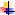 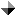 Sr. No.SubjectPage No.Page No.Arts & Sports – Pakistan55Arts & Sports – World55Banking, Finance and Stock Exchange55Biographies55Business, Economics & Industry55Crimes77Current Issues – Pakistan77Current Issues – World88Defense/ Military 88Education-Pakistan88Education World88Geography and Travel99Governance / Policies – Pakistan99Governance / Policies – World1010Health and Environment 1010History And Archaeology – Pakistan1010History And Archaeology – World1010Human Rights–Pakistan1010Human Rights–World1111India Politics, Policies and Relations1111Indo-Pak Relations1111Internationl Relations 1212Islam 1212Kashmir1212Language and Literature1212Law and Legislation 1212Media – Pakistan1313Media – World1313Miscellaneous1313Other Religions1313Organizations1313Pakistan Foreign Relations1313Peace and war / After effects1414Politics – Pakistan1414Politics – World1515Power Resources ( Gas, Oil, Dam, etc)1515Science and Information Technology1515Social Problems 1616Society and Culture – Pakistan1616Society and Culture – World1616Terrorism 1616US Politics, Policies and Relations1616World Conflicts1818ARTS & SPORTS – Amir Hussain. "The ills of modernity." The News, 15 January, 2017, p.6Anjum Altaf. "The death of classical music." Dawn, 09 JAN, 2017, p.08Ayaz Amir. "Music of the old masters." The News, 3 January, 2017, p.6Ayaz Amir. "Why Saighal? What's with him?." The News, 17 January, 2017, p.6F.S. Aijazuddin. "si monumentum......" Dawn, 12 JAN, 2017, p.09Irfan Husain. "Own goal." Dawn, 07 JAN, 2017, p.09Suljuk Mustansar Tarar. "Reviving the film industry." The News, 4 January, 2017, p.6Walsh, David. "Best films of 2016." The News, 2 January, 2017, p.6ARTS & SPORTS – Amir Hussain. "The ills of modernity." The News, 15 January, 2017, p.6Anjum Altaf. "The death of classical music." Dawn, 09 JAN, 2017, p.08Ayaz Amir. "Music of the old masters." The News, 3 January, 2017, p.6Ayaz Amir. "Why Saighal? What's with him?." The News, 17 January, 2017, p.6F.S. Aijazuddin. "si monumentum......" Dawn, 12 JAN, 2017, p.09Irfan Husain. "Own goal." Dawn, 07 JAN, 2017, p.09Suljuk Mustansar Tarar. "Reviving the film industry." The News, 4 January, 2017, p.6Walsh, David. "Best films of 2016." The News, 2 January, 2017, p.6ARTS & SPORTS – Amir Hussain. "The ills of modernity." The News, 15 January, 2017, p.6Anjum Altaf. "The death of classical music." Dawn, 09 JAN, 2017, p.08Ayaz Amir. "Music of the old masters." The News, 3 January, 2017, p.6Ayaz Amir. "Why Saighal? What's with him?." The News, 17 January, 2017, p.6F.S. Aijazuddin. "si monumentum......" Dawn, 12 JAN, 2017, p.09Irfan Husain. "Own goal." Dawn, 07 JAN, 2017, p.09Suljuk Mustansar Tarar. "Reviving the film industry." The News, 4 January, 2017, p.6Walsh, David. "Best films of 2016." The News, 2 January, 2017, p.6ARTS & SPORTS – WORLDLudovic, Hunter-Tilney. "At last, the music industry rediscovers its mojo." Financial Times, 12 January, 2017, P.9Tom, Holland. "Even with dippy departed we will not lost our awe for dinosaurs." Financial Times, 6 January, 2017, P.9TomYusra Sultana Hayat. "The dichotomy of music." The News, 27 January, 2017, p.6ARTS & SPORTS – WORLDLudovic, Hunter-Tilney. "At last, the music industry rediscovers its mojo." Financial Times, 12 January, 2017, P.9Tom, Holland. "Even with dippy departed we will not lost our awe for dinosaurs." Financial Times, 6 January, 2017, P.9TomYusra Sultana Hayat. "The dichotomy of music." The News, 27 January, 2017, p.6ARTS & SPORTS – WORLDLudovic, Hunter-Tilney. "At last, the music industry rediscovers its mojo." Financial Times, 12 January, 2017, P.9Tom, Holland. "Even with dippy departed we will not lost our awe for dinosaurs." Financial Times, 6 January, 2017, P.9TomYusra Sultana Hayat. "The dichotomy of music." The News, 27 January, 2017, p.6BANKING , FINANCE AND  STOCK EXCHANGEBen, McLannahan. "What wall street wants." Financial Times, 12 January, 2017, P.7Dhara Ranasinghe, Vikram Subhedar. "Europe's banks to ride the yield curve higher." Business Recorder, 08 January, 2017, P.16Dr Khan Monnoo. "Economy in 2017 Way forward ." The Nation  , 6 January, 2017, p.6Fatma Alarimi, Tom Finn. "Oman in talks with Gulf states to obtain multi-billion dollar deposit." Business Recorder, 12 January, 2017, P.20Max, Seddon. "Buying with house money." Financial Times, 3 January, 2017, P.7BANKING , FINANCE AND  STOCK EXCHANGEBen, McLannahan. "What wall street wants." Financial Times, 12 January, 2017, P.7Dhara Ranasinghe, Vikram Subhedar. "Europe's banks to ride the yield curve higher." Business Recorder, 08 January, 2017, P.16Dr Khan Monnoo. "Economy in 2017 Way forward ." The Nation  , 6 January, 2017, p.6Fatma Alarimi, Tom Finn. "Oman in talks with Gulf states to obtain multi-billion dollar deposit." Business Recorder, 12 January, 2017, P.20Max, Seddon. "Buying with house money." Financial Times, 3 January, 2017, P.7BANKING , FINANCE AND  STOCK EXCHANGEBen, McLannahan. "What wall street wants." Financial Times, 12 January, 2017, P.7Dhara Ranasinghe, Vikram Subhedar. "Europe's banks to ride the yield curve higher." Business Recorder, 08 January, 2017, P.16Dr Khan Monnoo. "Economy in 2017 Way forward ." The Nation  , 6 January, 2017, p.6Fatma Alarimi, Tom Finn. "Oman in talks with Gulf states to obtain multi-billion dollar deposit." Business Recorder, 12 January, 2017, P.20Max, Seddon. "Buying with house money." Financial Times, 3 January, 2017, P.7BIOGRAPHIES A Q Khan. "Call it fate." The News, 30 January, 2017, p.6Hassan Javid . "Teh dangers of Amir Liaquat ." The Nation  , 29 January, 2017, p.6Leonardo, Del Vocchio. "The far-sighted dealmaker of Milan." Financial Times, 20/21 January, 2017, P.7Megyn, Kelly. "Fox's star inquisitor goes mainstream." Financial Times, 7/8 January, 2017, P.7Molyneux, John . "The great John  Berger." The News, 5 January, 2017, p.7Prof Kuresheed Ahmed . "Qazi Hussain Ahmed Confidence and Grace ." The Nation  , 6 January, 2017, p.6Shahid Lone . "Man with a vision ." The Nation  , 31 January, 2017, p.7Syed Jawaid Iqbal. "Remembering a pioneer." The News, 27 January, 2017, p.6Zubeida Mustafa. "Sister Mary Emily." Dawn, 11. JAN, 2017, p.09BIOGRAPHIES A Q Khan. "Call it fate." The News, 30 January, 2017, p.6Hassan Javid . "Teh dangers of Amir Liaquat ." The Nation  , 29 January, 2017, p.6Leonardo, Del Vocchio. "The far-sighted dealmaker of Milan." Financial Times, 20/21 January, 2017, P.7Megyn, Kelly. "Fox's star inquisitor goes mainstream." Financial Times, 7/8 January, 2017, P.7Molyneux, John . "The great John  Berger." The News, 5 January, 2017, p.7Prof Kuresheed Ahmed . "Qazi Hussain Ahmed Confidence and Grace ." The Nation  , 6 January, 2017, p.6Shahid Lone . "Man with a vision ." The Nation  , 31 January, 2017, p.7Syed Jawaid Iqbal. "Remembering a pioneer." The News, 27 January, 2017, p.6Zubeida Mustafa. "Sister Mary Emily." Dawn, 11. JAN, 2017, p.09BIOGRAPHIES A Q Khan. "Call it fate." The News, 30 January, 2017, p.6Hassan Javid . "Teh dangers of Amir Liaquat ." The Nation  , 29 January, 2017, p.6Leonardo, Del Vocchio. "The far-sighted dealmaker of Milan." Financial Times, 20/21 January, 2017, P.7Megyn, Kelly. "Fox's star inquisitor goes mainstream." Financial Times, 7/8 January, 2017, P.7Molyneux, John . "The great John  Berger." The News, 5 January, 2017, p.7Prof Kuresheed Ahmed . "Qazi Hussain Ahmed Confidence and Grace ." The Nation  , 6 January, 2017, p.6Shahid Lone . "Man with a vision ." The Nation  , 31 January, 2017, p.7Syed Jawaid Iqbal. "Remembering a pioneer." The News, 27 January, 2017, p.6Zubeida Mustafa. "Sister Mary Emily." Dawn, 11. JAN, 2017, p.09BUSINESS, ECONOMICS & INDUSTRYAdam Plowright. "French workers win `right to disconnect'." Business Recorder, 01 January, 2017, P.16Ahsan Iqbal. "An industrialised Pakistan." The News, 9 January, 2017, p.6Ahsan Iqbal. "Rising in transparency." The News, 28 January, 2017, p.6Alok Sharma. "The future of UK-Pakistan bilateral trade." Business Recorder, 07 January, 2017, P.18Anjum altaf. "CPEC: Lessons from history." Dawn, 17 JAN, 2017, p.08Anjum Altaf. "The begging bowl." Dawn, 25 JAN, 2017, p.09Anjum Ibrahim. "Davos yet again!." Business Recorder, 30 January, 2017, P.16Anjum Ibrahim. "Economic performance!." Business Recorder, 02 January, 2017, P.16Anjum Ibrahim. "Highest PKR overvaluation ever!." Business Recorder, 16 January, 2017, P.16Anjum Ibrahim. "PM at Davos." Business Recorder, 23 January, 2017, P.16Anjum Ibrahim. "The SBP report." Business Recorder, 09 January, 2017, P.16Anna, Nicolaou. "Stream on." Financial Times, 17 January, 2017, P.9Antonio Rodriguez, Alex Pigman. "As populism mounts, Davos elite told: pay your taxes." Business Recorder, January, 2017, P.Atta ur Rahman. "The CPEC and knowledge." The News, 18 January, 2017, p.6Azal Zahir . "Solar energy the alternative ." The Nation  , 25 January, 2017, p.7Ben, McLannahan. "Occupying Washington again." Financial Times, 21/22 January, 2017, P.5Benjamin Carlson. "China makes awkward free trade champion: experts." Business Recorder, 13 January, 2017, P.20Capt Anwar Shah. "Keti Bandar included in CPEC." Business Recorder, 01 January, 2017, P.16Ceyda Caglayan. "Crumbling lira pressures Turkish retailers as economy slows." Business Recorder, 23 January, 2017, P.16Cherie, Blair. "An international investment court for a changing era of trade." Financial Times, 25 January, 2017, P.11Chris, Giles. "Experts, confess to your errors and carry on." Financial Times, 5 January, 2017, P.9David, Lynch. "Policing the digital cartels." Financial Times, 9 January, 2017, P.7Dr Hafiz A Pasha. "IMF projections." Business Recorder, 31 January, 2017, P.20Dr Hafiz A Pasha. "Review of 7th NFC award - I." Business Recorder, 17 January, 2017, P.20Dr Hafiz A Pasha. "Review of 7th NFC Award - II." Business Recorder, 24 January, 2017, P.20Dr Kamal Monnoo . "Policymarker behavioral change ." The Nation  , 25 January, 2017, p.6Dr Salman Shah. "A 'new world order' trading bloc." Business Recorder, 26 January, 2017, P.22Dr Salman Shah. "Criticality of incredible leadership." Business Recorder, 12 January, 2017, P.20Dr Salman Shah. "Growth and prosperity." Business Recorder, 05 January, 2017, P.20Dr. Ahmad Rashid Malik. . "CPEC: an olive branch to India. ." Daily Times, 09 January, 2017, A6Ed, Crooks. "Separation of oil and state." Financial Times, 23 January, 2017, P.7Emily Chow, A Ananthalakshmi. "Aramco snub puts Malaysia's Petronas in tight spot over RAPID project." Business Recorder, 28 January, 2017, P.18Farhan Bokhari. "Dead end?." Dawn, 10 JAN, 2017, p.09Farhat Ali. "Govt's sell-off plan: ignominious retreat." Business Recorder, 07 January, 2017, P.18Farhat Ali. "K-Electric." Business Recorder, 28 January, 2017, P.18Farhat Ali. "Realities at Gwadar." Business Recorder, 14 January, 2017, P.18Farukh Saleem. "Year-end alarm bells." The News, 1 January, 2017, p.6Gabriel, Wildau. "Economic endgame." Financial Times, 4 January, 2017, P.7Gillian, Tett. "Emerging markets offer clues for investors in 2017." Financial Times, 31/1/2 January, 2017, P.7Harris, Roger. "The world's richest." The News, 24 January, 2017, p.7Howard Schneider. "Trumponomics may be wrong medicine for US economy today." Business Recorder, 21 January, 2017, P.18Hussain H. Zaidi. "New challenges for the economy." The News, 1 January, 2017, p.7Idrees Khawaja. "Economic dilemma." Dawn, 23 JAN, 2017, p.09Ikram Sehgal. "Davos 2017 season." Business Recorder, 13 January, 2017, P.20Ikram Sehgal. "The Davos challenge." Business Recorder, 27 January, 2017, P.22Ishrat Husain. "The economics of CPEC." Dawn, 03 JAN, 2017, p.08Jamie, Smyth. "A fight for the prime cuts." Financial Times, 11 January, 2017, P.9Javid Husain . "Dignity and self reliance ." The Nation  , 31 January, 2017, p.7John, Gapper. "Fear the secret agent less than the accountant." Financial Times, 19 January, 2017, P.11John, Gapper. "Jobs' legacy is the omniscient tech company." Financial Times, 12 January, 2017, P.9John, Gapper. "Our teenagers are supreme fashion traders." Financial Times, 26 January, 2017, P.11Katya Golubkova, Dmitry Zhannikov, Stephen Jewkes. "How Russia sold its oil jewel - without saying who bought it." Business Recorder, 26 January, 2017, P.22Khurram Husain. "Birth of another dependency." Dawn, 05 JAN, 2017, p.08Lawrence, Summers. "US tax feform is essential, but Trump's plan is deeply flawed." Financial Times, 9 January, 2017, P.9Leo, Lewis. "Shrinking to survive." Financial Times, 19 January, 2017, P.9M Ziauddin. "Restructuring the export sector." Business Recorder, 18 January, 2017, P.20M Ziauddin. "Some pre-budget challenges." Business Recorder, 04 January, 2017, P.20M. Saeed Khalid. "Grand national strategy." The News, 31 January, 2017, p.6Malik Muhammad Ashraf. "Gaints at Davos." The News, 21 January, 2017, p.6Martin, Wolf. "How Obama rebuilt the economy." Financial Times, 11 January, 2017, P.11Martin, Wolf. "The economic perils of nationalism." Financial Times, 18 January, 2017, P.11Martin, Wolf. "The risks that threaten global growth." Financial Times, 4 January, 2017, P.9Martin, Wolf. "Trump and Xi battle over globalisation." Financial Times, 25 January, 2017, P.11Matthias Blamont, No'lle Mennella, Ben Hirschler. "Sanofi's M
A misses frustrate some investors in drugmaker." Business Recorder, 21 January, 2017, P.18Mazia Jabeen . "Build up Pakistan ." The Nation  , 29 January, 2017, p.7Michael, Moritz. "The internet of bicycles is coming to a city near you." Financial Times, 20 January, 2017, P.11Moazzam Husain. "Chinese investment." Dawn, 15 JAN, 2017, p.09Murad Ali. "The 2030 agenda." The News, 5 January, 2017, p.6Neil Sands. "Rich? Scared about the Trumpocalypse? Try New Zealand." Business Recorder, 29 January, 2017, P.16Piet, Remi. "Hard Brexit." The News, 30 January, 2017, p.7Robert, Armstrong. "The Volkswagen scandal shows that corporate culture matters." Financial Times, 14/15 January, 2017, P.9Sajjad Ahmad Khan. "SMEs need attention." Business Recorder, 17 January, 2017, P.20Sakib Sherani. "Reading tea leaves." Dawn, 06 JAN, 2017, p.09Sanaullah Baloch. "No energy in Balochistan." The News, 29 January, 2017, p.7Sarah, O'Connor. "The highs and lows of hipster capitalism." Financial Times, 11 January, 2017, P.11Shabir Ahmed. "Money can't buy exports." Business Recorder, 18 January, 2017, P.20Shabir Ahmed. "Pakistan, the two-speed country." Business Recorder, 25 January, 2017, P.20Shahid Mehmood. "Welfare in the 21st century." The News, 8 January, 2017, p.7Sikandar Ali Hullio. "An unequal world." The News, 25 January, 2017, p.6Syed Akhtar Ali. "Priorities for CPEC." Business Recorder, 04 January, 2017, P.20Syed Aminullah Khan. "Currency swap with China." Business Recorder, 30 January, 2017, P.16Syed Bakhtiyar Kazmi. "Terminator ." Daily Times, 22 January, 2017, A6.Syed Bakhtiyar Kazmi. . "GDP---- fact or fiction.." Daily Times, 15 January, 2017, A6Syed Bakhtiyar Kazmi.. "The enigmatic exchange.." Daily Times, 01 January, 2017, A6Syed Mohibullah Shah. "Makers and takers." The News, 29 January, 2017, p.6Thomas, Donohue. "A nation open for business under Trump." Financial Times, 11 January, 2017, P.11Tobias, Buck. "No right turn." Financial Times, 18 January, 2017, P.9Uzair M. Younus. "Yuan's decline." Dawn, 12 JAN, 2017, p.09Yusuf Shirazi . "Developing the engineering sector ." The Nation  , 17 January, 2017, p.7Zahid Baig. "Role of local tractor industry." Business Recorder, 23 January, 2017, P.16Zalan Khan. "The nameless, formless people of Fata." The News, 2 January, 2017, p.6BUSINESS, ECONOMICS & INDUSTRYAdam Plowright. "French workers win `right to disconnect'." Business Recorder, 01 January, 2017, P.16Ahsan Iqbal. "An industrialised Pakistan." The News, 9 January, 2017, p.6Ahsan Iqbal. "Rising in transparency." The News, 28 January, 2017, p.6Alok Sharma. "The future of UK-Pakistan bilateral trade." Business Recorder, 07 January, 2017, P.18Anjum altaf. "CPEC: Lessons from history." Dawn, 17 JAN, 2017, p.08Anjum Altaf. "The begging bowl." Dawn, 25 JAN, 2017, p.09Anjum Ibrahim. "Davos yet again!." Business Recorder, 30 January, 2017, P.16Anjum Ibrahim. "Economic performance!." Business Recorder, 02 January, 2017, P.16Anjum Ibrahim. "Highest PKR overvaluation ever!." Business Recorder, 16 January, 2017, P.16Anjum Ibrahim. "PM at Davos." Business Recorder, 23 January, 2017, P.16Anjum Ibrahim. "The SBP report." Business Recorder, 09 January, 2017, P.16Anna, Nicolaou. "Stream on." Financial Times, 17 January, 2017, P.9Antonio Rodriguez, Alex Pigman. "As populism mounts, Davos elite told: pay your taxes." Business Recorder, January, 2017, P.Atta ur Rahman. "The CPEC and knowledge." The News, 18 January, 2017, p.6Azal Zahir . "Solar energy the alternative ." The Nation  , 25 January, 2017, p.7Ben, McLannahan. "Occupying Washington again." Financial Times, 21/22 January, 2017, P.5Benjamin Carlson. "China makes awkward free trade champion: experts." Business Recorder, 13 January, 2017, P.20Capt Anwar Shah. "Keti Bandar included in CPEC." Business Recorder, 01 January, 2017, P.16Ceyda Caglayan. "Crumbling lira pressures Turkish retailers as economy slows." Business Recorder, 23 January, 2017, P.16Cherie, Blair. "An international investment court for a changing era of trade." Financial Times, 25 January, 2017, P.11Chris, Giles. "Experts, confess to your errors and carry on." Financial Times, 5 January, 2017, P.9David, Lynch. "Policing the digital cartels." Financial Times, 9 January, 2017, P.7Dr Hafiz A Pasha. "IMF projections." Business Recorder, 31 January, 2017, P.20Dr Hafiz A Pasha. "Review of 7th NFC award - I." Business Recorder, 17 January, 2017, P.20Dr Hafiz A Pasha. "Review of 7th NFC Award - II." Business Recorder, 24 January, 2017, P.20Dr Kamal Monnoo . "Policymarker behavioral change ." The Nation  , 25 January, 2017, p.6Dr Salman Shah. "A 'new world order' trading bloc." Business Recorder, 26 January, 2017, P.22Dr Salman Shah. "Criticality of incredible leadership." Business Recorder, 12 January, 2017, P.20Dr Salman Shah. "Growth and prosperity." Business Recorder, 05 January, 2017, P.20Dr. Ahmad Rashid Malik. . "CPEC: an olive branch to India. ." Daily Times, 09 January, 2017, A6Ed, Crooks. "Separation of oil and state." Financial Times, 23 January, 2017, P.7Emily Chow, A Ananthalakshmi. "Aramco snub puts Malaysia's Petronas in tight spot over RAPID project." Business Recorder, 28 January, 2017, P.18Farhan Bokhari. "Dead end?." Dawn, 10 JAN, 2017, p.09Farhat Ali. "Govt's sell-off plan: ignominious retreat." Business Recorder, 07 January, 2017, P.18Farhat Ali. "K-Electric." Business Recorder, 28 January, 2017, P.18Farhat Ali. "Realities at Gwadar." Business Recorder, 14 January, 2017, P.18Farukh Saleem. "Year-end alarm bells." The News, 1 January, 2017, p.6Gabriel, Wildau. "Economic endgame." Financial Times, 4 January, 2017, P.7Gillian, Tett. "Emerging markets offer clues for investors in 2017." Financial Times, 31/1/2 January, 2017, P.7Harris, Roger. "The world's richest." The News, 24 January, 2017, p.7Howard Schneider. "Trumponomics may be wrong medicine for US economy today." Business Recorder, 21 January, 2017, P.18Hussain H. Zaidi. "New challenges for the economy." The News, 1 January, 2017, p.7Idrees Khawaja. "Economic dilemma." Dawn, 23 JAN, 2017, p.09Ikram Sehgal. "Davos 2017 season." Business Recorder, 13 January, 2017, P.20Ikram Sehgal. "The Davos challenge." Business Recorder, 27 January, 2017, P.22Ishrat Husain. "The economics of CPEC." Dawn, 03 JAN, 2017, p.08Jamie, Smyth. "A fight for the prime cuts." Financial Times, 11 January, 2017, P.9Javid Husain . "Dignity and self reliance ." The Nation  , 31 January, 2017, p.7John, Gapper. "Fear the secret agent less than the accountant." Financial Times, 19 January, 2017, P.11John, Gapper. "Jobs' legacy is the omniscient tech company." Financial Times, 12 January, 2017, P.9John, Gapper. "Our teenagers are supreme fashion traders." Financial Times, 26 January, 2017, P.11Katya Golubkova, Dmitry Zhannikov, Stephen Jewkes. "How Russia sold its oil jewel - without saying who bought it." Business Recorder, 26 January, 2017, P.22Khurram Husain. "Birth of another dependency." Dawn, 05 JAN, 2017, p.08Lawrence, Summers. "US tax feform is essential, but Trump's plan is deeply flawed." Financial Times, 9 January, 2017, P.9Leo, Lewis. "Shrinking to survive." Financial Times, 19 January, 2017, P.9M Ziauddin. "Restructuring the export sector." Business Recorder, 18 January, 2017, P.20M Ziauddin. "Some pre-budget challenges." Business Recorder, 04 January, 2017, P.20M. Saeed Khalid. "Grand national strategy." The News, 31 January, 2017, p.6Malik Muhammad Ashraf. "Gaints at Davos." The News, 21 January, 2017, p.6Martin, Wolf. "How Obama rebuilt the economy." Financial Times, 11 January, 2017, P.11Martin, Wolf. "The economic perils of nationalism." Financial Times, 18 January, 2017, P.11Martin, Wolf. "The risks that threaten global growth." Financial Times, 4 January, 2017, P.9Martin, Wolf. "Trump and Xi battle over globalisation." Financial Times, 25 January, 2017, P.11Matthias Blamont, No'lle Mennella, Ben Hirschler. "Sanofi's M
A misses frustrate some investors in drugmaker." Business Recorder, 21 January, 2017, P.18Mazia Jabeen . "Build up Pakistan ." The Nation  , 29 January, 2017, p.7Michael, Moritz. "The internet of bicycles is coming to a city near you." Financial Times, 20 January, 2017, P.11Moazzam Husain. "Chinese investment." Dawn, 15 JAN, 2017, p.09Murad Ali. "The 2030 agenda." The News, 5 January, 2017, p.6Neil Sands. "Rich? Scared about the Trumpocalypse? Try New Zealand." Business Recorder, 29 January, 2017, P.16Piet, Remi. "Hard Brexit." The News, 30 January, 2017, p.7Robert, Armstrong. "The Volkswagen scandal shows that corporate culture matters." Financial Times, 14/15 January, 2017, P.9Sajjad Ahmad Khan. "SMEs need attention." Business Recorder, 17 January, 2017, P.20Sakib Sherani. "Reading tea leaves." Dawn, 06 JAN, 2017, p.09Sanaullah Baloch. "No energy in Balochistan." The News, 29 January, 2017, p.7Sarah, O'Connor. "The highs and lows of hipster capitalism." Financial Times, 11 January, 2017, P.11Shabir Ahmed. "Money can't buy exports." Business Recorder, 18 January, 2017, P.20Shabir Ahmed. "Pakistan, the two-speed country." Business Recorder, 25 January, 2017, P.20Shahid Mehmood. "Welfare in the 21st century." The News, 8 January, 2017, p.7Sikandar Ali Hullio. "An unequal world." The News, 25 January, 2017, p.6Syed Akhtar Ali. "Priorities for CPEC." Business Recorder, 04 January, 2017, P.20Syed Aminullah Khan. "Currency swap with China." Business Recorder, 30 January, 2017, P.16Syed Bakhtiyar Kazmi. "Terminator ." Daily Times, 22 January, 2017, A6.Syed Bakhtiyar Kazmi. . "GDP---- fact or fiction.." Daily Times, 15 January, 2017, A6Syed Bakhtiyar Kazmi.. "The enigmatic exchange.." Daily Times, 01 January, 2017, A6Syed Mohibullah Shah. "Makers and takers." The News, 29 January, 2017, p.6Thomas, Donohue. "A nation open for business under Trump." Financial Times, 11 January, 2017, P.11Tobias, Buck. "No right turn." Financial Times, 18 January, 2017, P.9Uzair M. Younus. "Yuan's decline." Dawn, 12 JAN, 2017, p.09Yusuf Shirazi . "Developing the engineering sector ." The Nation  , 17 January, 2017, p.7Zahid Baig. "Role of local tractor industry." Business Recorder, 23 January, 2017, P.16Zalan Khan. "The nameless, formless people of Fata." The News, 2 January, 2017, p.6BUSINESS, ECONOMICS & INDUSTRYAdam Plowright. "French workers win `right to disconnect'." Business Recorder, 01 January, 2017, P.16Ahsan Iqbal. "An industrialised Pakistan." The News, 9 January, 2017, p.6Ahsan Iqbal. "Rising in transparency." The News, 28 January, 2017, p.6Alok Sharma. "The future of UK-Pakistan bilateral trade." Business Recorder, 07 January, 2017, P.18Anjum altaf. "CPEC: Lessons from history." Dawn, 17 JAN, 2017, p.08Anjum Altaf. "The begging bowl." Dawn, 25 JAN, 2017, p.09Anjum Ibrahim. "Davos yet again!." Business Recorder, 30 January, 2017, P.16Anjum Ibrahim. "Economic performance!." Business Recorder, 02 January, 2017, P.16Anjum Ibrahim. "Highest PKR overvaluation ever!." Business Recorder, 16 January, 2017, P.16Anjum Ibrahim. "PM at Davos." Business Recorder, 23 January, 2017, P.16Anjum Ibrahim. "The SBP report." Business Recorder, 09 January, 2017, P.16Anna, Nicolaou. "Stream on." Financial Times, 17 January, 2017, P.9Antonio Rodriguez, Alex Pigman. "As populism mounts, Davos elite told: pay your taxes." Business Recorder, January, 2017, P.Atta ur Rahman. "The CPEC and knowledge." The News, 18 January, 2017, p.6Azal Zahir . "Solar energy the alternative ." The Nation  , 25 January, 2017, p.7Ben, McLannahan. "Occupying Washington again." Financial Times, 21/22 January, 2017, P.5Benjamin Carlson. "China makes awkward free trade champion: experts." Business Recorder, 13 January, 2017, P.20Capt Anwar Shah. "Keti Bandar included in CPEC." Business Recorder, 01 January, 2017, P.16Ceyda Caglayan. "Crumbling lira pressures Turkish retailers as economy slows." Business Recorder, 23 January, 2017, P.16Cherie, Blair. "An international investment court for a changing era of trade." Financial Times, 25 January, 2017, P.11Chris, Giles. "Experts, confess to your errors and carry on." Financial Times, 5 January, 2017, P.9David, Lynch. "Policing the digital cartels." Financial Times, 9 January, 2017, P.7Dr Hafiz A Pasha. "IMF projections." Business Recorder, 31 January, 2017, P.20Dr Hafiz A Pasha. "Review of 7th NFC award - I." Business Recorder, 17 January, 2017, P.20Dr Hafiz A Pasha. "Review of 7th NFC Award - II." Business Recorder, 24 January, 2017, P.20Dr Kamal Monnoo . "Policymarker behavioral change ." The Nation  , 25 January, 2017, p.6Dr Salman Shah. "A 'new world order' trading bloc." Business Recorder, 26 January, 2017, P.22Dr Salman Shah. "Criticality of incredible leadership." Business Recorder, 12 January, 2017, P.20Dr Salman Shah. "Growth and prosperity." Business Recorder, 05 January, 2017, P.20Dr. Ahmad Rashid Malik. . "CPEC: an olive branch to India. ." Daily Times, 09 January, 2017, A6Ed, Crooks. "Separation of oil and state." Financial Times, 23 January, 2017, P.7Emily Chow, A Ananthalakshmi. "Aramco snub puts Malaysia's Petronas in tight spot over RAPID project." Business Recorder, 28 January, 2017, P.18Farhan Bokhari. "Dead end?." Dawn, 10 JAN, 2017, p.09Farhat Ali. "Govt's sell-off plan: ignominious retreat." Business Recorder, 07 January, 2017, P.18Farhat Ali. "K-Electric." Business Recorder, 28 January, 2017, P.18Farhat Ali. "Realities at Gwadar." Business Recorder, 14 January, 2017, P.18Farukh Saleem. "Year-end alarm bells." The News, 1 January, 2017, p.6Gabriel, Wildau. "Economic endgame." Financial Times, 4 January, 2017, P.7Gillian, Tett. "Emerging markets offer clues for investors in 2017." Financial Times, 31/1/2 January, 2017, P.7Harris, Roger. "The world's richest." The News, 24 January, 2017, p.7Howard Schneider. "Trumponomics may be wrong medicine for US economy today." Business Recorder, 21 January, 2017, P.18Hussain H. Zaidi. "New challenges for the economy." The News, 1 January, 2017, p.7Idrees Khawaja. "Economic dilemma." Dawn, 23 JAN, 2017, p.09Ikram Sehgal. "Davos 2017 season." Business Recorder, 13 January, 2017, P.20Ikram Sehgal. "The Davos challenge." Business Recorder, 27 January, 2017, P.22Ishrat Husain. "The economics of CPEC." Dawn, 03 JAN, 2017, p.08Jamie, Smyth. "A fight for the prime cuts." Financial Times, 11 January, 2017, P.9Javid Husain . "Dignity and self reliance ." The Nation  , 31 January, 2017, p.7John, Gapper. "Fear the secret agent less than the accountant." Financial Times, 19 January, 2017, P.11John, Gapper. "Jobs' legacy is the omniscient tech company." Financial Times, 12 January, 2017, P.9John, Gapper. "Our teenagers are supreme fashion traders." Financial Times, 26 January, 2017, P.11Katya Golubkova, Dmitry Zhannikov, Stephen Jewkes. "How Russia sold its oil jewel - without saying who bought it." Business Recorder, 26 January, 2017, P.22Khurram Husain. "Birth of another dependency." Dawn, 05 JAN, 2017, p.08Lawrence, Summers. "US tax feform is essential, but Trump's plan is deeply flawed." Financial Times, 9 January, 2017, P.9Leo, Lewis. "Shrinking to survive." Financial Times, 19 January, 2017, P.9M Ziauddin. "Restructuring the export sector." Business Recorder, 18 January, 2017, P.20M Ziauddin. "Some pre-budget challenges." Business Recorder, 04 January, 2017, P.20M. Saeed Khalid. "Grand national strategy." The News, 31 January, 2017, p.6Malik Muhammad Ashraf. "Gaints at Davos." The News, 21 January, 2017, p.6Martin, Wolf. "How Obama rebuilt the economy." Financial Times, 11 January, 2017, P.11Martin, Wolf. "The economic perils of nationalism." Financial Times, 18 January, 2017, P.11Martin, Wolf. "The risks that threaten global growth." Financial Times, 4 January, 2017, P.9Martin, Wolf. "Trump and Xi battle over globalisation." Financial Times, 25 January, 2017, P.11Matthias Blamont, No'lle Mennella, Ben Hirschler. "Sanofi's M
A misses frustrate some investors in drugmaker." Business Recorder, 21 January, 2017, P.18Mazia Jabeen . "Build up Pakistan ." The Nation  , 29 January, 2017, p.7Michael, Moritz. "The internet of bicycles is coming to a city near you." Financial Times, 20 January, 2017, P.11Moazzam Husain. "Chinese investment." Dawn, 15 JAN, 2017, p.09Murad Ali. "The 2030 agenda." The News, 5 January, 2017, p.6Neil Sands. "Rich? Scared about the Trumpocalypse? Try New Zealand." Business Recorder, 29 January, 2017, P.16Piet, Remi. "Hard Brexit." The News, 30 January, 2017, p.7Robert, Armstrong. "The Volkswagen scandal shows that corporate culture matters." Financial Times, 14/15 January, 2017, P.9Sajjad Ahmad Khan. "SMEs need attention." Business Recorder, 17 January, 2017, P.20Sakib Sherani. "Reading tea leaves." Dawn, 06 JAN, 2017, p.09Sanaullah Baloch. "No energy in Balochistan." The News, 29 January, 2017, p.7Sarah, O'Connor. "The highs and lows of hipster capitalism." Financial Times, 11 January, 2017, P.11Shabir Ahmed. "Money can't buy exports." Business Recorder, 18 January, 2017, P.20Shabir Ahmed. "Pakistan, the two-speed country." Business Recorder, 25 January, 2017, P.20Shahid Mehmood. "Welfare in the 21st century." The News, 8 January, 2017, p.7Sikandar Ali Hullio. "An unequal world." The News, 25 January, 2017, p.6Syed Akhtar Ali. "Priorities for CPEC." Business Recorder, 04 January, 2017, P.20Syed Aminullah Khan. "Currency swap with China." Business Recorder, 30 January, 2017, P.16Syed Bakhtiyar Kazmi. "Terminator ." Daily Times, 22 January, 2017, A6.Syed Bakhtiyar Kazmi. . "GDP---- fact or fiction.." Daily Times, 15 January, 2017, A6Syed Bakhtiyar Kazmi.. "The enigmatic exchange.." Daily Times, 01 January, 2017, A6Syed Mohibullah Shah. "Makers and takers." The News, 29 January, 2017, p.6Thomas, Donohue. "A nation open for business under Trump." Financial Times, 11 January, 2017, P.11Tobias, Buck. "No right turn." Financial Times, 18 January, 2017, P.9Uzair M. Younus. "Yuan's decline." Dawn, 12 JAN, 2017, p.09Yusuf Shirazi . "Developing the engineering sector ." The Nation  , 17 January, 2017, p.7Zahid Baig. "Role of local tractor industry." Business Recorder, 23 January, 2017, P.16Zalan Khan. "The nameless, formless people of Fata." The News, 2 January, 2017, p.6CRIMESAnuradha Nagaraj. "Trapped in dying tea gardens, workers lose children to traffickers." Business Recorder, 22 January, 2017, P.16Cédric Simon. "EU security chief issues wake-up call over cyber threats." Business Recorder, 25 January, 2017, P.20I.A. Rehman. "Criminal neglect of children." Dawn, 26 JAN, 2017, p.08I.A. Rehman. "the love of hanging." Dawn, 05 JAN, 2017, p.08Kamila Hyat. "Evil in the heart." The News, 12 January, 2017, p.7Khurram Husain. "Country of sheep." Dawn, 12 JAN, 2017, p.08Malik Muhammad Ashraf . "Decline in corruption ." The Nation  , 27 January, 2017, p.7Masub Khabeki. "Preventing white collar -crime." Daily Times, 27 January, A6.Masud Khabeki.. "Women offenders and imprisonment. ." Daily Times, 10 January, 2017, A6Mehek Naeem . "An accepted act of violence." The Nation  , 11 January, 2017, p.7Mohsin Raza Malik . "The case against plea bargains ." The Nation  , 4 January, 2017, p.7Muhammad Ali Nekokara. "crime of extra-judical killing." Dawn, 25 JAN, 2017, p.08Nighat Kamal . "Ugly  faces ." The Nation  , 27 January, 2017, p.6Samia Altaf. "Whose fault?." Dawn, 29 JAN, 2017, p.09CRIMESAnuradha Nagaraj. "Trapped in dying tea gardens, workers lose children to traffickers." Business Recorder, 22 January, 2017, P.16Cédric Simon. "EU security chief issues wake-up call over cyber threats." Business Recorder, 25 January, 2017, P.20I.A. Rehman. "Criminal neglect of children." Dawn, 26 JAN, 2017, p.08I.A. Rehman. "the love of hanging." Dawn, 05 JAN, 2017, p.08Kamila Hyat. "Evil in the heart." The News, 12 January, 2017, p.7Khurram Husain. "Country of sheep." Dawn, 12 JAN, 2017, p.08Malik Muhammad Ashraf . "Decline in corruption ." The Nation  , 27 January, 2017, p.7Masub Khabeki. "Preventing white collar -crime." Daily Times, 27 January, A6.Masud Khabeki.. "Women offenders and imprisonment. ." Daily Times, 10 January, 2017, A6Mehek Naeem . "An accepted act of violence." The Nation  , 11 January, 2017, p.7Mohsin Raza Malik . "The case against plea bargains ." The Nation  , 4 January, 2017, p.7Muhammad Ali Nekokara. "crime of extra-judical killing." Dawn, 25 JAN, 2017, p.08Nighat Kamal . "Ugly  faces ." The Nation  , 27 January, 2017, p.6Samia Altaf. "Whose fault?." Dawn, 29 JAN, 2017, p.09CRIMESAnuradha Nagaraj. "Trapped in dying tea gardens, workers lose children to traffickers." Business Recorder, 22 January, 2017, P.16Cédric Simon. "EU security chief issues wake-up call over cyber threats." Business Recorder, 25 January, 2017, P.20I.A. Rehman. "Criminal neglect of children." Dawn, 26 JAN, 2017, p.08I.A. Rehman. "the love of hanging." Dawn, 05 JAN, 2017, p.08Kamila Hyat. "Evil in the heart." The News, 12 January, 2017, p.7Khurram Husain. "Country of sheep." Dawn, 12 JAN, 2017, p.08Malik Muhammad Ashraf . "Decline in corruption ." The Nation  , 27 January, 2017, p.7Masub Khabeki. "Preventing white collar -crime." Daily Times, 27 January, A6.Masud Khabeki.. "Women offenders and imprisonment. ." Daily Times, 10 January, 2017, A6Mehek Naeem . "An accepted act of violence." The Nation  , 11 January, 2017, p.7Mohsin Raza Malik . "The case against plea bargains ." The Nation  , 4 January, 2017, p.7Muhammad Ali Nekokara. "crime of extra-judical killing." Dawn, 25 JAN, 2017, p.08Nighat Kamal . "Ugly  faces ." The Nation  , 27 January, 2017, p.6Samia Altaf. "Whose fault?." Dawn, 29 JAN, 2017, p.09CURRENT ISSUES – Abbas Nasir. "Unnecessary one-upmanship." Dawn, 28 JAN, 2017, p.08Adnan Randhawa. "Spiral into corruption." The News, 21 January, 2017, p.6Anees Jillani. "The Tayyabas of Pakistan." The News, 13 January, 2017, p.6Asha'ar Rehman. "Positive storeis anyone?." Dawn, 20 JAN, 2017, p.08Ashraf Ali. "Between hopes and fears." The News, 6 January, 2017, p.6Ayaz Amir. "Real game-changer: Panama, not CPEC." The News, 24 January, 2017, p.6Babar Sattar. "Survival in the jungle." The News, 14 January, 2017, p.7Bakhtawar Bilal Soofi. "The deeper points." Dawn, 10 JAN, 2017, p.09Cyril almeida. "Shabbiness all round." Dawn, 29 JAN, 2017, p.08Cyril almeida. "Status quo." Dawn, 22 JAN, 2017, p.08Cyril Almeida. "The foreign problem." Dawn, 08 JAN, 2017, p.08Cyril Almeida. "The foreign problem." Dawn, 08 JAN, 2017, p.08F.S. Aijazuddin. "Facing the dark." Dawn, 26 JAN, 2017, p.09Hajrah Mumtaz. "Lethal standards." Dawn, 02 JAN, 2017, p.09Irfan Husain. "Waiting for Saladin." Dawn, 14 JAN, 2017, p.09Khurram Husain. "In the twilight of globalisation." Dawn, 19 JAN, 2017, p.08M.N.Niazi . "The Panamagate immunities ." The Nation  , 27 January, 2017, p.7Nasim Zehra. "The mighty unaccountable." The News, 26 January, 2017, p.6Shahid Siddiqui. "Turangzao vs the Raj." The News, 23 January, 2017, p.6Sikandar Ali Hullio. "Hunt for the Houbara." The News, 18 January, 2017, p.6Syed Talat Husasain. "The end is near." The News, 30 January, 2017, p.7Tasneem Yaseen . "Foreign Policy Finding the right balance." The Nation  , 7 January, 2017, p.6Zaigham Khan. "The chilghoza battle." The News, 9 January, 2017, p.6Zeba Sathar. "A population forgotten." Dawn, 07 JAN, 2017, p.08Zubair Torwali. "Counting the 'others'." The News, 11 January, 2017, p.6Zubeida Mustafa. "No trashy issue." Dawn, 06 JAN, 2017, p.09CURRENT ISSUES – Abbas Nasir. "Unnecessary one-upmanship." Dawn, 28 JAN, 2017, p.08Adnan Randhawa. "Spiral into corruption." The News, 21 January, 2017, p.6Anees Jillani. "The Tayyabas of Pakistan." The News, 13 January, 2017, p.6Asha'ar Rehman. "Positive storeis anyone?." Dawn, 20 JAN, 2017, p.08Ashraf Ali. "Between hopes and fears." The News, 6 January, 2017, p.6Ayaz Amir. "Real game-changer: Panama, not CPEC." The News, 24 January, 2017, p.6Babar Sattar. "Survival in the jungle." The News, 14 January, 2017, p.7Bakhtawar Bilal Soofi. "The deeper points." Dawn, 10 JAN, 2017, p.09Cyril almeida. "Shabbiness all round." Dawn, 29 JAN, 2017, p.08Cyril almeida. "Status quo." Dawn, 22 JAN, 2017, p.08Cyril Almeida. "The foreign problem." Dawn, 08 JAN, 2017, p.08Cyril Almeida. "The foreign problem." Dawn, 08 JAN, 2017, p.08F.S. Aijazuddin. "Facing the dark." Dawn, 26 JAN, 2017, p.09Hajrah Mumtaz. "Lethal standards." Dawn, 02 JAN, 2017, p.09Irfan Husain. "Waiting for Saladin." Dawn, 14 JAN, 2017, p.09Khurram Husain. "In the twilight of globalisation." Dawn, 19 JAN, 2017, p.08M.N.Niazi . "The Panamagate immunities ." The Nation  , 27 January, 2017, p.7Nasim Zehra. "The mighty unaccountable." The News, 26 January, 2017, p.6Shahid Siddiqui. "Turangzao vs the Raj." The News, 23 January, 2017, p.6Sikandar Ali Hullio. "Hunt for the Houbara." The News, 18 January, 2017, p.6Syed Talat Husasain. "The end is near." The News, 30 January, 2017, p.7Tasneem Yaseen . "Foreign Policy Finding the right balance." The Nation  , 7 January, 2017, p.6Zaigham Khan. "The chilghoza battle." The News, 9 January, 2017, p.6Zeba Sathar. "A population forgotten." Dawn, 07 JAN, 2017, p.08Zubair Torwali. "Counting the 'others'." The News, 11 January, 2017, p.6Zubeida Mustafa. "No trashy issue." Dawn, 06 JAN, 2017, p.09CURRENT ISSUES – Abbas Nasir. "Unnecessary one-upmanship." Dawn, 28 JAN, 2017, p.08Adnan Randhawa. "Spiral into corruption." The News, 21 January, 2017, p.6Anees Jillani. "The Tayyabas of Pakistan." The News, 13 January, 2017, p.6Asha'ar Rehman. "Positive storeis anyone?." Dawn, 20 JAN, 2017, p.08Ashraf Ali. "Between hopes and fears." The News, 6 January, 2017, p.6Ayaz Amir. "Real game-changer: Panama, not CPEC." The News, 24 January, 2017, p.6Babar Sattar. "Survival in the jungle." The News, 14 January, 2017, p.7Bakhtawar Bilal Soofi. "The deeper points." Dawn, 10 JAN, 2017, p.09Cyril almeida. "Shabbiness all round." Dawn, 29 JAN, 2017, p.08Cyril almeida. "Status quo." Dawn, 22 JAN, 2017, p.08Cyril Almeida. "The foreign problem." Dawn, 08 JAN, 2017, p.08Cyril Almeida. "The foreign problem." Dawn, 08 JAN, 2017, p.08F.S. Aijazuddin. "Facing the dark." Dawn, 26 JAN, 2017, p.09Hajrah Mumtaz. "Lethal standards." Dawn, 02 JAN, 2017, p.09Irfan Husain. "Waiting for Saladin." Dawn, 14 JAN, 2017, p.09Khurram Husain. "In the twilight of globalisation." Dawn, 19 JAN, 2017, p.08M.N.Niazi . "The Panamagate immunities ." The Nation  , 27 January, 2017, p.7Nasim Zehra. "The mighty unaccountable." The News, 26 January, 2017, p.6Shahid Siddiqui. "Turangzao vs the Raj." The News, 23 January, 2017, p.6Sikandar Ali Hullio. "Hunt for the Houbara." The News, 18 January, 2017, p.6Syed Talat Husasain. "The end is near." The News, 30 January, 2017, p.7Tasneem Yaseen . "Foreign Policy Finding the right balance." The Nation  , 7 January, 2017, p.6Zaigham Khan. "The chilghoza battle." The News, 9 January, 2017, p.6Zeba Sathar. "A population forgotten." Dawn, 07 JAN, 2017, p.08Zubair Torwali. "Counting the 'others'." The News, 11 January, 2017, p.6Zubeida Mustafa. "No trashy issue." Dawn, 06 JAN, 2017, p.09CURRENT ISSUES – WORLDAkif Sattar . "UNSC and Israeli settlements ." The Nation  , 10 January, 2017, p.7Atle Hetland . "Being kind ." The Nation  , 5 January, 2017, p.7Atle Hetland . "Happy new year, Chinese friends ." The Nation  , 26 January, 2017, p.7Atle Hetland . "One week to go ." The Nation  , 12 January, 2017, p.7Dr Farooq Hasnat . "Palestine A two - state solution ." The Nation  , 14 January, 2017, p.7Erik, Prince. "A partnership that will solve Europe's migrant crisis." Financial Times, 4 January, 2017, P.9Fahad Malik . "Vanishing acts ." The Nation  , 17 January, 2017, p.6General Mirza Aslam Beg . "The terrible mindset ." The Nation  , 13 January, 2017, p.6Jalees Hazir . "General Raheel  and the Saudi trap ." The Nation  , 12 January, 2017, p.6Kunwar Khuludne . "Failing Palestinians ." The Nation  , 3 January, 2017, p.6M.N. Niazi . "Giving good advice ." The Nation  , 13 January, 2017, p.7Mansab Munir . "US and the South Chine Sea ." The Nation  , 28 January, 2017, p.7Mosharraf Zaidi. "Trump's ban JFK and Sharbat Gula." The News, 31 January, 2017, p.7Reema Shaukat . "Durand Line saga ." The Nation  , 28 January, 2017, p.7Surin, Kenneth. "Brexit blues." The News, 26 January, 2017, p.7CURRENT ISSUES – WORLDAkif Sattar . "UNSC and Israeli settlements ." The Nation  , 10 January, 2017, p.7Atle Hetland . "Being kind ." The Nation  , 5 January, 2017, p.7Atle Hetland . "Happy new year, Chinese friends ." The Nation  , 26 January, 2017, p.7Atle Hetland . "One week to go ." The Nation  , 12 January, 2017, p.7Dr Farooq Hasnat . "Palestine A two - state solution ." The Nation  , 14 January, 2017, p.7Erik, Prince. "A partnership that will solve Europe's migrant crisis." Financial Times, 4 January, 2017, P.9Fahad Malik . "Vanishing acts ." The Nation  , 17 January, 2017, p.6General Mirza Aslam Beg . "The terrible mindset ." The Nation  , 13 January, 2017, p.6Jalees Hazir . "General Raheel  and the Saudi trap ." The Nation  , 12 January, 2017, p.6Kunwar Khuludne . "Failing Palestinians ." The Nation  , 3 January, 2017, p.6M.N. Niazi . "Giving good advice ." The Nation  , 13 January, 2017, p.7Mansab Munir . "US and the South Chine Sea ." The Nation  , 28 January, 2017, p.7Mosharraf Zaidi. "Trump's ban JFK and Sharbat Gula." The News, 31 January, 2017, p.7Reema Shaukat . "Durand Line saga ." The Nation  , 28 January, 2017, p.7Surin, Kenneth. "Brexit blues." The News, 26 January, 2017, p.7CURRENT ISSUES – WORLDAkif Sattar . "UNSC and Israeli settlements ." The Nation  , 10 January, 2017, p.7Atle Hetland . "Being kind ." The Nation  , 5 January, 2017, p.7Atle Hetland . "Happy new year, Chinese friends ." The Nation  , 26 January, 2017, p.7Atle Hetland . "One week to go ." The Nation  , 12 January, 2017, p.7Dr Farooq Hasnat . "Palestine A two - state solution ." The Nation  , 14 January, 2017, p.7Erik, Prince. "A partnership that will solve Europe's migrant crisis." Financial Times, 4 January, 2017, P.9Fahad Malik . "Vanishing acts ." The Nation  , 17 January, 2017, p.6General Mirza Aslam Beg . "The terrible mindset ." The Nation  , 13 January, 2017, p.6Jalees Hazir . "General Raheel  and the Saudi trap ." The Nation  , 12 January, 2017, p.6Kunwar Khuludne . "Failing Palestinians ." The Nation  , 3 January, 2017, p.6M.N. Niazi . "Giving good advice ." The Nation  , 13 January, 2017, p.7Mansab Munir . "US and the South Chine Sea ." The Nation  , 28 January, 2017, p.7Mosharraf Zaidi. "Trump's ban JFK and Sharbat Gula." The News, 31 January, 2017, p.7Reema Shaukat . "Durand Line saga ." The Nation  , 28 January, 2017, p.7Surin, Kenneth. "Brexit blues." The News, 26 January, 2017, p.7DEFENSE/ MILITARYAbbas Nasir. "Will Gen Bajwa walk the talk?." Dawn, 07 JAN, 2017, p.08Aimen Siddiqui. "Nuclear bomb: from wonder to worry." The News, 17 January, 2017, p.6Atta ur Rahman. "The world of innovation." The News, 25 January, 2017, p.6Ayaz Amir. "Ababeel . . . . and what next?." The News, 27 January, 2017, p.6Ayaz amir. "Spectacular dive of the ghazi general." The News, 10 January, 2017, p.6Beenish Altaf. "Exchange of nuclear installation lists in South Asia." Daily Times, 19 January, 2017, A7.Hussain H. Zaidi. "The freedom-security trade-off." The News, 14 January, 2017, p.6James, Kynge. "How China rules the waves." Financial Times, 13 January, 2017, P.9Kamila Hyat. "Determining the enemy." The News, 19 January, 2017, p.7Khurram Husain. "Building and losing reserves." Dawn, 26 JAN, 2017, p.08Mosharraf Zaidi. "Gen Sharif's moves to Riyadh." The News, 10 January, 2017, p.7Musa Khan Jalalzai. . "Surveillance and security crises in Europe. ." Daily Times, 10 January, 2017, A7Nasim Zehra. "Fact and fiction." The News, 12 January, 2017, p.6Pervaiz Khan. "Legacy of heroism." The News, 20 January, 2017, p.6Rizwan Asghar. "A secure nuclear order." The News, 18 January, 2017, p.6Zaigham Khan. "The new Raheel Sharif." The News, 16 January, 2017, p.6DEFENSE/ MILITARYAbbas Nasir. "Will Gen Bajwa walk the talk?." Dawn, 07 JAN, 2017, p.08Aimen Siddiqui. "Nuclear bomb: from wonder to worry." The News, 17 January, 2017, p.6Atta ur Rahman. "The world of innovation." The News, 25 January, 2017, p.6Ayaz Amir. "Ababeel . . . . and what next?." The News, 27 January, 2017, p.6Ayaz amir. "Spectacular dive of the ghazi general." The News, 10 January, 2017, p.6Beenish Altaf. "Exchange of nuclear installation lists in South Asia." Daily Times, 19 January, 2017, A7.Hussain H. Zaidi. "The freedom-security trade-off." The News, 14 January, 2017, p.6James, Kynge. "How China rules the waves." Financial Times, 13 January, 2017, P.9Kamila Hyat. "Determining the enemy." The News, 19 January, 2017, p.7Khurram Husain. "Building and losing reserves." Dawn, 26 JAN, 2017, p.08Mosharraf Zaidi. "Gen Sharif's moves to Riyadh." The News, 10 January, 2017, p.7Musa Khan Jalalzai. . "Surveillance and security crises in Europe. ." Daily Times, 10 January, 2017, A7Nasim Zehra. "Fact and fiction." The News, 12 January, 2017, p.6Pervaiz Khan. "Legacy of heroism." The News, 20 January, 2017, p.6Rizwan Asghar. "A secure nuclear order." The News, 18 January, 2017, p.6Zaigham Khan. "The new Raheel Sharif." The News, 16 January, 2017, p.6DEFENSE/ MILITARYAbbas Nasir. "Will Gen Bajwa walk the talk?." Dawn, 07 JAN, 2017, p.08Aimen Siddiqui. "Nuclear bomb: from wonder to worry." The News, 17 January, 2017, p.6Atta ur Rahman. "The world of innovation." The News, 25 January, 2017, p.6Ayaz Amir. "Ababeel . . . . and what next?." The News, 27 January, 2017, p.6Ayaz amir. "Spectacular dive of the ghazi general." The News, 10 January, 2017, p.6Beenish Altaf. "Exchange of nuclear installation lists in South Asia." Daily Times, 19 January, 2017, A7.Hussain H. Zaidi. "The freedom-security trade-off." The News, 14 January, 2017, p.6James, Kynge. "How China rules the waves." Financial Times, 13 January, 2017, P.9Kamila Hyat. "Determining the enemy." The News, 19 January, 2017, p.7Khurram Husain. "Building and losing reserves." Dawn, 26 JAN, 2017, p.08Mosharraf Zaidi. "Gen Sharif's moves to Riyadh." The News, 10 January, 2017, p.7Musa Khan Jalalzai. . "Surveillance and security crises in Europe. ." Daily Times, 10 January, 2017, A7Nasim Zehra. "Fact and fiction." The News, 12 January, 2017, p.6Pervaiz Khan. "Legacy of heroism." The News, 20 January, 2017, p.6Rizwan Asghar. "A secure nuclear order." The News, 18 January, 2017, p.6Zaigham Khan. "The new Raheel Sharif." The News, 16 January, 2017, p.6EDUCATION – Adrian A. Husain. "Pinglish paradox." Dawn, 29 JAN, 2017, p.09Anjum Altaf. "Inherent bias." Dawn, 05 JAN, 2017, p.09Atta ur Rahman. "Reviving hope in higher education." The News, 11 January, 2017, p.6Dr Khalid Manzoor Butt. "Universities of Punjab in limbo. ." Daily Times, 06 January, 2017, A6Faisal Bari. "Nurturing school leadership." Dawn, 27 JAN, 2017, p.08Hadia Majid. "Where are the women?." Dawn, 23 JAN, 2017, p.08Iftekhar A Khan. "If merit prevails." The News, 10 January, 2017, p.6Inamullah Marwat and Aminah Suhail, Qureshi.. "Students disillusionment." Daily Times, 02 January, 2017, A7Jan-e.Alam Khaki. "Knowledge society." Dawn, 27 JAN, 2017, p.09Masood Hasan . "Techno Logicality ." The Nation  , 22 January, 2017, p.7Masud Khabeki. . "The School bullying need intervention. ." Daily Times, 13 January, 2017, A6Muhammad Amir Rana. "Unfolding madressah Challenge." Dawn, 01 JAN, 2017, p.08Shahzad Karim. "Capitalism and our education system." Daily Times, 28 January, A6.Syed Saadat. "Baised system." Dawn, 19 JAN, 2017, p.09EDUCATION – Adrian A. Husain. "Pinglish paradox." Dawn, 29 JAN, 2017, p.09Anjum Altaf. "Inherent bias." Dawn, 05 JAN, 2017, p.09Atta ur Rahman. "Reviving hope in higher education." The News, 11 January, 2017, p.6Dr Khalid Manzoor Butt. "Universities of Punjab in limbo. ." Daily Times, 06 January, 2017, A6Faisal Bari. "Nurturing school leadership." Dawn, 27 JAN, 2017, p.08Hadia Majid. "Where are the women?." Dawn, 23 JAN, 2017, p.08Iftekhar A Khan. "If merit prevails." The News, 10 January, 2017, p.6Inamullah Marwat and Aminah Suhail, Qureshi.. "Students disillusionment." Daily Times, 02 January, 2017, A7Jan-e.Alam Khaki. "Knowledge society." Dawn, 27 JAN, 2017, p.09Masood Hasan . "Techno Logicality ." The Nation  , 22 January, 2017, p.7Masud Khabeki. . "The School bullying need intervention. ." Daily Times, 13 January, 2017, A6Muhammad Amir Rana. "Unfolding madressah Challenge." Dawn, 01 JAN, 2017, p.08Shahzad Karim. "Capitalism and our education system." Daily Times, 28 January, A6.Syed Saadat. "Baised system." Dawn, 19 JAN, 2017, p.09EDUCATION – Adrian A. Husain. "Pinglish paradox." Dawn, 29 JAN, 2017, p.09Anjum Altaf. "Inherent bias." Dawn, 05 JAN, 2017, p.09Atta ur Rahman. "Reviving hope in higher education." The News, 11 January, 2017, p.6Dr Khalid Manzoor Butt. "Universities of Punjab in limbo. ." Daily Times, 06 January, 2017, A6Faisal Bari. "Nurturing school leadership." Dawn, 27 JAN, 2017, p.08Hadia Majid. "Where are the women?." Dawn, 23 JAN, 2017, p.08Iftekhar A Khan. "If merit prevails." The News, 10 January, 2017, p.6Inamullah Marwat and Aminah Suhail, Qureshi.. "Students disillusionment." Daily Times, 02 January, 2017, A7Jan-e.Alam Khaki. "Knowledge society." Dawn, 27 JAN, 2017, p.09Masood Hasan . "Techno Logicality ." The Nation  , 22 January, 2017, p.7Masud Khabeki. . "The School bullying need intervention. ." Daily Times, 13 January, 2017, A6Muhammad Amir Rana. "Unfolding madressah Challenge." Dawn, 01 JAN, 2017, p.08Shahzad Karim. "Capitalism and our education system." Daily Times, 28 January, A6.Syed Saadat. "Baised system." Dawn, 19 JAN, 2017, p.09EDUCATION – WORLDBouchane, Kolleen. "A system in crisis." The News, 12 January, 2017, p.7David, Pilling. "Cut-price schooling is better than nothing." Financial Times, 12 January, 2017, P.9Harris Khalique. "The deepening crisis of scholarship (pt-III)." The News, 4 January, 2017, p.7Hellyer, H. A.. "Swimming lessons." The News, 14 January, 2017, p.7EDUCATION – WORLDBouchane, Kolleen. "A system in crisis." The News, 12 January, 2017, p.7David, Pilling. "Cut-price schooling is better than nothing." Financial Times, 12 January, 2017, P.9Harris Khalique. "The deepening crisis of scholarship (pt-III)." The News, 4 January, 2017, p.7Hellyer, H. A.. "Swimming lessons." The News, 14 January, 2017, p.7EDUCATION – WORLDBouchane, Kolleen. "A system in crisis." The News, 12 January, 2017, p.7David, Pilling. "Cut-price schooling is better than nothing." Financial Times, 12 January, 2017, P.9Harris Khalique. "The deepening crisis of scholarship (pt-III)." The News, 4 January, 2017, p.7Hellyer, H. A.. "Swimming lessons." The News, 14 January, 2017, p.7GEOGRAPHY AND TRAVEL Fahad Malik. "Pot of gold." Dawn, 26 JAN, 2017, p.09Hajrah Mumtaz. "Safety standards." Dawn, 30 JAN, 2017, p.09Rafia Zakaria. "Braggarts in the plane." Dawn, 25 JAN, 2017, p.08Shahzad Chaudhry. "The science of living." The News, 13 January, 2017, p.6GEOGRAPHY AND TRAVEL Fahad Malik. "Pot of gold." Dawn, 26 JAN, 2017, p.09Hajrah Mumtaz. "Safety standards." Dawn, 30 JAN, 2017, p.09Rafia Zakaria. "Braggarts in the plane." Dawn, 25 JAN, 2017, p.08Shahzad Chaudhry. "The science of living." The News, 13 January, 2017, p.6GEOGRAPHY AND TRAVEL Fahad Malik. "Pot of gold." Dawn, 26 JAN, 2017, p.09Hajrah Mumtaz. "Safety standards." Dawn, 30 JAN, 2017, p.09Rafia Zakaria. "Braggarts in the plane." Dawn, 25 JAN, 2017, p.08Shahzad Chaudhry. "The science of living." The News, 13 January, 2017, p.6GOVERNANCE / POLICIES – A B Shahid. "2017 - What a year it was!." Business Recorder, 03 January, 2017, P.20A B Shahid. "Rise in fire tragedies." Business Recorder, 10 January, 2017, P.20Abbas Nasir. "the more things change....." Dawn, 14 JAN, 2017, p.08Afrasiab Khattak . "The trap of status quo." The Nation  , 7 January, 2017, p.7Ahmed Bilal . "Where is Pakistan National Youth policy ." The Nation  , 28 January, 2017, p.6Andleeb Abbas. "Democracy at stake ." Daily Times, 29 Januray, A7.Arif Hussain . "CPEC for G B ." The Nation  , 3 January, 2017, p.6Asha'ar Rehman. "the bus comes to Multan." Dawn, 27 JAN, 2017, p.08Asha'ar Rehman. "The counter-wave." Dawn, 06 JAN, 2017, p.08Ashraf jehangir Qazi. "Quetta, Abbottabad, Pakistan." Dawn, 02 JAN, 2017, p.08Capt Anwar Shah. "'Go-slow policy' challenge." Business Recorder, 10 January, 2017, P.20Dr Salman Shah. "Organising for growth and development." Business Recorder, 19 January, 2017, P.20Farhat Ali. "Reality of KCR." Business Recorder, 21 January, 2017, P.18Ghazi Salahuddin. "Terms of tolerance." The News, 15 January, 2017, p.7Gul Bukhari . "Hate speech and NAP ." The Nation  , 22 January, 2017, p.7Gul Bukhari . "RIP Natioal Action Plan ." The Nation  , 2 January, 2017, p.7Hassain Javid . "Welcoming 2017." The Nation  , 8 January, 2017, p.6Hassan Javid . "Making Pakistan great again ." The Nation  , 1 January, 2017, p.6Huma Yusuf. "Optimism VS gloom." Dawn, 16 JAN, 2017, p.09Hussain H. Zaidi. "The merry-go-round." The News, 8 January, 2017, p.7Huzaima Bukhari, Dr Ikramul Haq. "Audit sans sensibility." Business Recorder, 13 January, 2017, P.20Huzaima Bukhari, Dr Ikramul Haq. "New Chief Justice, old challenges." Business Recorder, 06 January, 2017, P.20Huzaima Bukhari, Dr Ikramul Haq. "Panama Leaks and legislators." Business Recorder, 20 January, 2017, P.22I.A. Rehman. "Some electoral reforms." Dawn, 12 JAN, 2017, p.08Ikram Sehgal. "Intellectual honesty and moral obligation." Business Recorder, 06 January, 2017, P.20Imtiaz Alam. "Wages of freedom in a state of inquisition." The News, 12 January, 2017, p.6Javid Husain . "Challenges ahead ." The Nation  , 3 January, 2017, p.7Kunwar Khuldune . "Asterisks on free speech ." The Nation  , 31 January, 2017, p.6Kunwar Khuldune . "This is a harmless article ." The Nation  , 10 January, 2017, p.6Lal Khan. "Fractured democracy." Daily Times, 29 January, A7.M. Zeb Khan. "Continuity and change." The News, 11 January, 2017, p.6Madiha Akhtar . "Urgent need for family planning ." The Nation  , 4 January, 2017, p.6Malik Muhammad Ashraf. "Challenges and response." Daily Times, 20 January, 2017, A7.Mohammad Jamil.. "CoD was a marriage of convenience. ." Daily Times, 03 January, 2017, A6Muhammad Ali Nekokara. "Two steps back." Dawn, 16 JAN, 2017, p.08Niaz Murtaza. "Capital's governance." Dawn, 31 JAN, 2017, p.09Rashed Rahman. "In denial." Business Recorder, 17 January, 2017, P.20Rashed Rahman. "Incremental spread of disappearances." Business Recorder, 10 January, 2017, P.20Riaz Missen. "Gridlock in democray." Daily Times, 25 January, 2017, A7.Saida Fazal. "Interior Minister's choice." Business Recorder, 19 January, 2017, P.20Saida Fazal. "Thanks, but no thanks." Business Recorder, 12 January, 2017, P.20Sakib Sherani. "Faces of institutional failure." Dawn, 20 JAN, 2017, p.08Shabir Ahmed. "PIA: the elephant that refuses to leave the room." Business Recorder, 11 January, 2017, P.20Shabir Ahmed. "Waiting for Foreign Minister." Business Recorder, 04 January, 2017, P.20Shakeel A Malik. "Change through continuity." Business Recorder, 22 January, 2017, P.16Syed Akhtar Ali. "Brick kiln industry." Business Recorder, 15 January, 2017, P.16Syed Akhtar Ali. "Federalism and electricity." Business Recorder, 29 January, 2017, P.16Syed Akhtar Ali. "High relending charges on public sector energy projects." Business Recorder, 16 January, 2017, P.16Syed Hammad Ahmad. "Local government aspect in good governance." Business Recorder, 29 January, 2017, P.16Tasneem Noorani. "Inexplicable move." Dawn, 18 JAN, 2017, p.09Tasneem Yaseen. "Foreign policy: finding the right balance." Business Recorder, 08 January, 2017, P.16Umair Javed. "Devolution in Punjab." Dawn, 02 JAN, 2017, p.08Yousaf Rafiq. "The gloves are off on both sides, finally. ." Daily Times, 08 January, 2017, A7Zaigham Khan. "Zia and Pakistani Christians." The News, 30 January, 2017, p.6Zubair Torwali. "Police, politics  and the public." The News, 4 January, 2017, p.6GOVERNANCE / POLICIES – A B Shahid. "2017 - What a year it was!." Business Recorder, 03 January, 2017, P.20A B Shahid. "Rise in fire tragedies." Business Recorder, 10 January, 2017, P.20Abbas Nasir. "the more things change....." Dawn, 14 JAN, 2017, p.08Afrasiab Khattak . "The trap of status quo." The Nation  , 7 January, 2017, p.7Ahmed Bilal . "Where is Pakistan National Youth policy ." The Nation  , 28 January, 2017, p.6Andleeb Abbas. "Democracy at stake ." Daily Times, 29 Januray, A7.Arif Hussain . "CPEC for G B ." The Nation  , 3 January, 2017, p.6Asha'ar Rehman. "the bus comes to Multan." Dawn, 27 JAN, 2017, p.08Asha'ar Rehman. "The counter-wave." Dawn, 06 JAN, 2017, p.08Ashraf jehangir Qazi. "Quetta, Abbottabad, Pakistan." Dawn, 02 JAN, 2017, p.08Capt Anwar Shah. "'Go-slow policy' challenge." Business Recorder, 10 January, 2017, P.20Dr Salman Shah. "Organising for growth and development." Business Recorder, 19 January, 2017, P.20Farhat Ali. "Reality of KCR." Business Recorder, 21 January, 2017, P.18Ghazi Salahuddin. "Terms of tolerance." The News, 15 January, 2017, p.7Gul Bukhari . "Hate speech and NAP ." The Nation  , 22 January, 2017, p.7Gul Bukhari . "RIP Natioal Action Plan ." The Nation  , 2 January, 2017, p.7Hassain Javid . "Welcoming 2017." The Nation  , 8 January, 2017, p.6Hassan Javid . "Making Pakistan great again ." The Nation  , 1 January, 2017, p.6Huma Yusuf. "Optimism VS gloom." Dawn, 16 JAN, 2017, p.09Hussain H. Zaidi. "The merry-go-round." The News, 8 January, 2017, p.7Huzaima Bukhari, Dr Ikramul Haq. "Audit sans sensibility." Business Recorder, 13 January, 2017, P.20Huzaima Bukhari, Dr Ikramul Haq. "New Chief Justice, old challenges." Business Recorder, 06 January, 2017, P.20Huzaima Bukhari, Dr Ikramul Haq. "Panama Leaks and legislators." Business Recorder, 20 January, 2017, P.22I.A. Rehman. "Some electoral reforms." Dawn, 12 JAN, 2017, p.08Ikram Sehgal. "Intellectual honesty and moral obligation." Business Recorder, 06 January, 2017, P.20Imtiaz Alam. "Wages of freedom in a state of inquisition." The News, 12 January, 2017, p.6Javid Husain . "Challenges ahead ." The Nation  , 3 January, 2017, p.7Kunwar Khuldune . "Asterisks on free speech ." The Nation  , 31 January, 2017, p.6Kunwar Khuldune . "This is a harmless article ." The Nation  , 10 January, 2017, p.6Lal Khan. "Fractured democracy." Daily Times, 29 January, A7.M. Zeb Khan. "Continuity and change." The News, 11 January, 2017, p.6Madiha Akhtar . "Urgent need for family planning ." The Nation  , 4 January, 2017, p.6Malik Muhammad Ashraf. "Challenges and response." Daily Times, 20 January, 2017, A7.Mohammad Jamil.. "CoD was a marriage of convenience. ." Daily Times, 03 January, 2017, A6Muhammad Ali Nekokara. "Two steps back." Dawn, 16 JAN, 2017, p.08Niaz Murtaza. "Capital's governance." Dawn, 31 JAN, 2017, p.09Rashed Rahman. "In denial." Business Recorder, 17 January, 2017, P.20Rashed Rahman. "Incremental spread of disappearances." Business Recorder, 10 January, 2017, P.20Riaz Missen. "Gridlock in democray." Daily Times, 25 January, 2017, A7.Saida Fazal. "Interior Minister's choice." Business Recorder, 19 January, 2017, P.20Saida Fazal. "Thanks, but no thanks." Business Recorder, 12 January, 2017, P.20Sakib Sherani. "Faces of institutional failure." Dawn, 20 JAN, 2017, p.08Shabir Ahmed. "PIA: the elephant that refuses to leave the room." Business Recorder, 11 January, 2017, P.20Shabir Ahmed. "Waiting for Foreign Minister." Business Recorder, 04 January, 2017, P.20Shakeel A Malik. "Change through continuity." Business Recorder, 22 January, 2017, P.16Syed Akhtar Ali. "Brick kiln industry." Business Recorder, 15 January, 2017, P.16Syed Akhtar Ali. "Federalism and electricity." Business Recorder, 29 January, 2017, P.16Syed Akhtar Ali. "High relending charges on public sector energy projects." Business Recorder, 16 January, 2017, P.16Syed Hammad Ahmad. "Local government aspect in good governance." Business Recorder, 29 January, 2017, P.16Tasneem Noorani. "Inexplicable move." Dawn, 18 JAN, 2017, p.09Tasneem Yaseen. "Foreign policy: finding the right balance." Business Recorder, 08 January, 2017, P.16Umair Javed. "Devolution in Punjab." Dawn, 02 JAN, 2017, p.08Yousaf Rafiq. "The gloves are off on both sides, finally. ." Daily Times, 08 January, 2017, A7Zaigham Khan. "Zia and Pakistani Christians." The News, 30 January, 2017, p.6Zubair Torwali. "Police, politics  and the public." The News, 4 January, 2017, p.6GOVERNANCE / POLICIES – A B Shahid. "2017 - What a year it was!." Business Recorder, 03 January, 2017, P.20A B Shahid. "Rise in fire tragedies." Business Recorder, 10 January, 2017, P.20Abbas Nasir. "the more things change....." Dawn, 14 JAN, 2017, p.08Afrasiab Khattak . "The trap of status quo." The Nation  , 7 January, 2017, p.7Ahmed Bilal . "Where is Pakistan National Youth policy ." The Nation  , 28 January, 2017, p.6Andleeb Abbas. "Democracy at stake ." Daily Times, 29 Januray, A7.Arif Hussain . "CPEC for G B ." The Nation  , 3 January, 2017, p.6Asha'ar Rehman. "the bus comes to Multan." Dawn, 27 JAN, 2017, p.08Asha'ar Rehman. "The counter-wave." Dawn, 06 JAN, 2017, p.08Ashraf jehangir Qazi. "Quetta, Abbottabad, Pakistan." Dawn, 02 JAN, 2017, p.08Capt Anwar Shah. "'Go-slow policy' challenge." Business Recorder, 10 January, 2017, P.20Dr Salman Shah. "Organising for growth and development." Business Recorder, 19 January, 2017, P.20Farhat Ali. "Reality of KCR." Business Recorder, 21 January, 2017, P.18Ghazi Salahuddin. "Terms of tolerance." The News, 15 January, 2017, p.7Gul Bukhari . "Hate speech and NAP ." The Nation  , 22 January, 2017, p.7Gul Bukhari . "RIP Natioal Action Plan ." The Nation  , 2 January, 2017, p.7Hassain Javid . "Welcoming 2017." The Nation  , 8 January, 2017, p.6Hassan Javid . "Making Pakistan great again ." The Nation  , 1 January, 2017, p.6Huma Yusuf. "Optimism VS gloom." Dawn, 16 JAN, 2017, p.09Hussain H. Zaidi. "The merry-go-round." The News, 8 January, 2017, p.7Huzaima Bukhari, Dr Ikramul Haq. "Audit sans sensibility." Business Recorder, 13 January, 2017, P.20Huzaima Bukhari, Dr Ikramul Haq. "New Chief Justice, old challenges." Business Recorder, 06 January, 2017, P.20Huzaima Bukhari, Dr Ikramul Haq. "Panama Leaks and legislators." Business Recorder, 20 January, 2017, P.22I.A. Rehman. "Some electoral reforms." Dawn, 12 JAN, 2017, p.08Ikram Sehgal. "Intellectual honesty and moral obligation." Business Recorder, 06 January, 2017, P.20Imtiaz Alam. "Wages of freedom in a state of inquisition." The News, 12 January, 2017, p.6Javid Husain . "Challenges ahead ." The Nation  , 3 January, 2017, p.7Kunwar Khuldune . "Asterisks on free speech ." The Nation  , 31 January, 2017, p.6Kunwar Khuldune . "This is a harmless article ." The Nation  , 10 January, 2017, p.6Lal Khan. "Fractured democracy." Daily Times, 29 January, A7.M. Zeb Khan. "Continuity and change." The News, 11 January, 2017, p.6Madiha Akhtar . "Urgent need for family planning ." The Nation  , 4 January, 2017, p.6Malik Muhammad Ashraf. "Challenges and response." Daily Times, 20 January, 2017, A7.Mohammad Jamil.. "CoD was a marriage of convenience. ." Daily Times, 03 January, 2017, A6Muhammad Ali Nekokara. "Two steps back." Dawn, 16 JAN, 2017, p.08Niaz Murtaza. "Capital's governance." Dawn, 31 JAN, 2017, p.09Rashed Rahman. "In denial." Business Recorder, 17 January, 2017, P.20Rashed Rahman. "Incremental spread of disappearances." Business Recorder, 10 January, 2017, P.20Riaz Missen. "Gridlock in democray." Daily Times, 25 January, 2017, A7.Saida Fazal. "Interior Minister's choice." Business Recorder, 19 January, 2017, P.20Saida Fazal. "Thanks, but no thanks." Business Recorder, 12 January, 2017, P.20Sakib Sherani. "Faces of institutional failure." Dawn, 20 JAN, 2017, p.08Shabir Ahmed. "PIA: the elephant that refuses to leave the room." Business Recorder, 11 January, 2017, P.20Shabir Ahmed. "Waiting for Foreign Minister." Business Recorder, 04 January, 2017, P.20Shakeel A Malik. "Change through continuity." Business Recorder, 22 January, 2017, P.16Syed Akhtar Ali. "Brick kiln industry." Business Recorder, 15 January, 2017, P.16Syed Akhtar Ali. "Federalism and electricity." Business Recorder, 29 January, 2017, P.16Syed Akhtar Ali. "High relending charges on public sector energy projects." Business Recorder, 16 January, 2017, P.16Syed Hammad Ahmad. "Local government aspect in good governance." Business Recorder, 29 January, 2017, P.16Tasneem Noorani. "Inexplicable move." Dawn, 18 JAN, 2017, p.09Tasneem Yaseen. "Foreign policy: finding the right balance." Business Recorder, 08 January, 2017, P.16Umair Javed. "Devolution in Punjab." Dawn, 02 JAN, 2017, p.08Yousaf Rafiq. "The gloves are off on both sides, finally. ." Daily Times, 08 January, 2017, A7Zaigham Khan. "Zia and Pakistani Christians." The News, 30 January, 2017, p.6Zubair Torwali. "Police, politics  and the public." The News, 4 January, 2017, p.6GOVERNANCE / POLICIES – WORLDAmir Hussain. "Voices fro Gilgit-Baltistan." The News, 29 January, 2017, p.6Asad Khan Gandapur. "The UN and global governance." The News, 1 January, 2017, p.6Emmanuel, Macron. "Europe holds its destiny in its own hands." Financial Times, 25 January, 2017, P.11George, Parker. "Plan B: May's elaborate bluff?." Financial Times, 20 January, 2017, P.9Janan, Ganesh. "May's indecision is a figment of the liberal imagination." Financial Times, 10 January, 2017, P.9Jim, Gallagher. "Sturgeon is wrong to think May will listen to her on Brexit ." Financial Times, 16 January, 2017, P.9John, Kerr. "The tortuous business of negotiating Brexit." Financial Times, 26 January, 2017, P.11Jonathan, Powell. "May alienates experienced officials at her peril." Financial Times, 5 January, 2017, P.9Klaus, Schwab. "World leaders reckon with a global rebalancing." Financial Times, 13 January, 2017, P.11M Ziauddin. "Asian Century." Business Recorder, 25 January, 2017, P.20Nick, Clegg. "May will have to put country first to make Brexit work." Financial Times, 9 January, 2017, P.9Peter, Cunningham. "Ireland could yet benefit from Britain's Euro-divorce." Financial Times, 23 January, 2017, P.9Philip, Delves Broughton. "The art of restructuring comes to the seat of power." Financial Times, 21/22 January, 2017, P.7Sakher Abou El Oun. "Cold and angry, Gazan challenge Hamas over electricity." Business Recorder, 15 January, 2017, P.16Sameer Ahmed. . "Aborigine placards that read 'No Migrants' go home. ." Daily Times, 07 January, 2017, W-11Wolfgang, Munchau. "A warning for the losers of the liberal elite." Financial Times, 16 January, 2017, P.9Wolfgang, Munchau. "Europe will pay unless the Brexit deal is a fair one." Financial Times, 23 January, 2017, P.9GOVERNANCE / POLICIES – WORLDAmir Hussain. "Voices fro Gilgit-Baltistan." The News, 29 January, 2017, p.6Asad Khan Gandapur. "The UN and global governance." The News, 1 January, 2017, p.6Emmanuel, Macron. "Europe holds its destiny in its own hands." Financial Times, 25 January, 2017, P.11George, Parker. "Plan B: May's elaborate bluff?." Financial Times, 20 January, 2017, P.9Janan, Ganesh. "May's indecision is a figment of the liberal imagination." Financial Times, 10 January, 2017, P.9Jim, Gallagher. "Sturgeon is wrong to think May will listen to her on Brexit ." Financial Times, 16 January, 2017, P.9John, Kerr. "The tortuous business of negotiating Brexit." Financial Times, 26 January, 2017, P.11Jonathan, Powell. "May alienates experienced officials at her peril." Financial Times, 5 January, 2017, P.9Klaus, Schwab. "World leaders reckon with a global rebalancing." Financial Times, 13 January, 2017, P.11M Ziauddin. "Asian Century." Business Recorder, 25 January, 2017, P.20Nick, Clegg. "May will have to put country first to make Brexit work." Financial Times, 9 January, 2017, P.9Peter, Cunningham. "Ireland could yet benefit from Britain's Euro-divorce." Financial Times, 23 January, 2017, P.9Philip, Delves Broughton. "The art of restructuring comes to the seat of power." Financial Times, 21/22 January, 2017, P.7Sakher Abou El Oun. "Cold and angry, Gazan challenge Hamas over electricity." Business Recorder, 15 January, 2017, P.16Sameer Ahmed. . "Aborigine placards that read 'No Migrants' go home. ." Daily Times, 07 January, 2017, W-11Wolfgang, Munchau. "A warning for the losers of the liberal elite." Financial Times, 16 January, 2017, P.9Wolfgang, Munchau. "Europe will pay unless the Brexit deal is a fair one." Financial Times, 23 January, 2017, P.9GOVERNANCE / POLICIES – WORLDAmir Hussain. "Voices fro Gilgit-Baltistan." The News, 29 January, 2017, p.6Asad Khan Gandapur. "The UN and global governance." The News, 1 January, 2017, p.6Emmanuel, Macron. "Europe holds its destiny in its own hands." Financial Times, 25 January, 2017, P.11George, Parker. "Plan B: May's elaborate bluff?." Financial Times, 20 January, 2017, P.9Janan, Ganesh. "May's indecision is a figment of the liberal imagination." Financial Times, 10 January, 2017, P.9Jim, Gallagher. "Sturgeon is wrong to think May will listen to her on Brexit ." Financial Times, 16 January, 2017, P.9John, Kerr. "The tortuous business of negotiating Brexit." Financial Times, 26 January, 2017, P.11Jonathan, Powell. "May alienates experienced officials at her peril." Financial Times, 5 January, 2017, P.9Klaus, Schwab. "World leaders reckon with a global rebalancing." Financial Times, 13 January, 2017, P.11M Ziauddin. "Asian Century." Business Recorder, 25 January, 2017, P.20Nick, Clegg. "May will have to put country first to make Brexit work." Financial Times, 9 January, 2017, P.9Peter, Cunningham. "Ireland could yet benefit from Britain's Euro-divorce." Financial Times, 23 January, 2017, P.9Philip, Delves Broughton. "The art of restructuring comes to the seat of power." Financial Times, 21/22 January, 2017, P.7Sakher Abou El Oun. "Cold and angry, Gazan challenge Hamas over electricity." Business Recorder, 15 January, 2017, P.16Sameer Ahmed. . "Aborigine placards that read 'No Migrants' go home. ." Daily Times, 07 January, 2017, W-11Wolfgang, Munchau. "A warning for the losers of the liberal elite." Financial Times, 16 January, 2017, P.9Wolfgang, Munchau. "Europe will pay unless the Brexit deal is a fair one." Financial Times, 23 January, 2017, P.9HEALTH AND ENVIRONMENT Agha Baqir . "An aploogy for health concerns ." The Nation  , 2 January, 2017, p.6Agha Baqir . "Mending walls of hospitals ." The Nation  , 12 January, 2017, p.7Aminah Suhail Qureshi. . "Patient dying on floor is not strange for me. ." Daily Times, 09 January, 2017, A7Amir Hussain. "Investing in nutrition." The News, 22 January, 2017, p.6Andrea Barthelemy, Eva Krafczyk. "New global temperature records loom as 2017 wraps up a scorcher year." Business Recorder, 03 January, 2017, P.20Anjana, Ahuja. "Cancer fears about roast potatoes are overcooked." Financial Times, 24 January, 2017, P.9Arshad Rehan. "The perils of unapproved stents." The News, 25 January, 2017, p.6Asha'ar Rehman. "Down at the hospital." Dawn, 13 JAN, 2017, p.08Dr Shamshad Akhtar. "Strengthening regional cooperation to mitigate weather extremes." Business Recorder, 27 January, 2017, P.22Hajrah Mumtaz. "Born disadvantaged." Dawn, 16 JAN, 2017, p.09Hugo, Greenhalgh. "Keeping infection at day." Financial Times, 5 January, 2017, P.7Jawed Naqvi. "beyond gonorrhoea and cholera." Dawn, 31 JAN, 2017, p.08Peebles, Graham. "Disasterous 2-degree rise." The News, 15 January, 2017, p.6Ruba Shahzad . "A love letter to winter ." The Nation  , 24 January, 2017, p.7Samia Altaf. "A flawed scheme." Dawn, 22 JAN, 2017, p.09Senator Ayesha Raza Farooq. "Polio's last stand." The News, 21 January, 2017, p.6Syed Miqbad . "Malnutrition Need for legislation ." The Nation  , 16 January, 2017, p.6HEALTH AND ENVIRONMENT Agha Baqir . "An aploogy for health concerns ." The Nation  , 2 January, 2017, p.6Agha Baqir . "Mending walls of hospitals ." The Nation  , 12 January, 2017, p.7Aminah Suhail Qureshi. . "Patient dying on floor is not strange for me. ." Daily Times, 09 January, 2017, A7Amir Hussain. "Investing in nutrition." The News, 22 January, 2017, p.6Andrea Barthelemy, Eva Krafczyk. "New global temperature records loom as 2017 wraps up a scorcher year." Business Recorder, 03 January, 2017, P.20Anjana, Ahuja. "Cancer fears about roast potatoes are overcooked." Financial Times, 24 January, 2017, P.9Arshad Rehan. "The perils of unapproved stents." The News, 25 January, 2017, p.6Asha'ar Rehman. "Down at the hospital." Dawn, 13 JAN, 2017, p.08Dr Shamshad Akhtar. "Strengthening regional cooperation to mitigate weather extremes." Business Recorder, 27 January, 2017, P.22Hajrah Mumtaz. "Born disadvantaged." Dawn, 16 JAN, 2017, p.09Hugo, Greenhalgh. "Keeping infection at day." Financial Times, 5 January, 2017, P.7Jawed Naqvi. "beyond gonorrhoea and cholera." Dawn, 31 JAN, 2017, p.08Peebles, Graham. "Disasterous 2-degree rise." The News, 15 January, 2017, p.6Ruba Shahzad . "A love letter to winter ." The Nation  , 24 January, 2017, p.7Samia Altaf. "A flawed scheme." Dawn, 22 JAN, 2017, p.09Senator Ayesha Raza Farooq. "Polio's last stand." The News, 21 January, 2017, p.6Syed Miqbad . "Malnutrition Need for legislation ." The Nation  , 16 January, 2017, p.6HEALTH AND ENVIRONMENT Agha Baqir . "An aploogy for health concerns ." The Nation  , 2 January, 2017, p.6Agha Baqir . "Mending walls of hospitals ." The Nation  , 12 January, 2017, p.7Aminah Suhail Qureshi. . "Patient dying on floor is not strange for me. ." Daily Times, 09 January, 2017, A7Amir Hussain. "Investing in nutrition." The News, 22 January, 2017, p.6Andrea Barthelemy, Eva Krafczyk. "New global temperature records loom as 2017 wraps up a scorcher year." Business Recorder, 03 January, 2017, P.20Anjana, Ahuja. "Cancer fears about roast potatoes are overcooked." Financial Times, 24 January, 2017, P.9Arshad Rehan. "The perils of unapproved stents." The News, 25 January, 2017, p.6Asha'ar Rehman. "Down at the hospital." Dawn, 13 JAN, 2017, p.08Dr Shamshad Akhtar. "Strengthening regional cooperation to mitigate weather extremes." Business Recorder, 27 January, 2017, P.22Hajrah Mumtaz. "Born disadvantaged." Dawn, 16 JAN, 2017, p.09Hugo, Greenhalgh. "Keeping infection at day." Financial Times, 5 January, 2017, P.7Jawed Naqvi. "beyond gonorrhoea and cholera." Dawn, 31 JAN, 2017, p.08Peebles, Graham. "Disasterous 2-degree rise." The News, 15 January, 2017, p.6Ruba Shahzad . "A love letter to winter ." The Nation  , 24 January, 2017, p.7Samia Altaf. "A flawed scheme." Dawn, 22 JAN, 2017, p.09Senator Ayesha Raza Farooq. "Polio's last stand." The News, 21 January, 2017, p.6Syed Miqbad . "Malnutrition Need for legislation ." The Nation  , 16 January, 2017, p.6HISTORY AND ARCHAEOLOGY – Arif Hasan. "Karachi diagnostic." Dawn, 08 JAN, 2017, p.09Dr Ikhlaq Hussain . "Khalistan, a reality ." The Nation  , 13 January, 2017, p.6Iqra Junejo . "Census Benefits and need ." The Nation  , 24 January, 2017, p.6Raashid Aali Janjua. "Beyond militarism." The News, 11 January, 2017, p.6Rizwan Mehboob. "Creative thinking." Dawn, 01 JAN, 2017, p.09HISTORY AND ARCHAEOLOGY – Arif Hasan. "Karachi diagnostic." Dawn, 08 JAN, 2017, p.09Dr Ikhlaq Hussain . "Khalistan, a reality ." The Nation  , 13 January, 2017, p.6Iqra Junejo . "Census Benefits and need ." The Nation  , 24 January, 2017, p.6Raashid Aali Janjua. "Beyond militarism." The News, 11 January, 2017, p.6Rizwan Mehboob. "Creative thinking." Dawn, 01 JAN, 2017, p.09HISTORY AND ARCHAEOLOGY – Arif Hasan. "Karachi diagnostic." Dawn, 08 JAN, 2017, p.09Dr Ikhlaq Hussain . "Khalistan, a reality ." The Nation  , 13 January, 2017, p.6Iqra Junejo . "Census Benefits and need ." The Nation  , 24 January, 2017, p.6Raashid Aali Janjua. "Beyond militarism." The News, 11 January, 2017, p.6Rizwan Mehboob. "Creative thinking." Dawn, 01 JAN, 2017, p.09HISTORY AND ARCHAEOLOGY – WORLDHamid Dabashi. "Art and the fall of nations." The News, 16 January, 2017, p.7Syed Mohibullah Shah. "In the age of uncertainty." The News, 15 January, 2017, p.7HISTORY AND ARCHAEOLOGY – WORLDHamid Dabashi. "Art and the fall of nations." The News, 16 January, 2017, p.7Syed Mohibullah Shah. "In the age of uncertainty." The News, 15 January, 2017, p.7HISTORY AND ARCHAEOLOGY – WORLDHamid Dabashi. "Art and the fall of nations." The News, 16 January, 2017, p.7Syed Mohibullah Shah. "In the age of uncertainty." The News, 15 January, 2017, p.7HUMAN RIGHTS–PAKISTANShaikh Abdul Rasheed. . "Right to life demands structural changes. ." Daily Times, 10 January, 2017, A7A. Kearney, M. Thieren, P. Evans, S. Gluning. "Childhood stunting." Dawn, 05 JAN, 2017, p.09A.G. Noorani. "Inquiry reports." Dawn, 28 JAN, 2017, p.09Adnan Ali. "The root of child labour." The News, 31 January, 2017, p.6Ahmad bilal Mehboob. "Where are the women voters?." Dawn, 10 JAN, 2017, p.08Aminah Suhall . "An open letter from a Hijabi ." The Nation  , 3 January, 2017, p.7Fakhruddin Valika . "Lacking safe pbublic spaces ." The Nation  , 26 January, 2017, p.7Gul Bukhari . "If you are my PM An open letter ." The Nation  , 15 January, 2017, p.7Gul Bukhari. "Absurdity of the Ji argument ." The Nation  , 8 January, 2017, p.7Hafsa Khawaja. "Ominous signs ." The Nation  , 20 January, 2017, p.6Haseeb Ahsan Javed. "The 'Honourable Him'." Daily Times, 17 January, 2017, A6.I.A. Rehman. "World focus on disappearances." Dawn, 19 JAN, 2017, p.08Irtiza Shafaat . "The free woman of the third world ." The Nation  , 30 January, 2017, p.7Kaleem Dean. . "Doleful Christmas at Toba Tek Singh. ." Daily Times, 05 January, 2017, A7Maria Rashid . "Unhitched oppression ." The Nation  , 23 January, 2017, p.6Maria Sartaj. "Children of a lesser God. ." Daily Times, 12 January, 2017, A6Maria Sartaj. "Of sexual harassment in Pakistan society." Daily Times, 26 January, 2017, A6.Mina Malik . "Having five hundred a year ." The Nation  , 23 January, 2017, p.6Mina Malik . "On being woke ." The Nation  , 30 January, 2017, p.6Mubarak Ali Baloch. . "Prison reforms. ." Daily Times, 16 January, 2017, A6Musa Khan Jalalzai. . "Afghan woman: sold like a goat, treated like a dog. ." Daily Times, 03 January, 2017, A7Nadia Agha. "In honour's name." Dawn, 04 JAN, 2017, p.09Nasir Saeed. "Amending the blasphemy law." Daily Times, 24 January, 2017, A6.Reema Omer. "Crisis of impunity." Dawn, 31 JAN, 2017, p.09Salman Ali. "Children at risk." Daily Times, 24 January, 2017, A6.Shaikh Abdul Rasheed.. "Right to life demands structural changes. ." Daily Times, 10 January, 2017, A7Syed Kamran Hashmi. "Whi is nest to go missing?." Daily Times, 27 January, A7.Zarrar Khuhro. "Thinking small." Dawn, 09 JAN, 2017, p.09HUMAN RIGHTS–PAKISTANShaikh Abdul Rasheed. . "Right to life demands structural changes. ." Daily Times, 10 January, 2017, A7A. Kearney, M. Thieren, P. Evans, S. Gluning. "Childhood stunting." Dawn, 05 JAN, 2017, p.09A.G. Noorani. "Inquiry reports." Dawn, 28 JAN, 2017, p.09Adnan Ali. "The root of child labour." The News, 31 January, 2017, p.6Ahmad bilal Mehboob. "Where are the women voters?." Dawn, 10 JAN, 2017, p.08Aminah Suhall . "An open letter from a Hijabi ." The Nation  , 3 January, 2017, p.7Fakhruddin Valika . "Lacking safe pbublic spaces ." The Nation  , 26 January, 2017, p.7Gul Bukhari . "If you are my PM An open letter ." The Nation  , 15 January, 2017, p.7Gul Bukhari. "Absurdity of the Ji argument ." The Nation  , 8 January, 2017, p.7Hafsa Khawaja. "Ominous signs ." The Nation  , 20 January, 2017, p.6Haseeb Ahsan Javed. "The 'Honourable Him'." Daily Times, 17 January, 2017, A6.I.A. Rehman. "World focus on disappearances." Dawn, 19 JAN, 2017, p.08Irtiza Shafaat . "The free woman of the third world ." The Nation  , 30 January, 2017, p.7Kaleem Dean. . "Doleful Christmas at Toba Tek Singh. ." Daily Times, 05 January, 2017, A7Maria Rashid . "Unhitched oppression ." The Nation  , 23 January, 2017, p.6Maria Sartaj. "Children of a lesser God. ." Daily Times, 12 January, 2017, A6Maria Sartaj. "Of sexual harassment in Pakistan society." Daily Times, 26 January, 2017, A6.Mina Malik . "Having five hundred a year ." The Nation  , 23 January, 2017, p.6Mina Malik . "On being woke ." The Nation  , 30 January, 2017, p.6Mubarak Ali Baloch. . "Prison reforms. ." Daily Times, 16 January, 2017, A6Musa Khan Jalalzai. . "Afghan woman: sold like a goat, treated like a dog. ." Daily Times, 03 January, 2017, A7Nadia Agha. "In honour's name." Dawn, 04 JAN, 2017, p.09Nasir Saeed. "Amending the blasphemy law." Daily Times, 24 January, 2017, A6.Reema Omer. "Crisis of impunity." Dawn, 31 JAN, 2017, p.09Salman Ali. "Children at risk." Daily Times, 24 January, 2017, A6.Shaikh Abdul Rasheed.. "Right to life demands structural changes. ." Daily Times, 10 January, 2017, A7Syed Kamran Hashmi. "Whi is nest to go missing?." Daily Times, 27 January, A7.Zarrar Khuhro. "Thinking small." Dawn, 09 JAN, 2017, p.09HUMAN RIGHTS–PAKISTANShaikh Abdul Rasheed. . "Right to life demands structural changes. ." Daily Times, 10 January, 2017, A7A. Kearney, M. Thieren, P. Evans, S. Gluning. "Childhood stunting." Dawn, 05 JAN, 2017, p.09A.G. Noorani. "Inquiry reports." Dawn, 28 JAN, 2017, p.09Adnan Ali. "The root of child labour." The News, 31 January, 2017, p.6Ahmad bilal Mehboob. "Where are the women voters?." Dawn, 10 JAN, 2017, p.08Aminah Suhall . "An open letter from a Hijabi ." The Nation  , 3 January, 2017, p.7Fakhruddin Valika . "Lacking safe pbublic spaces ." The Nation  , 26 January, 2017, p.7Gul Bukhari . "If you are my PM An open letter ." The Nation  , 15 January, 2017, p.7Gul Bukhari. "Absurdity of the Ji argument ." The Nation  , 8 January, 2017, p.7Hafsa Khawaja. "Ominous signs ." The Nation  , 20 January, 2017, p.6Haseeb Ahsan Javed. "The 'Honourable Him'." Daily Times, 17 January, 2017, A6.I.A. Rehman. "World focus on disappearances." Dawn, 19 JAN, 2017, p.08Irtiza Shafaat . "The free woman of the third world ." The Nation  , 30 January, 2017, p.7Kaleem Dean. . "Doleful Christmas at Toba Tek Singh. ." Daily Times, 05 January, 2017, A7Maria Rashid . "Unhitched oppression ." The Nation  , 23 January, 2017, p.6Maria Sartaj. "Children of a lesser God. ." Daily Times, 12 January, 2017, A6Maria Sartaj. "Of sexual harassment in Pakistan society." Daily Times, 26 January, 2017, A6.Mina Malik . "Having five hundred a year ." The Nation  , 23 January, 2017, p.6Mina Malik . "On being woke ." The Nation  , 30 January, 2017, p.6Mubarak Ali Baloch. . "Prison reforms. ." Daily Times, 16 January, 2017, A6Musa Khan Jalalzai. . "Afghan woman: sold like a goat, treated like a dog. ." Daily Times, 03 January, 2017, A7Nadia Agha. "In honour's name." Dawn, 04 JAN, 2017, p.09Nasir Saeed. "Amending the blasphemy law." Daily Times, 24 January, 2017, A6.Reema Omer. "Crisis of impunity." Dawn, 31 JAN, 2017, p.09Salman Ali. "Children at risk." Daily Times, 24 January, 2017, A6.Shaikh Abdul Rasheed.. "Right to life demands structural changes. ." Daily Times, 10 January, 2017, A7Syed Kamran Hashmi. "Whi is nest to go missing?." Daily Times, 27 January, A7.Zarrar Khuhro. "Thinking small." Dawn, 09 JAN, 2017, p.09HUMAN RIGHTS – WORLDAmir Hussain. "The power of disruptive ideas." The News, 5 January, 2017, p.6Ammar Anwer. "Anti-Muslim bigotry is real." Daily Times, 19 January, 2017, A6.Bricmont, Jean. "Ways of seeing." The News, 6 January, 2017, p.7Khurram Ali Khan. "In the slavey of hatred and fondness." Daily Times, 21 January, 2017, A6.HUMAN RIGHTS – WORLDAmir Hussain. "The power of disruptive ideas." The News, 5 January, 2017, p.6Ammar Anwer. "Anti-Muslim bigotry is real." Daily Times, 19 January, 2017, A6.Bricmont, Jean. "Ways of seeing." The News, 6 January, 2017, p.7Khurram Ali Khan. "In the slavey of hatred and fondness." Daily Times, 21 January, 2017, A6.HUMAN RIGHTS – WORLDAmir Hussain. "The power of disruptive ideas." The News, 5 January, 2017, p.6Ammar Anwer. "Anti-Muslim bigotry is real." Daily Times, 19 January, 2017, A6.Bricmont, Jean. "Ways of seeing." The News, 6 January, 2017, p.7Khurram Ali Khan. "In the slavey of hatred and fondness." Daily Times, 21 January, 2017, A6.INDIA POLITICS, POLICIES AND RELATIONSAijaz Zaka Syed. "Growing threats to the idea of India." The News, 27 January, 2017, p.7Aijaz Zaka Syed. "No place for hate in democracy." The News, 13 January, 2017, p.7Beenish Altaf. "Ignored dimensions of India's MTCR membership. ." Daily Times, 05 January, 2017, A7.Dr. Qaisar Rashid. . "Sreeram Chaulia's Modi Doctrine'." Daily Times, 11 January, 2017, A7Fahd Humayun. "The curtain to the East." The News, 12 January, 2017, p.6Henny, Sender. "Flying into trouble." Financial Times, 25 January, 2017, P.9Huma Yusuf. "New positions." Dawn, 30 JAN, 2017, p.09Maimuna Ashraf. "What an indian ICBM tells about trends and targets." Daily Times, 21 January, 2017, A6.Mohammad Jamil. "India's intransigence in resolving IWT dispute." Daily Times, 17 January, 2017, A6.Raza Muhammad Khan. "What Modi shouldn't do." The News, 10 January, 2017, p.6Sun Xi. "Unwise to politicalise and indianise Nalanda University. ." Daily Times, November, 2017, P.INDIA POLITICS, POLICIES AND RELATIONSAijaz Zaka Syed. "Growing threats to the idea of India." The News, 27 January, 2017, p.7Aijaz Zaka Syed. "No place for hate in democracy." The News, 13 January, 2017, p.7Beenish Altaf. "Ignored dimensions of India's MTCR membership. ." Daily Times, 05 January, 2017, A7.Dr. Qaisar Rashid. . "Sreeram Chaulia's Modi Doctrine'." Daily Times, 11 January, 2017, A7Fahd Humayun. "The curtain to the East." The News, 12 January, 2017, p.6Henny, Sender. "Flying into trouble." Financial Times, 25 January, 2017, P.9Huma Yusuf. "New positions." Dawn, 30 JAN, 2017, p.09Maimuna Ashraf. "What an indian ICBM tells about trends and targets." Daily Times, 21 January, 2017, A6.Mohammad Jamil. "India's intransigence in resolving IWT dispute." Daily Times, 17 January, 2017, A6.Raza Muhammad Khan. "What Modi shouldn't do." The News, 10 January, 2017, p.6Sun Xi. "Unwise to politicalise and indianise Nalanda University. ." Daily Times, November, 2017, P.INDIA POLITICS, POLICIES AND RELATIONSAijaz Zaka Syed. "Growing threats to the idea of India." The News, 27 January, 2017, p.7Aijaz Zaka Syed. "No place for hate in democracy." The News, 13 January, 2017, p.7Beenish Altaf. "Ignored dimensions of India's MTCR membership. ." Daily Times, 05 January, 2017, A7.Dr. Qaisar Rashid. . "Sreeram Chaulia's Modi Doctrine'." Daily Times, 11 January, 2017, A7Fahd Humayun. "The curtain to the East." The News, 12 January, 2017, p.6Henny, Sender. "Flying into trouble." Financial Times, 25 January, 2017, P.9Huma Yusuf. "New positions." Dawn, 30 JAN, 2017, p.09Maimuna Ashraf. "What an indian ICBM tells about trends and targets." Daily Times, 21 January, 2017, A6.Mohammad Jamil. "India's intransigence in resolving IWT dispute." Daily Times, 17 January, 2017, A6.Raza Muhammad Khan. "What Modi shouldn't do." The News, 10 January, 2017, p.6Sun Xi. "Unwise to politicalise and indianise Nalanda University. ." Daily Times, November, 2017, P.INDO-PAK RELATIONSAminah suhail Quureshi and Shahbano kamran. "Two nations, too many problems." Daily Times, 23 January, 2017, A7.Ayaz Ahmed. "Beyond the cycle of mistrust." The News, 6 January, 2017, p.6Malik Muhammad Ashraf . "India Threat to regional peace ." The Nation  , 20 January, 2017, p.7Rizwan Asghar. "Securing peace." The News, 3 January, 2017, p.6Samson Simon Sharaf . "South Asian strategic muddle ." The Nation  , 28 January, 2017, p.6Shazar Shafqat. . "The curious case of Pakistan-India relationship.." Daily Times, 16 January, 2017, A7Yousaf rafiq. "Next phase of Pak-India Standoff. ." Daily Times, 15 January, 2017, P.INDO-PAK RELATIONSAminah suhail Quureshi and Shahbano kamran. "Two nations, too many problems." Daily Times, 23 January, 2017, A7.Ayaz Ahmed. "Beyond the cycle of mistrust." The News, 6 January, 2017, p.6Malik Muhammad Ashraf . "India Threat to regional peace ." The Nation  , 20 January, 2017, p.7Rizwan Asghar. "Securing peace." The News, 3 January, 2017, p.6Samson Simon Sharaf . "South Asian strategic muddle ." The Nation  , 28 January, 2017, p.6Shazar Shafqat. . "The curious case of Pakistan-India relationship.." Daily Times, 16 January, 2017, A7Yousaf rafiq. "Next phase of Pak-India Standoff. ." Daily Times, 15 January, 2017, P.INDO-PAK RELATIONSAminah suhail Quureshi and Shahbano kamran. "Two nations, too many problems." Daily Times, 23 January, 2017, A7.Ayaz Ahmed. "Beyond the cycle of mistrust." The News, 6 January, 2017, p.6Malik Muhammad Ashraf . "India Threat to regional peace ." The Nation  , 20 January, 2017, p.7Rizwan Asghar. "Securing peace." The News, 3 January, 2017, p.6Samson Simon Sharaf . "South Asian strategic muddle ." The Nation  , 28 January, 2017, p.6Shazar Shafqat. . "The curious case of Pakistan-India relationship.." Daily Times, 16 January, 2017, A7Yousaf rafiq. "Next phase of Pak-India Standoff. ." Daily Times, 15 January, 2017, P.INTERNATIONAL RELATIONS Adnan Adil. "A balancing act in Afghanistan." The News, 21 January, 2017, p.6Ayaz Amir. "Not an uplifting spectacle." The News, 6 January, 2017, p.6Deborah Cole. "Berlin sheds tears for post-war order as Trump era looms." Business Recorder, 18 January, 2017, P.20Dr Ahmad Rashid Malik. "The Scrapping of the Trans-Pacific Partnership." Daily Times, 28 January, A6.Dr Shamshad Akhtar. "Regional solutions key to Asia-Pacific transition to sustainable energy." Business Recorder, 19 January, 2017, P.20Eric Randolph. "Iran looks to Syria talks to boost regioinal clout." Business Recorder, 20 January, 2017, P.22Frank Jack Daniel. "Behind fence Mexico's notorious Jaurez is wary of Trump's wall." Business Recorder, 05 January, 2017, P.20Gideon, Rachman. "America risks a Pacific clash with China." Financial Times, 17 January, 2017, P.11Gideon, Rachman. "The rise of nostalgic nationalism." Financial Times, 3 January, 2017, P.9Gideon, Rachman. "Truth, lies and the Trump administration." Financial Times, 24 January, 2017, P.9Jawed Naqvi. "When Iran got Reagan elected." Dawn, 17 JAN, 2017, p.08Laurent Thomet. "By picking fight with Mexico, Trump angers key partner." Business Recorder, 28 January, 2017, P.18Mahir Ali. "The double act." Dawn, 11 JAN, 2017, p.09Mahir Ali. "Whither Turkey?." Dawn, 04 JAN, 2017, p.09Maria Rashid Malik. "Diplmatic activity ." The Nation  , 10 January, 2017, p.6Moeed Yusuf. "Changing ties." Dawn, 17 JAN, 2017, p.09Mosharraf Zaidi. "Forget Trump, what is Xi saying to us?." The News, 24 January, 2017, p.7Nasim Zehra. "Pakistan and Asian ascendancy." The News, 4 January, 2017, p.6Parisa Hafezi. "Rafsanjani death a blow to Iran reformers as Trump presidency looms in US." Business Recorder, 11 January, 2017, P.20Rashed Rahman. "The post-Cold War world." Business Recorder, 03 January, 2017, P.20Robin Millard. "The quite revolution: Fed-up middle class background Brexit." Business Recorder, 14 January, 2017, P.18Shahzad Chaudhry. "Year 2017: aspirations." The News, 6 January, 2017, p.6Vincent, Boland. "Growing apart." Financial Times, 16 January, 2017, P.7Waqar Kuravi . "Eurasian renaissance ." The Nation  , 1 January, 2017, p.7Zahid Hussain. "The Saudi temptation." Dawn, 11 JAN, 2017, p.08INTERNATIONAL RELATIONS Adnan Adil. "A balancing act in Afghanistan." The News, 21 January, 2017, p.6Ayaz Amir. "Not an uplifting spectacle." The News, 6 January, 2017, p.6Deborah Cole. "Berlin sheds tears for post-war order as Trump era looms." Business Recorder, 18 January, 2017, P.20Dr Ahmad Rashid Malik. "The Scrapping of the Trans-Pacific Partnership." Daily Times, 28 January, A6.Dr Shamshad Akhtar. "Regional solutions key to Asia-Pacific transition to sustainable energy." Business Recorder, 19 January, 2017, P.20Eric Randolph. "Iran looks to Syria talks to boost regioinal clout." Business Recorder, 20 January, 2017, P.22Frank Jack Daniel. "Behind fence Mexico's notorious Jaurez is wary of Trump's wall." Business Recorder, 05 January, 2017, P.20Gideon, Rachman. "America risks a Pacific clash with China." Financial Times, 17 January, 2017, P.11Gideon, Rachman. "The rise of nostalgic nationalism." Financial Times, 3 January, 2017, P.9Gideon, Rachman. "Truth, lies and the Trump administration." Financial Times, 24 January, 2017, P.9Jawed Naqvi. "When Iran got Reagan elected." Dawn, 17 JAN, 2017, p.08Laurent Thomet. "By picking fight with Mexico, Trump angers key partner." Business Recorder, 28 January, 2017, P.18Mahir Ali. "The double act." Dawn, 11 JAN, 2017, p.09Mahir Ali. "Whither Turkey?." Dawn, 04 JAN, 2017, p.09Maria Rashid Malik. "Diplmatic activity ." The Nation  , 10 January, 2017, p.6Moeed Yusuf. "Changing ties." Dawn, 17 JAN, 2017, p.09Mosharraf Zaidi. "Forget Trump, what is Xi saying to us?." The News, 24 January, 2017, p.7Nasim Zehra. "Pakistan and Asian ascendancy." The News, 4 January, 2017, p.6Parisa Hafezi. "Rafsanjani death a blow to Iran reformers as Trump presidency looms in US." Business Recorder, 11 January, 2017, P.20Rashed Rahman. "The post-Cold War world." Business Recorder, 03 January, 2017, P.20Robin Millard. "The quite revolution: Fed-up middle class background Brexit." Business Recorder, 14 January, 2017, P.18Shahzad Chaudhry. "Year 2017: aspirations." The News, 6 January, 2017, p.6Vincent, Boland. "Growing apart." Financial Times, 16 January, 2017, P.7Waqar Kuravi . "Eurasian renaissance ." The Nation  , 1 January, 2017, p.7Zahid Hussain. "The Saudi temptation." Dawn, 11 JAN, 2017, p.08INTERNATIONAL RELATIONS Adnan Adil. "A balancing act in Afghanistan." The News, 21 January, 2017, p.6Ayaz Amir. "Not an uplifting spectacle." The News, 6 January, 2017, p.6Deborah Cole. "Berlin sheds tears for post-war order as Trump era looms." Business Recorder, 18 January, 2017, P.20Dr Ahmad Rashid Malik. "The Scrapping of the Trans-Pacific Partnership." Daily Times, 28 January, A6.Dr Shamshad Akhtar. "Regional solutions key to Asia-Pacific transition to sustainable energy." Business Recorder, 19 January, 2017, P.20Eric Randolph. "Iran looks to Syria talks to boost regioinal clout." Business Recorder, 20 January, 2017, P.22Frank Jack Daniel. "Behind fence Mexico's notorious Jaurez is wary of Trump's wall." Business Recorder, 05 January, 2017, P.20Gideon, Rachman. "America risks a Pacific clash with China." Financial Times, 17 January, 2017, P.11Gideon, Rachman. "The rise of nostalgic nationalism." Financial Times, 3 January, 2017, P.9Gideon, Rachman. "Truth, lies and the Trump administration." Financial Times, 24 January, 2017, P.9Jawed Naqvi. "When Iran got Reagan elected." Dawn, 17 JAN, 2017, p.08Laurent Thomet. "By picking fight with Mexico, Trump angers key partner." Business Recorder, 28 January, 2017, P.18Mahir Ali. "The double act." Dawn, 11 JAN, 2017, p.09Mahir Ali. "Whither Turkey?." Dawn, 04 JAN, 2017, p.09Maria Rashid Malik. "Diplmatic activity ." The Nation  , 10 January, 2017, p.6Moeed Yusuf. "Changing ties." Dawn, 17 JAN, 2017, p.09Mosharraf Zaidi. "Forget Trump, what is Xi saying to us?." The News, 24 January, 2017, p.7Nasim Zehra. "Pakistan and Asian ascendancy." The News, 4 January, 2017, p.6Parisa Hafezi. "Rafsanjani death a blow to Iran reformers as Trump presidency looms in US." Business Recorder, 11 January, 2017, P.20Rashed Rahman. "The post-Cold War world." Business Recorder, 03 January, 2017, P.20Robin Millard. "The quite revolution: Fed-up middle class background Brexit." Business Recorder, 14 January, 2017, P.18Shahzad Chaudhry. "Year 2017: aspirations." The News, 6 January, 2017, p.6Vincent, Boland. "Growing apart." Financial Times, 16 January, 2017, P.7Waqar Kuravi . "Eurasian renaissance ." The Nation  , 1 January, 2017, p.7Zahid Hussain. "The Saudi temptation." Dawn, 11 JAN, 2017, p.08ISLAM A Q Khan. "The matter of conversions." The News, 2 January, 2017, p.6Rafia Zakaria. "Show your faces....." Dawn, 18 JAN, 2017, p.08ISLAM A Q Khan. "The matter of conversions." The News, 2 January, 2017, p.6Rafia Zakaria. "Show your faces....." Dawn, 18 JAN, 2017, p.08ISLAM A Q Khan. "The matter of conversions." The News, 2 January, 2017, p.6Rafia Zakaria. "Show your faces....." Dawn, 18 JAN, 2017, p.08KASHMIR AND  ISSUESA.G. Noorani. "Hurriyat's quest." Dawn, 21 JAN, 2017, p.09A.G. Noorani. "Kashmir forsaken." Dawn, 14 JAN, 2017, p.09Tariq Khosa. "Power of hope." Dawn, 30 JAN, 2017, p.08Tasneem Yaseen. "Kashmiri youth Symbol of hope ." The Nation  , 16 January, 2017, p.7KASHMIR AND  ISSUESA.G. Noorani. "Hurriyat's quest." Dawn, 21 JAN, 2017, p.09A.G. Noorani. "Kashmir forsaken." Dawn, 14 JAN, 2017, p.09Tariq Khosa. "Power of hope." Dawn, 30 JAN, 2017, p.08Tasneem Yaseen. "Kashmiri youth Symbol of hope ." The Nation  , 16 January, 2017, p.7KASHMIR AND  ISSUESA.G. Noorani. "Hurriyat's quest." Dawn, 21 JAN, 2017, p.09A.G. Noorani. "Kashmir forsaken." Dawn, 14 JAN, 2017, p.09Tariq Khosa. "Power of hope." Dawn, 30 JAN, 2017, p.08Tasneem Yaseen. "Kashmiri youth Symbol of hope ." The Nation  , 16 January, 2017, p.7LANGUAGE AND LITERATURE A Q Khan. "Tale from Rumi." The News, 23 January, 2017, p.6A Q Khan. "Valuable books." The News, 16 January, 2017, p.6Aasim Sajjad Akhtar. "Who fears who?." Dawn, 13 JAN, 2017, p.09Dr Ahman ur Rehman . "Poverty alleviation and microfiance ." The Nation  , 16 January, 2017, p.7Faisal Bari. "Dissent and dread." Dawn, 13 JAN, 2017, p.08Idrees Khawaja. "Abuse of authority." Dawn, 08 JAN, 2017, p.09Rae, Bob. "Orwell's lessons." The News, 28 January, 2017, p.7Shahid Siddiqui. "Tagore and decolonisation." The News, 9 January, 2017, p.6Taha Kehar. "The partition novels." The News, 21 January, 2017, p.7Waqas Younas. "The rise of post-truth." The News, 9 January, 2017, p.6LANGUAGE AND LITERATURE A Q Khan. "Tale from Rumi." The News, 23 January, 2017, p.6A Q Khan. "Valuable books." The News, 16 January, 2017, p.6Aasim Sajjad Akhtar. "Who fears who?." Dawn, 13 JAN, 2017, p.09Dr Ahman ur Rehman . "Poverty alleviation and microfiance ." The Nation  , 16 January, 2017, p.7Faisal Bari. "Dissent and dread." Dawn, 13 JAN, 2017, p.08Idrees Khawaja. "Abuse of authority." Dawn, 08 JAN, 2017, p.09Rae, Bob. "Orwell's lessons." The News, 28 January, 2017, p.7Shahid Siddiqui. "Tagore and decolonisation." The News, 9 January, 2017, p.6Taha Kehar. "The partition novels." The News, 21 January, 2017, p.7Waqas Younas. "The rise of post-truth." The News, 9 January, 2017, p.6LANGUAGE AND LITERATURE A Q Khan. "Tale from Rumi." The News, 23 January, 2017, p.6A Q Khan. "Valuable books." The News, 16 January, 2017, p.6Aasim Sajjad Akhtar. "Who fears who?." Dawn, 13 JAN, 2017, p.09Dr Ahman ur Rehman . "Poverty alleviation and microfiance ." The Nation  , 16 January, 2017, p.7Faisal Bari. "Dissent and dread." Dawn, 13 JAN, 2017, p.08Idrees Khawaja. "Abuse of authority." Dawn, 08 JAN, 2017, p.09Rae, Bob. "Orwell's lessons." The News, 28 January, 2017, p.7Shahid Siddiqui. "Tagore and decolonisation." The News, 9 January, 2017, p.6Taha Kehar. "The partition novels." The News, 21 January, 2017, p.7Waqas Younas. "The rise of post-truth." The News, 9 January, 2017, p.6LAW AND LEGISLATION Abdul Razzaq. "The taboo of plea negotiations." The News, 14 January, 2017, p.6Adnan Randhawa . "Judging the Judiciary ." The Nation  , 2 January, 2017, p.7Afrasiab Khattak . "With impunity ." The Nation  , 14 January, 2017, p.6Asher Qazi . "Angles and the enemty within ." The Nation  , 20 January, 2017, p.7Asher Qazi . "Rejecting the 24th Constitutional Amendment ." The Nation  , 14 January, 2017, p.7Barrister Mohammad A Qayyum. "Extending judicial review." The News, 1 January, 2017, p.6Farrukh Saleem. "The only prerequisite." The News, 8 January, 2017, p.6Ikramul Haq. "Laws of disqualification." The News, 14 January, 2017, p.6Ikramul Haq. "The need for judicial reform." The News, 4 January, 2017, p.6Malik Muhammad Ashraf . "Social hyporisy ." The Nation  , 13 January, 2017, p.7Mohammad A. Qayyum. "Commercial litigation: chaos and cure." The News, 8 January, 2017, p.6Mohammad Waseem. "For the court to think about." The News, 23 January, 2017, p.6Mohsin Raza . "Children of a lesser state ." The Nation  , 11 January, 2017, p.7Mohsin Raza . "Panama case A legal perspective ." The Nation  , 18 January, 2017, p.7Nasim Zehra. "Missing bloggers and absent wisdom." The News, 18 January, 2017, p.6Parvez Rahim. "Justice for labour." Dawn, 24 JAN, 2017, p.09Pervez Rahim. "Tax VS fee." Dawn, 06 JAN, 2017, p.09S.Tariq . "Blue cops, grey cops ." The Nation  , 26 January, 2017, p.6Saad Rasool . "Black coat bandits ." The Nation  , 29 January, 2017, p.7Saad Rasool . "Good sectrain, bad sectrian ." The Nation  , 15 January, 2017, p.7Saad Rasool . "The awaited Chief Justice ." The Nation  , 1 January, 2017, p.7Saad Rasool. "Office of the Advocate General ." The Nation  , 23 January, 2017, p.7Saad Rasool. "The tale of a tortured child ." The Nation  , 8 January, 2017, p.7Sadiq Karim Soofi . "On proscribed organisations ." The Nation  , 5 January, 2017, p.7Zafar Azeem. "Compliance as an instrumental law." Business Recorder, 07 January, 2017, P.18Zafar Azeem. "Understanding Hans Kelsen's pure theory of law." Business Recorder, 14 January, 2017, P.18ZiaUllah Khan. "Justice delayed is justice." Daily Times, 12 January, 2017, A6Ziaullah Khan. . "New chief justice and challenges. ." Daily Times, 05 January, 2017, A7LAW AND LEGISLATION Abdul Razzaq. "The taboo of plea negotiations." The News, 14 January, 2017, p.6Adnan Randhawa . "Judging the Judiciary ." The Nation  , 2 January, 2017, p.7Afrasiab Khattak . "With impunity ." The Nation  , 14 January, 2017, p.6Asher Qazi . "Angles and the enemty within ." The Nation  , 20 January, 2017, p.7Asher Qazi . "Rejecting the 24th Constitutional Amendment ." The Nation  , 14 January, 2017, p.7Barrister Mohammad A Qayyum. "Extending judicial review." The News, 1 January, 2017, p.6Farrukh Saleem. "The only prerequisite." The News, 8 January, 2017, p.6Ikramul Haq. "Laws of disqualification." The News, 14 January, 2017, p.6Ikramul Haq. "The need for judicial reform." The News, 4 January, 2017, p.6Malik Muhammad Ashraf . "Social hyporisy ." The Nation  , 13 January, 2017, p.7Mohammad A. Qayyum. "Commercial litigation: chaos and cure." The News, 8 January, 2017, p.6Mohammad Waseem. "For the court to think about." The News, 23 January, 2017, p.6Mohsin Raza . "Children of a lesser state ." The Nation  , 11 January, 2017, p.7Mohsin Raza . "Panama case A legal perspective ." The Nation  , 18 January, 2017, p.7Nasim Zehra. "Missing bloggers and absent wisdom." The News, 18 January, 2017, p.6Parvez Rahim. "Justice for labour." Dawn, 24 JAN, 2017, p.09Pervez Rahim. "Tax VS fee." Dawn, 06 JAN, 2017, p.09S.Tariq . "Blue cops, grey cops ." The Nation  , 26 January, 2017, p.6Saad Rasool . "Black coat bandits ." The Nation  , 29 January, 2017, p.7Saad Rasool . "Good sectrain, bad sectrian ." The Nation  , 15 January, 2017, p.7Saad Rasool . "The awaited Chief Justice ." The Nation  , 1 January, 2017, p.7Saad Rasool. "Office of the Advocate General ." The Nation  , 23 January, 2017, p.7Saad Rasool. "The tale of a tortured child ." The Nation  , 8 January, 2017, p.7Sadiq Karim Soofi . "On proscribed organisations ." The Nation  , 5 January, 2017, p.7Zafar Azeem. "Compliance as an instrumental law." Business Recorder, 07 January, 2017, P.18Zafar Azeem. "Understanding Hans Kelsen's pure theory of law." Business Recorder, 14 January, 2017, P.18ZiaUllah Khan. "Justice delayed is justice." Daily Times, 12 January, 2017, A6Ziaullah Khan. . "New chief justice and challenges. ." Daily Times, 05 January, 2017, A7LAW AND LEGISLATION Abdul Razzaq. "The taboo of plea negotiations." The News, 14 January, 2017, p.6Adnan Randhawa . "Judging the Judiciary ." The Nation  , 2 January, 2017, p.7Afrasiab Khattak . "With impunity ." The Nation  , 14 January, 2017, p.6Asher Qazi . "Angles and the enemty within ." The Nation  , 20 January, 2017, p.7Asher Qazi . "Rejecting the 24th Constitutional Amendment ." The Nation  , 14 January, 2017, p.7Barrister Mohammad A Qayyum. "Extending judicial review." The News, 1 January, 2017, p.6Farrukh Saleem. "The only prerequisite." The News, 8 January, 2017, p.6Ikramul Haq. "Laws of disqualification." The News, 14 January, 2017, p.6Ikramul Haq. "The need for judicial reform." The News, 4 January, 2017, p.6Malik Muhammad Ashraf . "Social hyporisy ." The Nation  , 13 January, 2017, p.7Mohammad A. Qayyum. "Commercial litigation: chaos and cure." The News, 8 January, 2017, p.6Mohammad Waseem. "For the court to think about." The News, 23 January, 2017, p.6Mohsin Raza . "Children of a lesser state ." The Nation  , 11 January, 2017, p.7Mohsin Raza . "Panama case A legal perspective ." The Nation  , 18 January, 2017, p.7Nasim Zehra. "Missing bloggers and absent wisdom." The News, 18 January, 2017, p.6Parvez Rahim. "Justice for labour." Dawn, 24 JAN, 2017, p.09Pervez Rahim. "Tax VS fee." Dawn, 06 JAN, 2017, p.09S.Tariq . "Blue cops, grey cops ." The Nation  , 26 January, 2017, p.6Saad Rasool . "Black coat bandits ." The Nation  , 29 January, 2017, p.7Saad Rasool . "Good sectrain, bad sectrian ." The Nation  , 15 January, 2017, p.7Saad Rasool . "The awaited Chief Justice ." The Nation  , 1 January, 2017, p.7Saad Rasool. "Office of the Advocate General ." The Nation  , 23 January, 2017, p.7Saad Rasool. "The tale of a tortured child ." The Nation  , 8 January, 2017, p.7Sadiq Karim Soofi . "On proscribed organisations ." The Nation  , 5 January, 2017, p.7Zafar Azeem. "Compliance as an instrumental law." Business Recorder, 07 January, 2017, P.18Zafar Azeem. "Understanding Hans Kelsen's pure theory of law." Business Recorder, 14 January, 2017, P.18ZiaUllah Khan. "Justice delayed is justice." Daily Times, 12 January, 2017, A6Ziaullah Khan. . "New chief justice and challenges. ." Daily Times, 05 January, 2017, A7MEDIA – Chauburji . "A time to remenber ." The Nation  , 22 January, 2017, p.6Malik Muhammad Ashraf. . "Role of the fourth pillar. ." Daily Times, 13 January, 2017, A7Shabi, Rachel. "Media in 2017." The News, 3 January, 2017, p.6Waqas Younas. "Cost-benefit state." Dawn, 20 JAN, 2017, p.09Zahid Hussain. "Media, judge and jury." Dawn, 28 JAN, 2017, p.08MEDIA – Chauburji . "A time to remenber ." The Nation  , 22 January, 2017, p.6Malik Muhammad Ashraf. . "Role of the fourth pillar. ." Daily Times, 13 January, 2017, A7Shabi, Rachel. "Media in 2017." The News, 3 January, 2017, p.6Waqas Younas. "Cost-benefit state." Dawn, 20 JAN, 2017, p.09Zahid Hussain. "Media, judge and jury." Dawn, 28 JAN, 2017, p.08MEDIA – Chauburji . "A time to remenber ." The Nation  , 22 January, 2017, p.6Malik Muhammad Ashraf. . "Role of the fourth pillar. ." Daily Times, 13 January, 2017, A7Shabi, Rachel. "Media in 2017." The News, 3 January, 2017, p.6Waqas Younas. "Cost-benefit state." Dawn, 20 JAN, 2017, p.09Zahid Hussain. "Media, judge and jury." Dawn, 28 JAN, 2017, p.08MEDIA – WORLDGhazi Salahuddin. "Trumpets of hate." The News, 29 January, 2017, p.7MEDIA – WORLDGhazi Salahuddin. "Trumpets of hate." The News, 29 January, 2017, p.7MEDIA – WORLDGhazi Salahuddin. "Trumpets of hate." The News, 29 January, 2017, p.7MISCELLANEOUS Alan, Smith. "How well do you know your country?." Financial Times, 31/1/2 January, 2017, P.5Farooq Hassan. "The talent aristocracy." Business Recorder, 02 January, 2017, P.16Izabella, Kaminska. "A lesson in fake news from the info-war of ancient Rome." Financial Times, 18 January, 2017, P.11Luxemburg, Rosa. "ZeeZeebey!." The News, 18 January, 2017, p.7Shahid Mehmood. "Data as important public good." Business Recorder, 09 January, 2017, P.16Yuval Noah, Harari. "At last, liberals are waking from a long dream." Financial Times, 7/8 January, 2017, P.7MISCELLANEOUS Alan, Smith. "How well do you know your country?." Financial Times, 31/1/2 January, 2017, P.5Farooq Hassan. "The talent aristocracy." Business Recorder, 02 January, 2017, P.16Izabella, Kaminska. "A lesson in fake news from the info-war of ancient Rome." Financial Times, 18 January, 2017, P.11Luxemburg, Rosa. "ZeeZeebey!." The News, 18 January, 2017, p.7Shahid Mehmood. "Data as important public good." Business Recorder, 09 January, 2017, P.16Yuval Noah, Harari. "At last, liberals are waking from a long dream." Financial Times, 7/8 January, 2017, P.7MISCELLANEOUS Alan, Smith. "How well do you know your country?." Financial Times, 31/1/2 January, 2017, P.5Farooq Hassan. "The talent aristocracy." Business Recorder, 02 January, 2017, P.16Izabella, Kaminska. "A lesson in fake news from the info-war of ancient Rome." Financial Times, 18 January, 2017, P.11Luxemburg, Rosa. "ZeeZeebey!." The News, 18 January, 2017, p.7Shahid Mehmood. "Data as important public good." Business Recorder, 09 January, 2017, P.16Yuval Noah, Harari. "At last, liberals are waking from a long dream." Financial Times, 7/8 January, 2017, P.7OTHER RELIGIONSJawed Naqvi. "Lose or win, keep your wits." Dawn, 10 JAN, 2017, p.08OTHER RELIGIONSJawed Naqvi. "Lose or win, keep your wits." Dawn, 10 JAN, 2017, p.08OTHER RELIGIONSJawed Naqvi. "Lose or win, keep your wits." Dawn, 10 JAN, 2017, p.08ORGANIZATIONSDr. Ghulam Nabi Fai. . "A challenge to Antonio guterres. ." Daily Times, 07 January, 2017, A7ORGANIZATIONSDr. Ghulam Nabi Fai. . "A challenge to Antonio guterres. ." Daily Times, 07 January, 2017, A7ORGANIZATIONSDr. Ghulam Nabi Fai. . "A challenge to Antonio guterres. ." Daily Times, 07 January, 2017, A7 FOREIGN RELATIONSAyaz Amir. "The Qatar literary prize." The News, 31 January, 2017, p.6Hafsa Khaled. "Diplomatic choices." The News, 7 January, 2017, p.6Imtiaz Rafi . "China Past, present and future ." The Nation  , 23 January, 2017, p.7Imtiaz Rafi Butt . "Changing Asian Geopolitics ." The Nation  , 5 January, 2017, p.6Malik Muhammad Ashraf. "Focus on foreign policy." The News, 15 January, 2017, p.6Malik Muhammad Ashraf. "Pakistan pursuing the right course.." Daily Times, 06 January, 2017, A7Saleem Safi. "Afghanistan: perceptions." The News, 31 January, 2017, p.6 FOREIGN RELATIONSAyaz Amir. "The Qatar literary prize." The News, 31 January, 2017, p.6Hafsa Khaled. "Diplomatic choices." The News, 7 January, 2017, p.6Imtiaz Rafi . "China Past, present and future ." The Nation  , 23 January, 2017, p.7Imtiaz Rafi Butt . "Changing Asian Geopolitics ." The Nation  , 5 January, 2017, p.6Malik Muhammad Ashraf. "Focus on foreign policy." The News, 15 January, 2017, p.6Malik Muhammad Ashraf. "Pakistan pursuing the right course.." Daily Times, 06 January, 2017, A7Saleem Safi. "Afghanistan: perceptions." The News, 31 January, 2017, p.6 FOREIGN RELATIONSAyaz Amir. "The Qatar literary prize." The News, 31 January, 2017, p.6Hafsa Khaled. "Diplomatic choices." The News, 7 January, 2017, p.6Imtiaz Rafi . "China Past, present and future ." The Nation  , 23 January, 2017, p.7Imtiaz Rafi Butt . "Changing Asian Geopolitics ." The Nation  , 5 January, 2017, p.6Malik Muhammad Ashraf. "Focus on foreign policy." The News, 15 January, 2017, p.6Malik Muhammad Ashraf. "Pakistan pursuing the right course.." Daily Times, 06 January, 2017, A7Saleem Safi. "Afghanistan: perceptions." The News, 31 January, 2017, p.6PEACE AND WAR / AFTER EFFECTSA.G. Noorani. "Palestine forsaken." Dawn, 07 JAN, 2017, p.09Dr. Fawad Kaiser. . "Maritime disputes in the South China Sea. ." Daily Times, 09 January, 2017, A7Mudassir Ali Shah. "A sorry legacy." Dawn, 22 JAN, 2017, p.09Muhammad Amir Rana. "A dangerous approach." Dawn, 15 JAN, 2017, p.08Rizwan Asghar. "Why do wars happen? (pt-I)." The News, 25 January, 2017, p.6PEACE AND WAR / AFTER EFFECTSA.G. Noorani. "Palestine forsaken." Dawn, 07 JAN, 2017, p.09Dr. Fawad Kaiser. . "Maritime disputes in the South China Sea. ." Daily Times, 09 January, 2017, A7Mudassir Ali Shah. "A sorry legacy." Dawn, 22 JAN, 2017, p.09Muhammad Amir Rana. "A dangerous approach." Dawn, 15 JAN, 2017, p.08Rizwan Asghar. "Why do wars happen? (pt-I)." The News, 25 January, 2017, p.6PEACE AND WAR / AFTER EFFECTSA.G. Noorani. "Palestine forsaken." Dawn, 07 JAN, 2017, p.09Dr. Fawad Kaiser. . "Maritime disputes in the South China Sea. ." Daily Times, 09 January, 2017, A7Mudassir Ali Shah. "A sorry legacy." Dawn, 22 JAN, 2017, p.09Muhammad Amir Rana. "A dangerous approach." Dawn, 15 JAN, 2017, p.08Rizwan Asghar. "Why do wars happen? (pt-I)." The News, 25 January, 2017, p.6POLITICS – Abbas Nasir. "An image to haunt Shahbaz sharif." Dawn, 21 JAN, 2017, p.08Abdul Sattar. "No more excuses." The News, 17 January, 2017, p.6Ahsan Kureshi . "Wrong moves ." The Nation  , 14 January, 2017, p.6Aijaz Zaka Syed. "Turkey in the eye of the storm." The News, 6 January, 2017, p.7Ashraf Ali. "Breaking the shackles." The News, 23 January, 2017, p.6Ayaz Amir. "Fate, destiny and the great unknown." The News, 20 January, 2017, p.6Ayaz Amir. "No shortcuts to deliverance." The News, 13 January, 2017, p.6Babar Sattar. "For the chosen few." The News, 28 January, 2017, p.7Babar Sattar. "Not guilty versus not proven." The News, 21 January, 2017, p.7Bina Shah. "Tweeting politicians." Dawn, 09 JAN, 2017, p.09Cyril Almeida. "Seven for Seventeen." Dawn, 01 JAN, 2017, p.08Dr Farid Malik . "Lahore, the city of change ." The Nation  , 11 January, 2017, 6p.Dr Farid Malik . "PML-N Pakistan ." The Nation  , 4 January, 2017, p.6Dr Farid Malik . "Rule of ballot ." The Nation  , 25 January, 2017, p.6Dr Farid Malik. "Rise Lahore." The Nation  , 18 January, 2017, p.6Dr. Farid A Malik. "Imran Khan: the next PM?." Daily Times, 09 January, 2017, A6Dr. Saulat Nagi. . "Is it too rash, too unadvised, too sudden. ." Daily Times, 07 January, 2017, A6Fahad Malik. "Facebook politics." Dawn, 03 JAN, 2017, p.09Faisal Siddiqi. "Sharifs' legal games." Dawn, 23 JAN, 2017, p.08Farrukh Saleem. "Fata reforms." The News, 29 January, 2017, p.6Ghazi Salahuddin. "A party in the wilderness." The News, 1 January, 2017, p.7Gulmina Bilal Ahmad . "Open up." Daily Times, 20 January, 2017, A6.Hamid Dabashi. "Tolerance and pluralism." The News, 7 January, 2017, p.7Harris Khalique. "Then and now  - a difference." The News, 25 January, 2017, p.7Huma Yusuf. "Going forward." Dawn, 02 JAN, 2017, p.09Huzaima Bukhari, Dr Ikramul Haq. "What constitutes 'dependent'?." Business Recorder, 27 January, 2017, P.22Ikramul Haq. "Laxity in tax compliance." The News, 22 January, 2017, p.6Imtiaz Alam. "Moving beyond 2017." The News, 7 January, 2017, p.6Imtiaz Alam. "Testing uncertain waters." The News, 19 January, 2017, p.6Irfan Husain. "bottom of the class." Dawn, 28 JAN, 2017, p.09Jawed Naqvi. "Ziaul Hasan and safdar Hashmi." Dawn, 03 JAN, 2017, p.08Kamila Hyat. "The democratic pathway." The News, 5 January, 2017, p.7Lal Khan. "Selling -off family silver." Daily Times, 22 January, 2017, A7.M.A.Niazi . "Return of the native ." The Nation  , 6 January, 2017, p.7Malik Muhammad Ashraf. "Political gimmickry." Daily Times, 27 January, A7.Mohammad Jamil. . "Electoral reforms----not for the masses. ." Daily Times, 10 January, 2017, A6Mosharraf Zaidi. "Better than the people?." The News, 3 January, 2017, p.7Muhammad Amir Rana. "A vision of connectivity." Dawn, 29 JAN, 2017, p.08Muneeb Farooq. "A state of denial." The News, 20 January, 2017, p.7Munir akram. "Iran: ascendant power." Dawn, 22 JAN, 2017, p.08Niaz Murtaza. "Democratic protest." Dawn, 03 JAN, 2017, p.09Saida Fazal. "An expedient memory recall." Business Recorder, 05 January, 2017, P.20Saleem A Sethi. "Nawaz Sharif; challenges and adventures." Daily Times, 29 January, A6.Saleem A Sethi. . "Four Wrong turns tat set us right." Daily Times, 08 January, 2017, A6Saleem Safi. "Coalition politics." The News, 19 January, 2017, p.6Shahzad Chaudhry. "How the left was lost (pt-I)." The News, 19 January, 2017, p.6Shahzad Chaudhry. "How the left was lost (pt-II)." The News, 20 January, 2017, p.6Sikandar Ali Hullio. "The legacy of Bhutto." The News, 5 January, 2017, p.6Syed Kamran Hashmi. "The two worlds within PML-N." Daily Times, 20 January, 2017, A7.Syed Talat Hussain. "Space for the Sharifs." The News, 16 January, 2017, p.7Syed Talat Hussain. "We need closure." The News, 9 January, 2017, p.7Talimand Khan. "Fata in the crosshairs." The News, 28 January, 2017, p.6Umair Javed. "Electoral patriarchy." Dawn, 30 JAN, 2017, p.08Zahid Hussain. "Russia Getting into Afghan act." Dawn, 04 JAN, 2017, p.08Zaigham Khan. "The PPP's enantiondromia." The News, 2 January, 2017, p.6Zarrar Khuhro. "Reformation." Dawn, 23 JAN, 2017, p.09Zubeida Mustafa. "Loss of dignity." Dawn, 20 JAN, 2017, p.09POLITICS – Abbas Nasir. "An image to haunt Shahbaz sharif." Dawn, 21 JAN, 2017, p.08Abdul Sattar. "No more excuses." The News, 17 January, 2017, p.6Ahsan Kureshi . "Wrong moves ." The Nation  , 14 January, 2017, p.6Aijaz Zaka Syed. "Turkey in the eye of the storm." The News, 6 January, 2017, p.7Ashraf Ali. "Breaking the shackles." The News, 23 January, 2017, p.6Ayaz Amir. "Fate, destiny and the great unknown." The News, 20 January, 2017, p.6Ayaz Amir. "No shortcuts to deliverance." The News, 13 January, 2017, p.6Babar Sattar. "For the chosen few." The News, 28 January, 2017, p.7Babar Sattar. "Not guilty versus not proven." The News, 21 January, 2017, p.7Bina Shah. "Tweeting politicians." Dawn, 09 JAN, 2017, p.09Cyril Almeida. "Seven for Seventeen." Dawn, 01 JAN, 2017, p.08Dr Farid Malik . "Lahore, the city of change ." The Nation  , 11 January, 2017, 6p.Dr Farid Malik . "PML-N Pakistan ." The Nation  , 4 January, 2017, p.6Dr Farid Malik . "Rule of ballot ." The Nation  , 25 January, 2017, p.6Dr Farid Malik. "Rise Lahore." The Nation  , 18 January, 2017, p.6Dr. Farid A Malik. "Imran Khan: the next PM?." Daily Times, 09 January, 2017, A6Dr. Saulat Nagi. . "Is it too rash, too unadvised, too sudden. ." Daily Times, 07 January, 2017, A6Fahad Malik. "Facebook politics." Dawn, 03 JAN, 2017, p.09Faisal Siddiqi. "Sharifs' legal games." Dawn, 23 JAN, 2017, p.08Farrukh Saleem. "Fata reforms." The News, 29 January, 2017, p.6Ghazi Salahuddin. "A party in the wilderness." The News, 1 January, 2017, p.7Gulmina Bilal Ahmad . "Open up." Daily Times, 20 January, 2017, A6.Hamid Dabashi. "Tolerance and pluralism." The News, 7 January, 2017, p.7Harris Khalique. "Then and now  - a difference." The News, 25 January, 2017, p.7Huma Yusuf. "Going forward." Dawn, 02 JAN, 2017, p.09Huzaima Bukhari, Dr Ikramul Haq. "What constitutes 'dependent'?." Business Recorder, 27 January, 2017, P.22Ikramul Haq. "Laxity in tax compliance." The News, 22 January, 2017, p.6Imtiaz Alam. "Moving beyond 2017." The News, 7 January, 2017, p.6Imtiaz Alam. "Testing uncertain waters." The News, 19 January, 2017, p.6Irfan Husain. "bottom of the class." Dawn, 28 JAN, 2017, p.09Jawed Naqvi. "Ziaul Hasan and safdar Hashmi." Dawn, 03 JAN, 2017, p.08Kamila Hyat. "The democratic pathway." The News, 5 January, 2017, p.7Lal Khan. "Selling -off family silver." Daily Times, 22 January, 2017, A7.M.A.Niazi . "Return of the native ." The Nation  , 6 January, 2017, p.7Malik Muhammad Ashraf. "Political gimmickry." Daily Times, 27 January, A7.Mohammad Jamil. . "Electoral reforms----not for the masses. ." Daily Times, 10 January, 2017, A6Mosharraf Zaidi. "Better than the people?." The News, 3 January, 2017, p.7Muhammad Amir Rana. "A vision of connectivity." Dawn, 29 JAN, 2017, p.08Muneeb Farooq. "A state of denial." The News, 20 January, 2017, p.7Munir akram. "Iran: ascendant power." Dawn, 22 JAN, 2017, p.08Niaz Murtaza. "Democratic protest." Dawn, 03 JAN, 2017, p.09Saida Fazal. "An expedient memory recall." Business Recorder, 05 January, 2017, P.20Saleem A Sethi. "Nawaz Sharif; challenges and adventures." Daily Times, 29 January, A6.Saleem A Sethi. . "Four Wrong turns tat set us right." Daily Times, 08 January, 2017, A6Saleem Safi. "Coalition politics." The News, 19 January, 2017, p.6Shahzad Chaudhry. "How the left was lost (pt-I)." The News, 19 January, 2017, p.6Shahzad Chaudhry. "How the left was lost (pt-II)." The News, 20 January, 2017, p.6Sikandar Ali Hullio. "The legacy of Bhutto." The News, 5 January, 2017, p.6Syed Kamran Hashmi. "The two worlds within PML-N." Daily Times, 20 January, 2017, A7.Syed Talat Hussain. "Space for the Sharifs." The News, 16 January, 2017, p.7Syed Talat Hussain. "We need closure." The News, 9 January, 2017, p.7Talimand Khan. "Fata in the crosshairs." The News, 28 January, 2017, p.6Umair Javed. "Electoral patriarchy." Dawn, 30 JAN, 2017, p.08Zahid Hussain. "Russia Getting into Afghan act." Dawn, 04 JAN, 2017, p.08Zaigham Khan. "The PPP's enantiondromia." The News, 2 January, 2017, p.6Zarrar Khuhro. "Reformation." Dawn, 23 JAN, 2017, p.09Zubeida Mustafa. "Loss of dignity." Dawn, 20 JAN, 2017, p.09POLITICS – Abbas Nasir. "An image to haunt Shahbaz sharif." Dawn, 21 JAN, 2017, p.08Abdul Sattar. "No more excuses." The News, 17 January, 2017, p.6Ahsan Kureshi . "Wrong moves ." The Nation  , 14 January, 2017, p.6Aijaz Zaka Syed. "Turkey in the eye of the storm." The News, 6 January, 2017, p.7Ashraf Ali. "Breaking the shackles." The News, 23 January, 2017, p.6Ayaz Amir. "Fate, destiny and the great unknown." The News, 20 January, 2017, p.6Ayaz Amir. "No shortcuts to deliverance." The News, 13 January, 2017, p.6Babar Sattar. "For the chosen few." The News, 28 January, 2017, p.7Babar Sattar. "Not guilty versus not proven." The News, 21 January, 2017, p.7Bina Shah. "Tweeting politicians." Dawn, 09 JAN, 2017, p.09Cyril Almeida. "Seven for Seventeen." Dawn, 01 JAN, 2017, p.08Dr Farid Malik . "Lahore, the city of change ." The Nation  , 11 January, 2017, 6p.Dr Farid Malik . "PML-N Pakistan ." The Nation  , 4 January, 2017, p.6Dr Farid Malik . "Rule of ballot ." The Nation  , 25 January, 2017, p.6Dr Farid Malik. "Rise Lahore." The Nation  , 18 January, 2017, p.6Dr. Farid A Malik. "Imran Khan: the next PM?." Daily Times, 09 January, 2017, A6Dr. Saulat Nagi. . "Is it too rash, too unadvised, too sudden. ." Daily Times, 07 January, 2017, A6Fahad Malik. "Facebook politics." Dawn, 03 JAN, 2017, p.09Faisal Siddiqi. "Sharifs' legal games." Dawn, 23 JAN, 2017, p.08Farrukh Saleem. "Fata reforms." The News, 29 January, 2017, p.6Ghazi Salahuddin. "A party in the wilderness." The News, 1 January, 2017, p.7Gulmina Bilal Ahmad . "Open up." Daily Times, 20 January, 2017, A6.Hamid Dabashi. "Tolerance and pluralism." The News, 7 January, 2017, p.7Harris Khalique. "Then and now  - a difference." The News, 25 January, 2017, p.7Huma Yusuf. "Going forward." Dawn, 02 JAN, 2017, p.09Huzaima Bukhari, Dr Ikramul Haq. "What constitutes 'dependent'?." Business Recorder, 27 January, 2017, P.22Ikramul Haq. "Laxity in tax compliance." The News, 22 January, 2017, p.6Imtiaz Alam. "Moving beyond 2017." The News, 7 January, 2017, p.6Imtiaz Alam. "Testing uncertain waters." The News, 19 January, 2017, p.6Irfan Husain. "bottom of the class." Dawn, 28 JAN, 2017, p.09Jawed Naqvi. "Ziaul Hasan and safdar Hashmi." Dawn, 03 JAN, 2017, p.08Kamila Hyat. "The democratic pathway." The News, 5 January, 2017, p.7Lal Khan. "Selling -off family silver." Daily Times, 22 January, 2017, A7.M.A.Niazi . "Return of the native ." The Nation  , 6 January, 2017, p.7Malik Muhammad Ashraf. "Political gimmickry." Daily Times, 27 January, A7.Mohammad Jamil. . "Electoral reforms----not for the masses. ." Daily Times, 10 January, 2017, A6Mosharraf Zaidi. "Better than the people?." The News, 3 January, 2017, p.7Muhammad Amir Rana. "A vision of connectivity." Dawn, 29 JAN, 2017, p.08Muneeb Farooq. "A state of denial." The News, 20 January, 2017, p.7Munir akram. "Iran: ascendant power." Dawn, 22 JAN, 2017, p.08Niaz Murtaza. "Democratic protest." Dawn, 03 JAN, 2017, p.09Saida Fazal. "An expedient memory recall." Business Recorder, 05 January, 2017, P.20Saleem A Sethi. "Nawaz Sharif; challenges and adventures." Daily Times, 29 January, A6.Saleem A Sethi. . "Four Wrong turns tat set us right." Daily Times, 08 January, 2017, A6Saleem Safi. "Coalition politics." The News, 19 January, 2017, p.6Shahzad Chaudhry. "How the left was lost (pt-I)." The News, 19 January, 2017, p.6Shahzad Chaudhry. "How the left was lost (pt-II)." The News, 20 January, 2017, p.6Sikandar Ali Hullio. "The legacy of Bhutto." The News, 5 January, 2017, p.6Syed Kamran Hashmi. "The two worlds within PML-N." Daily Times, 20 January, 2017, A7.Syed Talat Hussain. "Space for the Sharifs." The News, 16 January, 2017, p.7Syed Talat Hussain. "We need closure." The News, 9 January, 2017, p.7Talimand Khan. "Fata in the crosshairs." The News, 28 January, 2017, p.6Umair Javed. "Electoral patriarchy." Dawn, 30 JAN, 2017, p.08Zahid Hussain. "Russia Getting into Afghan act." Dawn, 04 JAN, 2017, p.08Zaigham Khan. "The PPP's enantiondromia." The News, 2 January, 2017, p.6Zarrar Khuhro. "Reformation." Dawn, 23 JAN, 2017, p.09Zubeida Mustafa. "Loss of dignity." Dawn, 20 JAN, 2017, p.09POLITICS – WORLDAndleeb Abbas. "The New World Disorder. ." Daily Times, 08 January, 2017, A7Babar Sattar. "Race to the bottom." The News, 7 January, 2017, p.7Chabkoun, Malak. "Astana: what talk." The News, 28 January, 2017, p.6David, Pilling. "A shrinking space for autocrats." Financial Times, 24 January, 2017, P.7Dr. Fawad Kaiser. . "Maritime dispute in the South China Sea. ." Daily Times, 16 January, 2017, A6Fatima Barcha. "The Russo-Iran-Turkey alliance." Daily Times, 17 January, 2017, A7.Harlan K Ullman. "Russian meddling - Why are we Shoked?." Daily Times, 19 January, 2017, A6.Harlan K. Ullman. "2017 - the year of No World Order'." Daily Times, 26 November, 2017, A7.Humayun Shafi . "Syria:: From embers to ashed." Daily Times, 21 January, 2017, A7.Janan, Ganesh. "Protesting is an ineffectual parade of principles." Financial Times, 24 January, 2017, P.9Janan, Ganesh. "The value in May's narrow vision." Financial Times, 17 January, 2017, P.11Janan, Ganesh. "We can only turn back the clock so far." Financial Times, 3 January, 2017, P.9John, Thornhill. "Trump, Putin and the murky history of 'Kompromat'." Financial Times, 14/15 January, 2017, P.9Musa Khan Jlalzai. "New Cold War in Afghanistan." Daily Times, January, 2017, A7.Philip, Stephens. "A mindset that heralds a disorderly exit." Financial Times, 6 January, 2017, P.9Philip, Stephens. "Brexit, Trump and the threat to Europe." Financial Times, 20 January, 2017, P.11Philip, Stephens. "What Putin really wants from Trump." Financial Times, 13 January, 2017, P.11Raashid Wali Janjua . "Islamic military alliance." Daily Times, 23 January, 2017, A6.Stephanie, Flanders. "Tear up the rule book to secure Europe's future." Financial Times, 9 January, 2017, P.9Tony, Barber. "Across the continent, populists drag moderates to the right." Financial Times, 31/1/2 January, 2017, P.7W-Musa Khan Jalalzai. . "Surveillance and security crises in Europe. ." Daily Times, 10 January, 2017, A7W-S P Seth. "Turkey's dilemma uder Erdogan.  ." Daily Times, 11 January, 2017, A6Wang Huui on , China's Twentieth Cetury.. "Wang Huui on , China's Twentieth Cetury.." Daily Times, 04 January, 2017, A7Waqar Kauravi . "Of military alliances ." The Nation  , 17 January, 2017, p.7Yousaf Rafiq. "Ghani and the COAS:: new beginnings?." Daily Times, 22 January, 2017, A7.POLITICS – WORLDAndleeb Abbas. "The New World Disorder. ." Daily Times, 08 January, 2017, A7Babar Sattar. "Race to the bottom." The News, 7 January, 2017, p.7Chabkoun, Malak. "Astana: what talk." The News, 28 January, 2017, p.6David, Pilling. "A shrinking space for autocrats." Financial Times, 24 January, 2017, P.7Dr. Fawad Kaiser. . "Maritime dispute in the South China Sea. ." Daily Times, 16 January, 2017, A6Fatima Barcha. "The Russo-Iran-Turkey alliance." Daily Times, 17 January, 2017, A7.Harlan K Ullman. "Russian meddling - Why are we Shoked?." Daily Times, 19 January, 2017, A6.Harlan K. Ullman. "2017 - the year of No World Order'." Daily Times, 26 November, 2017, A7.Humayun Shafi . "Syria:: From embers to ashed." Daily Times, 21 January, 2017, A7.Janan, Ganesh. "Protesting is an ineffectual parade of principles." Financial Times, 24 January, 2017, P.9Janan, Ganesh. "The value in May's narrow vision." Financial Times, 17 January, 2017, P.11Janan, Ganesh. "We can only turn back the clock so far." Financial Times, 3 January, 2017, P.9John, Thornhill. "Trump, Putin and the murky history of 'Kompromat'." Financial Times, 14/15 January, 2017, P.9Musa Khan Jlalzai. "New Cold War in Afghanistan." Daily Times, January, 2017, A7.Philip, Stephens. "A mindset that heralds a disorderly exit." Financial Times, 6 January, 2017, P.9Philip, Stephens. "Brexit, Trump and the threat to Europe." Financial Times, 20 January, 2017, P.11Philip, Stephens. "What Putin really wants from Trump." Financial Times, 13 January, 2017, P.11Raashid Wali Janjua . "Islamic military alliance." Daily Times, 23 January, 2017, A6.Stephanie, Flanders. "Tear up the rule book to secure Europe's future." Financial Times, 9 January, 2017, P.9Tony, Barber. "Across the continent, populists drag moderates to the right." Financial Times, 31/1/2 January, 2017, P.7W-Musa Khan Jalalzai. . "Surveillance and security crises in Europe. ." Daily Times, 10 January, 2017, A7W-S P Seth. "Turkey's dilemma uder Erdogan.  ." Daily Times, 11 January, 2017, A6Wang Huui on , China's Twentieth Cetury.. "Wang Huui on , China's Twentieth Cetury.." Daily Times, 04 January, 2017, A7Waqar Kauravi . "Of military alliances ." The Nation  , 17 January, 2017, p.7Yousaf Rafiq. "Ghani and the COAS:: new beginnings?." Daily Times, 22 January, 2017, A7.POLITICS – WORLDAndleeb Abbas. "The New World Disorder. ." Daily Times, 08 January, 2017, A7Babar Sattar. "Race to the bottom." The News, 7 January, 2017, p.7Chabkoun, Malak. "Astana: what talk." The News, 28 January, 2017, p.6David, Pilling. "A shrinking space for autocrats." Financial Times, 24 January, 2017, P.7Dr. Fawad Kaiser. . "Maritime dispute in the South China Sea. ." Daily Times, 16 January, 2017, A6Fatima Barcha. "The Russo-Iran-Turkey alliance." Daily Times, 17 January, 2017, A7.Harlan K Ullman. "Russian meddling - Why are we Shoked?." Daily Times, 19 January, 2017, A6.Harlan K. Ullman. "2017 - the year of No World Order'." Daily Times, 26 November, 2017, A7.Humayun Shafi . "Syria:: From embers to ashed." Daily Times, 21 January, 2017, A7.Janan, Ganesh. "Protesting is an ineffectual parade of principles." Financial Times, 24 January, 2017, P.9Janan, Ganesh. "The value in May's narrow vision." Financial Times, 17 January, 2017, P.11Janan, Ganesh. "We can only turn back the clock so far." Financial Times, 3 January, 2017, P.9John, Thornhill. "Trump, Putin and the murky history of 'Kompromat'." Financial Times, 14/15 January, 2017, P.9Musa Khan Jlalzai. "New Cold War in Afghanistan." Daily Times, January, 2017, A7.Philip, Stephens. "A mindset that heralds a disorderly exit." Financial Times, 6 January, 2017, P.9Philip, Stephens. "Brexit, Trump and the threat to Europe." Financial Times, 20 January, 2017, P.11Philip, Stephens. "What Putin really wants from Trump." Financial Times, 13 January, 2017, P.11Raashid Wali Janjua . "Islamic military alliance." Daily Times, 23 January, 2017, A6.Stephanie, Flanders. "Tear up the rule book to secure Europe's future." Financial Times, 9 January, 2017, P.9Tony, Barber. "Across the continent, populists drag moderates to the right." Financial Times, 31/1/2 January, 2017, P.7W-Musa Khan Jalalzai. . "Surveillance and security crises in Europe. ." Daily Times, 10 January, 2017, A7W-S P Seth. "Turkey's dilemma uder Erdogan.  ." Daily Times, 11 January, 2017, A6Wang Huui on , China's Twentieth Cetury.. "Wang Huui on , China's Twentieth Cetury.." Daily Times, 04 January, 2017, A7Waqar Kauravi . "Of military alliances ." The Nation  , 17 January, 2017, p.7Yousaf Rafiq. "Ghani and the COAS:: new beginnings?." Daily Times, 22 January, 2017, A7.POWER RESOURCESAhmer Bilal Soofi. "The three- basket appooach." Dawn, 31 JAN, 2017, p.08Engr Mushtaq Ahmed . "AJK,,s incredible hydropower potential ." The Nation  , 4 January, 2017, p.7Farrukh Saleem. "Game changers." The News, 22 January, 2017, p.6M.Niazi . "The nuclear sea leg ." The Nation  , 20 January, 2017, p.6Muddassar A Iqbal. "Energy resources." Business Recorder, 06 January, 2017, P.20Shahid Durrani. "Happy days for hydropower." The News, 8 January, 2017, p.6Syed Akhtar Ali. "Last chance for Thar Coal." Business Recorder, 09 January, 2017, P.16POWER RESOURCESAhmer Bilal Soofi. "The three- basket appooach." Dawn, 31 JAN, 2017, p.08Engr Mushtaq Ahmed . "AJK,,s incredible hydropower potential ." The Nation  , 4 January, 2017, p.7Farrukh Saleem. "Game changers." The News, 22 January, 2017, p.6M.Niazi . "The nuclear sea leg ." The Nation  , 20 January, 2017, p.6Muddassar A Iqbal. "Energy resources." Business Recorder, 06 January, 2017, P.20Shahid Durrani. "Happy days for hydropower." The News, 8 January, 2017, p.6Syed Akhtar Ali. "Last chance for Thar Coal." Business Recorder, 09 January, 2017, P.16POWER RESOURCESAhmer Bilal Soofi. "The three- basket appooach." Dawn, 31 JAN, 2017, p.08Engr Mushtaq Ahmed . "AJK,,s incredible hydropower potential ." The Nation  , 4 January, 2017, p.7Farrukh Saleem. "Game changers." The News, 22 January, 2017, p.6M.Niazi . "The nuclear sea leg ." The Nation  , 20 January, 2017, p.6Muddassar A Iqbal. "Energy resources." Business Recorder, 06 January, 2017, P.20Shahid Durrani. "Happy days for hydropower." The News, 8 January, 2017, p.6Syed Akhtar Ali. "Last chance for Thar Coal." Business Recorder, 09 January, 2017, P.16SCIENCE AND INFORMATION TECHNOLOGYAnjana, Ahuja. "A playful twist that turns toys into low-tech medical tools." Financial Times, 17 January, 2017, P.11Anjana, Ahuja. "Tissues, organs and the dark, twisted history of anatomy." Financial Times, 10 January, 2017, P.9Dodge, Robert. "Doomsday clock." The News, 30 January, 2017, p.6Guy, Chazan. "Germany's digital angst." Financial Times, 26 January, 2017, P.9Irfan Husain. "Looking for wimps." Dawn, 21 JAN, 2017, p.09Izabella, Kaminska. "What Uber can learn from the Amish about innovation." Financial Times, 4 January, 2017, P.9Jitendra Joshi. "For white-collar staff, AI threatens new workplace revolution." Business Recorder, 20 January, 2017, P.22Jitendra Joshi. "Robot arms replace factory hands." Business Recorder, 16 January, 2017, P.16John, Gapper. "Resolve to kick your addiction to work email." Financial Times, 5 January, 2017, P.9Philip, Delves Broughton. "Addictive and divisive, the iPhone is a tribute to Jobs." Financial Times, 14/15 January, 2017, P.9Rafia Zakaria. "The noose and the internet." Dawn, 11 JAN, 2017, p.08Tim, Bradshaw. "The dash to connect the consumer." Financial Times, 7/8 January, 2017, P.5SCIENCE AND INFORMATION TECHNOLOGYAnjana, Ahuja. "A playful twist that turns toys into low-tech medical tools." Financial Times, 17 January, 2017, P.11Anjana, Ahuja. "Tissues, organs and the dark, twisted history of anatomy." Financial Times, 10 January, 2017, P.9Dodge, Robert. "Doomsday clock." The News, 30 January, 2017, p.6Guy, Chazan. "Germany's digital angst." Financial Times, 26 January, 2017, P.9Irfan Husain. "Looking for wimps." Dawn, 21 JAN, 2017, p.09Izabella, Kaminska. "What Uber can learn from the Amish about innovation." Financial Times, 4 January, 2017, P.9Jitendra Joshi. "For white-collar staff, AI threatens new workplace revolution." Business Recorder, 20 January, 2017, P.22Jitendra Joshi. "Robot arms replace factory hands." Business Recorder, 16 January, 2017, P.16John, Gapper. "Resolve to kick your addiction to work email." Financial Times, 5 January, 2017, P.9Philip, Delves Broughton. "Addictive and divisive, the iPhone is a tribute to Jobs." Financial Times, 14/15 January, 2017, P.9Rafia Zakaria. "The noose and the internet." Dawn, 11 JAN, 2017, p.08Tim, Bradshaw. "The dash to connect the consumer." Financial Times, 7/8 January, 2017, P.5SCIENCE AND INFORMATION TECHNOLOGYAnjana, Ahuja. "A playful twist that turns toys into low-tech medical tools." Financial Times, 17 January, 2017, P.11Anjana, Ahuja. "Tissues, organs and the dark, twisted history of anatomy." Financial Times, 10 January, 2017, P.9Dodge, Robert. "Doomsday clock." The News, 30 January, 2017, p.6Guy, Chazan. "Germany's digital angst." Financial Times, 26 January, 2017, P.9Irfan Husain. "Looking for wimps." Dawn, 21 JAN, 2017, p.09Izabella, Kaminska. "What Uber can learn from the Amish about innovation." Financial Times, 4 January, 2017, P.9Jitendra Joshi. "For white-collar staff, AI threatens new workplace revolution." Business Recorder, 20 January, 2017, P.22Jitendra Joshi. "Robot arms replace factory hands." Business Recorder, 16 January, 2017, P.16John, Gapper. "Resolve to kick your addiction to work email." Financial Times, 5 January, 2017, P.9Philip, Delves Broughton. "Addictive and divisive, the iPhone is a tribute to Jobs." Financial Times, 14/15 January, 2017, P.9Rafia Zakaria. "The noose and the internet." Dawn, 11 JAN, 2017, p.08Tim, Bradshaw. "The dash to connect the consumer." Financial Times, 7/8 January, 2017, P.5SOCIAL PROBLEMSAkbar Zaidi. "Inequality, not poverty." Dawn, 24 JAN, 2017, p.08Chauburji . "Great people to fly with ." The Nation  , 1 January, 2017, p.Chauburji . "It may be food ." The Nation  , 15 January, 2017, p.6Chauburji . "More winter tales." The Nation  , 8 January, 2017, p.6Hasan Javid . "The partriotism of fools ." The Nation  , 15 January, 2017, p.6Inamullah Marwat . "Ending extremism via gender equality ." The Nation  , 26 January, 2017, p.6M Ziauddin. "The poverty puzzle." Business Recorder, 11 January, 2017, P.20Maria Qibtia . "Social apathy and children ." The Nation  , 10 January, 2017, p.Mina Malik . "Champions of nothing ." The Nation  , 16 January, 2017, p.6Moman Ahmad. "Corrupt ways." Dawn, 24 JAN, 2017, p.09Pervez Hoodbhoy. "Abducting social activists." Dawn, 14 JAN, 2017, p.08S.Tariq . "The healing process." The Nation  , 12 January, 2017, p.6Syed Hammad Ahmad . "Right use of charity ." The Nation  , 30 January, 2017, p.6Syed Talat Hussain. "Let's bare our soul." The News, 2 January, 2017, p.7Zeenat Hisam. "Migrant smuggling." Dawn, 15 JAN, 2017, p.09SOCIAL PROBLEMSAkbar Zaidi. "Inequality, not poverty." Dawn, 24 JAN, 2017, p.08Chauburji . "Great people to fly with ." The Nation  , 1 January, 2017, p.Chauburji . "It may be food ." The Nation  , 15 January, 2017, p.6Chauburji . "More winter tales." The Nation  , 8 January, 2017, p.6Hasan Javid . "The partriotism of fools ." The Nation  , 15 January, 2017, p.6Inamullah Marwat . "Ending extremism via gender equality ." The Nation  , 26 January, 2017, p.6M Ziauddin. "The poverty puzzle." Business Recorder, 11 January, 2017, P.20Maria Qibtia . "Social apathy and children ." The Nation  , 10 January, 2017, p.Mina Malik . "Champions of nothing ." The Nation  , 16 January, 2017, p.6Moman Ahmad. "Corrupt ways." Dawn, 24 JAN, 2017, p.09Pervez Hoodbhoy. "Abducting social activists." Dawn, 14 JAN, 2017, p.08S.Tariq . "The healing process." The Nation  , 12 January, 2017, p.6Syed Hammad Ahmad . "Right use of charity ." The Nation  , 30 January, 2017, p.6Syed Talat Hussain. "Let's bare our soul." The News, 2 January, 2017, p.7Zeenat Hisam. "Migrant smuggling." Dawn, 15 JAN, 2017, p.09SOCIAL PROBLEMSAkbar Zaidi. "Inequality, not poverty." Dawn, 24 JAN, 2017, p.08Chauburji . "Great people to fly with ." The Nation  , 1 January, 2017, p.Chauburji . "It may be food ." The Nation  , 15 January, 2017, p.6Chauburji . "More winter tales." The Nation  , 8 January, 2017, p.6Hasan Javid . "The partriotism of fools ." The Nation  , 15 January, 2017, p.6Inamullah Marwat . "Ending extremism via gender equality ." The Nation  , 26 January, 2017, p.6M Ziauddin. "The poverty puzzle." Business Recorder, 11 January, 2017, P.20Maria Qibtia . "Social apathy and children ." The Nation  , 10 January, 2017, p.Mina Malik . "Champions of nothing ." The Nation  , 16 January, 2017, p.6Moman Ahmad. "Corrupt ways." Dawn, 24 JAN, 2017, p.09Pervez Hoodbhoy. "Abducting social activists." Dawn, 14 JAN, 2017, p.08S.Tariq . "The healing process." The Nation  , 12 January, 2017, p.6Syed Hammad Ahmad . "Right use of charity ." The Nation  , 30 January, 2017, p.6Syed Talat Hussain. "Let's bare our soul." The News, 2 January, 2017, p.7Zeenat Hisam. "Migrant smuggling." Dawn, 15 JAN, 2017, p.09SOCIETY AND CULTURE – PAKISTANAasim Sajjad Akhtar. "The real elite." Dawn, 27 JAN, 2017, p.09Asfand Warraich . "The right to criticise ." The Nation  , 24 January, 2017, p.6Chauburji . "Garma Garam ." The Nation  , 29 January, 2017, p.6Cyril Almeida. "The revenge of the state." Dawn, 15 JAN, 2017, p.08Dr. Fawad Kaiser. "The unnecessary evil of plea bargaining.." Daily Times, 02 January, 2017, A7Huzaifa Akhtar . "Start-up revolution ." The Nation  , 30 January, 2017, p.7Mina Malik Hussain . "Manifesto for the New Year ." The Nation  , 2 January, 2017, p.6Saadia Gardezi . "Kids these days ." The Nation  , 7 January, 2017, p.7Sbahat T . "Can learning be fun ." The Nation  , 18 January, 2017, p.7Taj Nabi Khan . "ommander Baba, the unsung hero." The Nation  , 18 January, 2017, p.6SOCIETY AND CULTURE – PAKISTANAasim Sajjad Akhtar. "The real elite." Dawn, 27 JAN, 2017, p.09Asfand Warraich . "The right to criticise ." The Nation  , 24 January, 2017, p.6Chauburji . "Garma Garam ." The Nation  , 29 January, 2017, p.6Cyril Almeida. "The revenge of the state." Dawn, 15 JAN, 2017, p.08Dr. Fawad Kaiser. "The unnecessary evil of plea bargaining.." Daily Times, 02 January, 2017, A7Huzaifa Akhtar . "Start-up revolution ." The Nation  , 30 January, 2017, p.7Mina Malik Hussain . "Manifesto for the New Year ." The Nation  , 2 January, 2017, p.6Saadia Gardezi . "Kids these days ." The Nation  , 7 January, 2017, p.7Sbahat T . "Can learning be fun ." The Nation  , 18 January, 2017, p.7Taj Nabi Khan . "ommander Baba, the unsung hero." The Nation  , 18 January, 2017, p.6SOCIETY AND CULTURE – PAKISTANAasim Sajjad Akhtar. "The real elite." Dawn, 27 JAN, 2017, p.09Asfand Warraich . "The right to criticise ." The Nation  , 24 January, 2017, p.6Chauburji . "Garma Garam ." The Nation  , 29 January, 2017, p.6Cyril Almeida. "The revenge of the state." Dawn, 15 JAN, 2017, p.08Dr. Fawad Kaiser. "The unnecessary evil of plea bargaining.." Daily Times, 02 January, 2017, A7Huzaifa Akhtar . "Start-up revolution ." The Nation  , 30 January, 2017, p.7Mina Malik Hussain . "Manifesto for the New Year ." The Nation  , 2 January, 2017, p.6Saadia Gardezi . "Kids these days ." The Nation  , 7 January, 2017, p.7Sbahat T . "Can learning be fun ." The Nation  , 18 January, 2017, p.7Taj Nabi Khan . "ommander Baba, the unsung hero." The Nation  , 18 January, 2017, p.6SOCIETY AND CULTURE – WORLDSOCIETY AND CULTURE – WORLDSOCIETY AND CULTURE – WORLDHarris Khalique. "Dealing with dissent (pt-I)." The News, 11 January, 2017, p.7M. Zeb Khan. "Reclaiming civilisation." The News, 17 January, 2017, p.6Harris Khalique. "Dealing with dissent (pt-I)." The News, 11 January, 2017, p.7M. Zeb Khan. "Reclaiming civilisation." The News, 17 January, 2017, p.6Harris Khalique. "Dealing with dissent (pt-I)." The News, 11 January, 2017, p.7M. Zeb Khan. "Reclaiming civilisation." The News, 17 January, 2017, p.6TERRORISM Aamer Raza. "When all is lost." The News, 10 January, 2017, p.6Abdul Basit. "Urban jihadists." The News, 7 January, 2017, p.6Ashraf Ali. "Dangerous nexus." The News, 13 January, 2017, p.6Jalees Hazir . "The blasphemy business." The Nation  , 5 January, 2017, p.6Malik Muhammad Ashraf . "Tackling terrorism through NAP ." The Nation  , 6 January, 2017, p.7Malik Muhammad Ashraf. "Taking the fight to terror." The News, 7 January, 2017, p.6Mosharraf Zaidi. "Bring the missing activists." The News, 17 January, 2017, p.7Muhammad Tahir Iqbal. "New year resolution: countering extremism. ." Daily Times, 01 January, 2017, A6Naeem Sadiq. "Stray bullets." The News, 12 January, 2017, p.6Nikhat Sattar. "Muslim discourse." Dawn, 13 JAN, 2017, p.09Ozer Khalid. "Blood on the Bosphorus." The News, 5 January, 2017, p.6Rozwam Asghar. "Demystifying nuclear terrorism.." Daily Times, 04 January, 2017, A6Sharmeen Ali Khan. "Istanbul has a Karachi moment ." Daily Times, 25 January, 2017, A7.Sikander Ahmad Shah. "To ban or not to ban?." Dawn, 09 JAN, 2017, p.08Umair Javed. "The myth of two extremes." Dawn, 16 JAN, 2017, p.08TERRORISM Aamer Raza. "When all is lost." The News, 10 January, 2017, p.6Abdul Basit. "Urban jihadists." The News, 7 January, 2017, p.6Ashraf Ali. "Dangerous nexus." The News, 13 January, 2017, p.6Jalees Hazir . "The blasphemy business." The Nation  , 5 January, 2017, p.6Malik Muhammad Ashraf . "Tackling terrorism through NAP ." The Nation  , 6 January, 2017, p.7Malik Muhammad Ashraf. "Taking the fight to terror." The News, 7 January, 2017, p.6Mosharraf Zaidi. "Bring the missing activists." The News, 17 January, 2017, p.7Muhammad Tahir Iqbal. "New year resolution: countering extremism. ." Daily Times, 01 January, 2017, A6Naeem Sadiq. "Stray bullets." The News, 12 January, 2017, p.6Nikhat Sattar. "Muslim discourse." Dawn, 13 JAN, 2017, p.09Ozer Khalid. "Blood on the Bosphorus." The News, 5 January, 2017, p.6Rozwam Asghar. "Demystifying nuclear terrorism.." Daily Times, 04 January, 2017, A6Sharmeen Ali Khan. "Istanbul has a Karachi moment ." Daily Times, 25 January, 2017, A7.Sikander Ahmad Shah. "To ban or not to ban?." Dawn, 09 JAN, 2017, p.08Umair Javed. "The myth of two extremes." Dawn, 16 JAN, 2017, p.08TERRORISM Aamer Raza. "When all is lost." The News, 10 January, 2017, p.6Abdul Basit. "Urban jihadists." The News, 7 January, 2017, p.6Ashraf Ali. "Dangerous nexus." The News, 13 January, 2017, p.6Jalees Hazir . "The blasphemy business." The Nation  , 5 January, 2017, p.6Malik Muhammad Ashraf . "Tackling terrorism through NAP ." The Nation  , 6 January, 2017, p.7Malik Muhammad Ashraf. "Taking the fight to terror." The News, 7 January, 2017, p.6Mosharraf Zaidi. "Bring the missing activists." The News, 17 January, 2017, p.7Muhammad Tahir Iqbal. "New year resolution: countering extremism. ." Daily Times, 01 January, 2017, A6Naeem Sadiq. "Stray bullets." The News, 12 January, 2017, p.6Nikhat Sattar. "Muslim discourse." Dawn, 13 JAN, 2017, p.09Ozer Khalid. "Blood on the Bosphorus." The News, 5 January, 2017, p.6Rozwam Asghar. "Demystifying nuclear terrorism.." Daily Times, 04 January, 2017, A6Sharmeen Ali Khan. "Istanbul has a Karachi moment ." Daily Times, 25 January, 2017, A7.Sikander Ahmad Shah. "To ban or not to ban?." Dawn, 09 JAN, 2017, p.08Umair Javed. "The myth of two extremes." Dawn, 16 JAN, 2017, p.08US POLITICS, POLICIES AND RELATIONSAbdul Sattar. "Letter to Trump." The News, 24 January, 2017, p.6Aijaz Zaka Syed. "Can America survive Donald Trump?." The News, 20 January, 2017, p.7Andrew Beatty. "In one week, Trump shakes up Washington and the world." Business Recorder, 30 January, 2017, P.16Anne-Marie, Slaughter. "The world awaits America's new social contract." Financial Times, 19 January, 2017, P.11Anne-Marie, Slaughter. "The world awaits America's new social contract." Financial Times, 19 January, 2017, P.11Ashraf Jehangir Qazi. "Exit Obama." Dawn, 21 JAN, 2017, p.08Awais Anwer Khawaja. "What would make America great?." The News, 30 January, 2017, p.6Baroud, Zarefah . "Challenges ahead." The News, 19 January, 2017, p.7Barry, Eichengreen. "Powerful forces will lead to a strong dollar under Trump." Financial Times, 26 January, 2017, P.11Bill, Emmott. "How to turn rhetoric into action and really make America great again." Financial Times, 21/22 January, 2017, P.7Chris, Giles. "Prepare for Trump's corporate tax revolution." Financial Times, 19 January, 2017, P.11Christopher, Caldwell. "Trump meant everything he said." Financial Times, 23 January, 2017, P.9Cohen, Stanley L.. "Battle scars." The News, 26 January, 2017, p.6D Asghar . "Welcome to the White House, Presindent Trump." Daily Times, 21 January, 2017, A7.Dodge, Robert. "Against nukes." The News, 2 January, 2017, p.7Dr Ahmad Rashid . "Fraying US japan alliance ." The Nation  , 31 January, 2017, p.6Dr Kamal Monnoo. "Exports Challenging times ." The Nation  , 11 January, 2017, p.6Eisen, Lauren-Brooke. "The comeback." The News, 17 January, 2017, p.7Eric Randolph. "Muslim world's shock, outrage at Trump's visa ban." Business Recorder, 31 January, 2017, P.20Gary, Silverman. "Presidential apprentice." Financial Times, 14/15 January, 2017, P.7General Mirza Aslam Beg . "The real Trump ." The Nation  , 27 January, 2017, p.6Ghazi Salahuddin. "Under Trump's shadows." The News, 22 January, 2017, p.7Gideon, Rachman. "Trump will win his battle with the spies." Financial Times, 10 January, 2017, P.9Gillian, Tett. "Start-ups will make America great again." Financial Times, 20 January, 2017, P.11Gillian, Tett. "Team Trump unleashes animal spirits." Financial Times, 6 January, 2017, P.9Gillian, Tett. "Transparency lessons for Washington from wall street." Financial Times, 13 January, 2017, P.11Goodman, Amy. "Trump's nuclear instability." The News, 3 January, 2017, p.7Gretel Johnston, Martin Bialecki. "Trump weighs in heavily on international policy." Business Recorder, 02 January, 2017, P.16Grossman, Zolton. "Class politics." The News, 4 January, 2017, p.7Gunter, Linda Pentz. "While the planet burns." The News, 23 January, 2017, p.7Hamid Dabashi. "A sad day." The News, 25 January, 2017, p.7Hamna Faheem. "Denying change." The News, 16 January, 2017, p.6Harlan K. Ullman.. "Donald----------please listen. ." Daily Times, 05 January, 2017, A6Hassan Jaivd . "Trump and Pakistan double standards ." The Nation  , 22 January, 2017, p.6Hopkins, C. J.. "The resistance." The News, 31 January, 2017, p.7Hussain H. Zaidi. "A strategic shift." The News, 28 January, 2017, p.6Hussain H. Zaidi. "Power of money." The News, 22 January, 2017, p.7Iftekhar A. Khan. "The cold war option." The News, 19 January, 2017, p.6Jacob, Weisberg. "Obama's ambiguous legacy." Financial Times, 16 January, 2017, P.9Javid Husain . "Pakistan -US strategic divergence ." The Nation  , 17 January, 2017, p.6Jawed Naqvi. "Cheering crowds and angry bulls." Dawn, 24 JAN, 2017, p.08Jeremy Tordjman. "Trump's war on offshoring jobs easier said than done." Business Recorder, 15 January, 2017, P.16K.S Venkatachalam. "Ameria First ." Daily Times, 28 January, A7.Kamila Hyat. "A limited space to march." The News, 26 January, 2017, p.7Khurram Minhas. . "Trump: opportunities for Pakistan. ." Daily Times, 16 January, 2017, P.Koehler, Robert C.. "The age of disconnect." The News, 9 January, 2017, p.7Lal Khan. . "Forcing prohibition." Daily Times, 03 January, 2017, A6M. Saeed Khalid. "An apprentice in the White House." The News, 16 January, 2017, p.6M. Saeed Khalid. "Policies vs semantics." The News, 24 January, 2017, p.6Mahir Ali. "By bye, Barack." Dawn, 18 JAN, 2017, p.09Mahir Ali. "the first 100 hours." Dawn, 25 JAN, 2017, p.09Malik Muhammad Ashraf. "As Trump takes power." The News, 27 January, 2017, p.6Mohsin Raza . "Making America Great Again ." The Nation  , 25 January, 2017, p.7Munir Akram. "Twitter Trump." Dawn, 08 JAN, 2017, p.08Najma Minhas . "Trump A new era for Pakistan ." The Nation  , 24 January, 2017, p.7Niaz Murtaza. "When radicals rule." Dawn, 17 JAN, 2017, p.09Noman Sattar. "A new style of presidency." The News, 20 January, 2017, p.6Omer Waraich. "Uneasy ties." Dawn, 01 JAN, 2017, p.09Owen Bennett- Jones. "Gitmo awaits more?." Dawn, 19 JAN, 2017, p.09Ozer Khalid. "Obama's legacy." The News, 24 January, 2017, p.6Peter, Pomerantsev. "Russia's spat with the US is not a return to the cold war." Financial Times, 3 January, 2017, P.9Philip, Delves Broughton. "Corporate America wonders which Trump to believe." Financial Times, 7/8 January, 2017, P.7Philip, Delves Broughton. "What Trump's fondness for Palm Beach reveals." Financial Times, 31/1/2 January, 2017, P.7Philip, Stephens. "America first or America Alone?." Financial Times, 10 January, 2017, P.7Raashid Wali Janjua. "Climate change and national security." The News, 3 January, 2017, p.6Rafia Zakaria. "No more development aid?." Dawn, 04 JAN, 2017, p.08Rashed Rahman. "A divided house." Business Recorder, 24 January, 2017, P.20Rashed Rahman. "A new resistance movement." Business Recorder, 31 January, 2017, P.20Rasmus, Jack. "The farewell." The News, 13 January, 2017, p.7Richard Cowan, Polina Devitt. "Trump praises Putin for holding back in US-Russia spy dispute." Business Recorder, 01 January, 2017, P.16Robert, Zoellick. "Trump masters the art of the unexpected." Financial Times, 18 January, 2017, P.11S P Seth. "The US and Trump phenomenon." Daily Times, 25 January, 2017, A6.S P Seth. "Trump and US-China relations.." Daily Times, 04 January, 2017, A6Saida Fazal. "Trump's reckless peace plan." Business Recorder, 26 January, 2017, P.22Saleem A Sethi. "Trump in White House, open sesame but will we get out?." Daily Times, 22 January, 2017, A6.Scott Malone. "First days of Trump era signal America's deepening political divide." Business Recorder, 24 January, 2017, P.20Seymour, Richard. "In denial." The News, 11 January, 2017, p.7Shabi, Rachel. "Scapegoating foreign aid." The News, 27 January, 2017, p.7Shahzeb Khan. "Trump's first five days and the road ahead." Daily Times, 28 January, A7.Shireen M. Mazari. "Trump: more of the same worse." The News, 26 January, 2017, p.6Sparrow, Jeff. "Anti-Trump trumpism." The News, 14 January, 2017, p.6Syed Talat Hussain. "Trump calling." The News, 23 January, 2017, p.7Tammy Swofford . "Trump:: redefining the role intelligence in foreign policy." Daily Times, 27 January, A7.Vitchek, Andre. "Fake news is everywhere." The News, 10 January, 2017, p.7Yaseer Latif Hamdani. "Pakistan's opportunities in the Trump-era." Daily Times, 23 January, 2017, A6.Yousaf Rafiq. "The Trump era:: implications for Pakistan." Daily Times, 29 January, A6.Zahid Mussain. "Maverick in the White House." Dawn, 18 JAN, 2017, p.08Zeenia Satti. "Trump,Pakistan, and Afghanistan." Daily Times, 26 January, 2017, A6.US POLITICS, POLICIES AND RELATIONSAbdul Sattar. "Letter to Trump." The News, 24 January, 2017, p.6Aijaz Zaka Syed. "Can America survive Donald Trump?." The News, 20 January, 2017, p.7Andrew Beatty. "In one week, Trump shakes up Washington and the world." Business Recorder, 30 January, 2017, P.16Anne-Marie, Slaughter. "The world awaits America's new social contract." Financial Times, 19 January, 2017, P.11Anne-Marie, Slaughter. "The world awaits America's new social contract." Financial Times, 19 January, 2017, P.11Ashraf Jehangir Qazi. "Exit Obama." Dawn, 21 JAN, 2017, p.08Awais Anwer Khawaja. "What would make America great?." The News, 30 January, 2017, p.6Baroud, Zarefah . "Challenges ahead." The News, 19 January, 2017, p.7Barry, Eichengreen. "Powerful forces will lead to a strong dollar under Trump." Financial Times, 26 January, 2017, P.11Bill, Emmott. "How to turn rhetoric into action and really make America great again." Financial Times, 21/22 January, 2017, P.7Chris, Giles. "Prepare for Trump's corporate tax revolution." Financial Times, 19 January, 2017, P.11Christopher, Caldwell. "Trump meant everything he said." Financial Times, 23 January, 2017, P.9Cohen, Stanley L.. "Battle scars." The News, 26 January, 2017, p.6D Asghar . "Welcome to the White House, Presindent Trump." Daily Times, 21 January, 2017, A7.Dodge, Robert. "Against nukes." The News, 2 January, 2017, p.7Dr Ahmad Rashid . "Fraying US japan alliance ." The Nation  , 31 January, 2017, p.6Dr Kamal Monnoo. "Exports Challenging times ." The Nation  , 11 January, 2017, p.6Eisen, Lauren-Brooke. "The comeback." The News, 17 January, 2017, p.7Eric Randolph. "Muslim world's shock, outrage at Trump's visa ban." Business Recorder, 31 January, 2017, P.20Gary, Silverman. "Presidential apprentice." Financial Times, 14/15 January, 2017, P.7General Mirza Aslam Beg . "The real Trump ." The Nation  , 27 January, 2017, p.6Ghazi Salahuddin. "Under Trump's shadows." The News, 22 January, 2017, p.7Gideon, Rachman. "Trump will win his battle with the spies." Financial Times, 10 January, 2017, P.9Gillian, Tett. "Start-ups will make America great again." Financial Times, 20 January, 2017, P.11Gillian, Tett. "Team Trump unleashes animal spirits." Financial Times, 6 January, 2017, P.9Gillian, Tett. "Transparency lessons for Washington from wall street." Financial Times, 13 January, 2017, P.11Goodman, Amy. "Trump's nuclear instability." The News, 3 January, 2017, p.7Gretel Johnston, Martin Bialecki. "Trump weighs in heavily on international policy." Business Recorder, 02 January, 2017, P.16Grossman, Zolton. "Class politics." The News, 4 January, 2017, p.7Gunter, Linda Pentz. "While the planet burns." The News, 23 January, 2017, p.7Hamid Dabashi. "A sad day." The News, 25 January, 2017, p.7Hamna Faheem. "Denying change." The News, 16 January, 2017, p.6Harlan K. Ullman.. "Donald----------please listen. ." Daily Times, 05 January, 2017, A6Hassan Jaivd . "Trump and Pakistan double standards ." The Nation  , 22 January, 2017, p.6Hopkins, C. J.. "The resistance." The News, 31 January, 2017, p.7Hussain H. Zaidi. "A strategic shift." The News, 28 January, 2017, p.6Hussain H. Zaidi. "Power of money." The News, 22 January, 2017, p.7Iftekhar A. Khan. "The cold war option." The News, 19 January, 2017, p.6Jacob, Weisberg. "Obama's ambiguous legacy." Financial Times, 16 January, 2017, P.9Javid Husain . "Pakistan -US strategic divergence ." The Nation  , 17 January, 2017, p.6Jawed Naqvi. "Cheering crowds and angry bulls." Dawn, 24 JAN, 2017, p.08Jeremy Tordjman. "Trump's war on offshoring jobs easier said than done." Business Recorder, 15 January, 2017, P.16K.S Venkatachalam. "Ameria First ." Daily Times, 28 January, A7.Kamila Hyat. "A limited space to march." The News, 26 January, 2017, p.7Khurram Minhas. . "Trump: opportunities for Pakistan. ." Daily Times, 16 January, 2017, P.Koehler, Robert C.. "The age of disconnect." The News, 9 January, 2017, p.7Lal Khan. . "Forcing prohibition." Daily Times, 03 January, 2017, A6M. Saeed Khalid. "An apprentice in the White House." The News, 16 January, 2017, p.6M. Saeed Khalid. "Policies vs semantics." The News, 24 January, 2017, p.6Mahir Ali. "By bye, Barack." Dawn, 18 JAN, 2017, p.09Mahir Ali. "the first 100 hours." Dawn, 25 JAN, 2017, p.09Malik Muhammad Ashraf. "As Trump takes power." The News, 27 January, 2017, p.6Mohsin Raza . "Making America Great Again ." The Nation  , 25 January, 2017, p.7Munir Akram. "Twitter Trump." Dawn, 08 JAN, 2017, p.08Najma Minhas . "Trump A new era for Pakistan ." The Nation  , 24 January, 2017, p.7Niaz Murtaza. "When radicals rule." Dawn, 17 JAN, 2017, p.09Noman Sattar. "A new style of presidency." The News, 20 January, 2017, p.6Omer Waraich. "Uneasy ties." Dawn, 01 JAN, 2017, p.09Owen Bennett- Jones. "Gitmo awaits more?." Dawn, 19 JAN, 2017, p.09Ozer Khalid. "Obama's legacy." The News, 24 January, 2017, p.6Peter, Pomerantsev. "Russia's spat with the US is not a return to the cold war." Financial Times, 3 January, 2017, P.9Philip, Delves Broughton. "Corporate America wonders which Trump to believe." Financial Times, 7/8 January, 2017, P.7Philip, Delves Broughton. "What Trump's fondness for Palm Beach reveals." Financial Times, 31/1/2 January, 2017, P.7Philip, Stephens. "America first or America Alone?." Financial Times, 10 January, 2017, P.7Raashid Wali Janjua. "Climate change and national security." The News, 3 January, 2017, p.6Rafia Zakaria. "No more development aid?." Dawn, 04 JAN, 2017, p.08Rashed Rahman. "A divided house." Business Recorder, 24 January, 2017, P.20Rashed Rahman. "A new resistance movement." Business Recorder, 31 January, 2017, P.20Rasmus, Jack. "The farewell." The News, 13 January, 2017, p.7Richard Cowan, Polina Devitt. "Trump praises Putin for holding back in US-Russia spy dispute." Business Recorder, 01 January, 2017, P.16Robert, Zoellick. "Trump masters the art of the unexpected." Financial Times, 18 January, 2017, P.11S P Seth. "The US and Trump phenomenon." Daily Times, 25 January, 2017, A6.S P Seth. "Trump and US-China relations.." Daily Times, 04 January, 2017, A6Saida Fazal. "Trump's reckless peace plan." Business Recorder, 26 January, 2017, P.22Saleem A Sethi. "Trump in White House, open sesame but will we get out?." Daily Times, 22 January, 2017, A6.Scott Malone. "First days of Trump era signal America's deepening political divide." Business Recorder, 24 January, 2017, P.20Seymour, Richard. "In denial." The News, 11 January, 2017, p.7Shabi, Rachel. "Scapegoating foreign aid." The News, 27 January, 2017, p.7Shahzeb Khan. "Trump's first five days and the road ahead." Daily Times, 28 January, A7.Shireen M. Mazari. "Trump: more of the same worse." The News, 26 January, 2017, p.6Sparrow, Jeff. "Anti-Trump trumpism." The News, 14 January, 2017, p.6Syed Talat Hussain. "Trump calling." The News, 23 January, 2017, p.7Tammy Swofford . "Trump:: redefining the role intelligence in foreign policy." Daily Times, 27 January, A7.Vitchek, Andre. "Fake news is everywhere." The News, 10 January, 2017, p.7Yaseer Latif Hamdani. "Pakistan's opportunities in the Trump-era." Daily Times, 23 January, 2017, A6.Yousaf Rafiq. "The Trump era:: implications for Pakistan." Daily Times, 29 January, A6.Zahid Mussain. "Maverick in the White House." Dawn, 18 JAN, 2017, p.08Zeenia Satti. "Trump,Pakistan, and Afghanistan." Daily Times, 26 January, 2017, A6.US POLITICS, POLICIES AND RELATIONSAbdul Sattar. "Letter to Trump." The News, 24 January, 2017, p.6Aijaz Zaka Syed. "Can America survive Donald Trump?." The News, 20 January, 2017, p.7Andrew Beatty. "In one week, Trump shakes up Washington and the world." Business Recorder, 30 January, 2017, P.16Anne-Marie, Slaughter. "The world awaits America's new social contract." Financial Times, 19 January, 2017, P.11Anne-Marie, Slaughter. "The world awaits America's new social contract." Financial Times, 19 January, 2017, P.11Ashraf Jehangir Qazi. "Exit Obama." Dawn, 21 JAN, 2017, p.08Awais Anwer Khawaja. "What would make America great?." The News, 30 January, 2017, p.6Baroud, Zarefah . "Challenges ahead." The News, 19 January, 2017, p.7Barry, Eichengreen. "Powerful forces will lead to a strong dollar under Trump." Financial Times, 26 January, 2017, P.11Bill, Emmott. "How to turn rhetoric into action and really make America great again." Financial Times, 21/22 January, 2017, P.7Chris, Giles. "Prepare for Trump's corporate tax revolution." Financial Times, 19 January, 2017, P.11Christopher, Caldwell. "Trump meant everything he said." Financial Times, 23 January, 2017, P.9Cohen, Stanley L.. "Battle scars." The News, 26 January, 2017, p.6D Asghar . "Welcome to the White House, Presindent Trump." Daily Times, 21 January, 2017, A7.Dodge, Robert. "Against nukes." The News, 2 January, 2017, p.7Dr Ahmad Rashid . "Fraying US japan alliance ." The Nation  , 31 January, 2017, p.6Dr Kamal Monnoo. "Exports Challenging times ." The Nation  , 11 January, 2017, p.6Eisen, Lauren-Brooke. "The comeback." The News, 17 January, 2017, p.7Eric Randolph. "Muslim world's shock, outrage at Trump's visa ban." Business Recorder, 31 January, 2017, P.20Gary, Silverman. "Presidential apprentice." Financial Times, 14/15 January, 2017, P.7General Mirza Aslam Beg . "The real Trump ." The Nation  , 27 January, 2017, p.6Ghazi Salahuddin. "Under Trump's shadows." The News, 22 January, 2017, p.7Gideon, Rachman. "Trump will win his battle with the spies." Financial Times, 10 January, 2017, P.9Gillian, Tett. "Start-ups will make America great again." Financial Times, 20 January, 2017, P.11Gillian, Tett. "Team Trump unleashes animal spirits." Financial Times, 6 January, 2017, P.9Gillian, Tett. "Transparency lessons for Washington from wall street." Financial Times, 13 January, 2017, P.11Goodman, Amy. "Trump's nuclear instability." The News, 3 January, 2017, p.7Gretel Johnston, Martin Bialecki. "Trump weighs in heavily on international policy." Business Recorder, 02 January, 2017, P.16Grossman, Zolton. "Class politics." The News, 4 January, 2017, p.7Gunter, Linda Pentz. "While the planet burns." The News, 23 January, 2017, p.7Hamid Dabashi. "A sad day." The News, 25 January, 2017, p.7Hamna Faheem. "Denying change." The News, 16 January, 2017, p.6Harlan K. Ullman.. "Donald----------please listen. ." Daily Times, 05 January, 2017, A6Hassan Jaivd . "Trump and Pakistan double standards ." The Nation  , 22 January, 2017, p.6Hopkins, C. J.. "The resistance." The News, 31 January, 2017, p.7Hussain H. Zaidi. "A strategic shift." The News, 28 January, 2017, p.6Hussain H. Zaidi. "Power of money." The News, 22 January, 2017, p.7Iftekhar A. Khan. "The cold war option." The News, 19 January, 2017, p.6Jacob, Weisberg. "Obama's ambiguous legacy." Financial Times, 16 January, 2017, P.9Javid Husain . "Pakistan -US strategic divergence ." The Nation  , 17 January, 2017, p.6Jawed Naqvi. "Cheering crowds and angry bulls." Dawn, 24 JAN, 2017, p.08Jeremy Tordjman. "Trump's war on offshoring jobs easier said than done." Business Recorder, 15 January, 2017, P.16K.S Venkatachalam. "Ameria First ." Daily Times, 28 January, A7.Kamila Hyat. "A limited space to march." The News, 26 January, 2017, p.7Khurram Minhas. . "Trump: opportunities for Pakistan. ." Daily Times, 16 January, 2017, P.Koehler, Robert C.. "The age of disconnect." The News, 9 January, 2017, p.7Lal Khan. . "Forcing prohibition." Daily Times, 03 January, 2017, A6M. Saeed Khalid. "An apprentice in the White House." The News, 16 January, 2017, p.6M. Saeed Khalid. "Policies vs semantics." The News, 24 January, 2017, p.6Mahir Ali. "By bye, Barack." Dawn, 18 JAN, 2017, p.09Mahir Ali. "the first 100 hours." Dawn, 25 JAN, 2017, p.09Malik Muhammad Ashraf. "As Trump takes power." The News, 27 January, 2017, p.6Mohsin Raza . "Making America Great Again ." The Nation  , 25 January, 2017, p.7Munir Akram. "Twitter Trump." Dawn, 08 JAN, 2017, p.08Najma Minhas . "Trump A new era for Pakistan ." The Nation  , 24 January, 2017, p.7Niaz Murtaza. "When radicals rule." Dawn, 17 JAN, 2017, p.09Noman Sattar. "A new style of presidency." The News, 20 January, 2017, p.6Omer Waraich. "Uneasy ties." Dawn, 01 JAN, 2017, p.09Owen Bennett- Jones. "Gitmo awaits more?." Dawn, 19 JAN, 2017, p.09Ozer Khalid. "Obama's legacy." The News, 24 January, 2017, p.6Peter, Pomerantsev. "Russia's spat with the US is not a return to the cold war." Financial Times, 3 January, 2017, P.9Philip, Delves Broughton. "Corporate America wonders which Trump to believe." Financial Times, 7/8 January, 2017, P.7Philip, Delves Broughton. "What Trump's fondness for Palm Beach reveals." Financial Times, 31/1/2 January, 2017, P.7Philip, Stephens. "America first or America Alone?." Financial Times, 10 January, 2017, P.7Raashid Wali Janjua. "Climate change and national security." The News, 3 January, 2017, p.6Rafia Zakaria. "No more development aid?." Dawn, 04 JAN, 2017, p.08Rashed Rahman. "A divided house." Business Recorder, 24 January, 2017, P.20Rashed Rahman. "A new resistance movement." Business Recorder, 31 January, 2017, P.20Rasmus, Jack. "The farewell." The News, 13 January, 2017, p.7Richard Cowan, Polina Devitt. "Trump praises Putin for holding back in US-Russia spy dispute." Business Recorder, 01 January, 2017, P.16Robert, Zoellick. "Trump masters the art of the unexpected." Financial Times, 18 January, 2017, P.11S P Seth. "The US and Trump phenomenon." Daily Times, 25 January, 2017, A6.S P Seth. "Trump and US-China relations.." Daily Times, 04 January, 2017, A6Saida Fazal. "Trump's reckless peace plan." Business Recorder, 26 January, 2017, P.22Saleem A Sethi. "Trump in White House, open sesame but will we get out?." Daily Times, 22 January, 2017, A6.Scott Malone. "First days of Trump era signal America's deepening political divide." Business Recorder, 24 January, 2017, P.20Seymour, Richard. "In denial." The News, 11 January, 2017, p.7Shabi, Rachel. "Scapegoating foreign aid." The News, 27 January, 2017, p.7Shahzeb Khan. "Trump's first five days and the road ahead." Daily Times, 28 January, A7.Shireen M. Mazari. "Trump: more of the same worse." The News, 26 January, 2017, p.6Sparrow, Jeff. "Anti-Trump trumpism." The News, 14 January, 2017, p.6Syed Talat Hussain. "Trump calling." The News, 23 January, 2017, p.7Tammy Swofford . "Trump:: redefining the role intelligence in foreign policy." Daily Times, 27 January, A7.Vitchek, Andre. "Fake news is everywhere." The News, 10 January, 2017, p.7Yaseer Latif Hamdani. "Pakistan's opportunities in the Trump-era." Daily Times, 23 January, 2017, A6.Yousaf Rafiq. "The Trump era:: implications for Pakistan." Daily Times, 29 January, A6.Zahid Mussain. "Maverick in the White House." Dawn, 18 JAN, 2017, p.08Zeenia Satti. "Trump,Pakistan, and Afghanistan." Daily Times, 26 January, 2017, A6.WORLD CONFLICTSAtif Shamim Syed.. "Its's time to get tough with Myanmar." Daily Times, 11 January, 2017, A7Dr. Ahmad Rashid Malik. . "How to defuse comfort women feud. ." Daily Times, 13 January, 2017, A7Dr. ahmad Rashid Malik. . "How to defuse comfort women feud. ." Daily Times, 13 January, 2017, P.Harris Khalique. "Dealing with dissent (pt-II)." The News, 18 January, 2017, p.7Lal Khan. "Palestine's obscured cause. ." Daily Times, 15 January, 2017, A7Martin, Wolf. "The march to world disorder." Financial Times, 6 January, 2017, P.7Michel Moutot. "NATO and Russia in game of cat and mouse in Baltic skies." Business Recorder, 08 January, 2017, P.16Rizwan Asghar. "Why do wars happen? (pt-II)." The News, 26 January, 2017, p.6WORLD CONFLICTSAtif Shamim Syed.. "Its's time to get tough with Myanmar." Daily Times, 11 January, 2017, A7Dr. Ahmad Rashid Malik. . "How to defuse comfort women feud. ." Daily Times, 13 January, 2017, A7Dr. ahmad Rashid Malik. . "How to defuse comfort women feud. ." Daily Times, 13 January, 2017, P.Harris Khalique. "Dealing with dissent (pt-II)." The News, 18 January, 2017, p.7Lal Khan. "Palestine's obscured cause. ." Daily Times, 15 January, 2017, A7Martin, Wolf. "The march to world disorder." Financial Times, 6 January, 2017, P.7Michel Moutot. "NATO and Russia in game of cat and mouse in Baltic skies." Business Recorder, 08 January, 2017, P.16Rizwan Asghar. "Why do wars happen? (pt-II)." The News, 26 January, 2017, p.6WORLD CONFLICTSAtif Shamim Syed.. "Its's time to get tough with Myanmar." Daily Times, 11 January, 2017, A7Dr. Ahmad Rashid Malik. . "How to defuse comfort women feud. ." Daily Times, 13 January, 2017, A7Dr. ahmad Rashid Malik. . "How to defuse comfort women feud. ." Daily Times, 13 January, 2017, P.Harris Khalique. "Dealing with dissent (pt-II)." The News, 18 January, 2017, p.7Lal Khan. "Palestine's obscured cause. ." Daily Times, 15 January, 2017, A7Martin, Wolf. "The march to world disorder." Financial Times, 6 January, 2017, P.7Michel Moutot. "NATO and Russia in game of cat and mouse in Baltic skies." Business Recorder, 08 January, 2017, P.16Rizwan Asghar. "Why do wars happen? (pt-II)." The News, 26 January, 2017, p.6S No.Name of DatabaseAMERICAN ASSOCIATION OF PHYSICS TEACHERS (AAPT)AMERICAN CHEMICAL SOCIETY (ACS)AMERICAN INSTITUTE OF PHYSICS (AIP)AMERICAN MATHEMATICAL SOCIETY (AMS)AMERICAN PHYSICAL SOCIETY(APS)ASSOCIATION OF COMPUTING MACHINERY (ACM)BEECH TREE PUBLISHINGBRITISH LIBRARY ELECTRONIC DELIVERY SERVICECAMBRIDGE UNIVERSITY PRESS (CUP)EDINBURGH UNIVERSITY PRESSELSEVIER (Science Direct)EMERALDESDU - Engineering Solutions for AcademiaINSTITUTE FOR OPERATIONS RESEARCH AND THE MANAGEMENT SCIENCES (INFORMS) INSTITUTE OF ELECTRICAL AND ELECTRONICS ENGINEERS IEEEINSTITUTE OF PHYSICSISI WEB OF KNOWLEDGEJOURNAL OF THE ACOUSTICAL SOCIETY OF AMERICA (JASA)JSTORNATURE PUBLISHINGNRC RESEARCH PRESS JOURNALS ONLINEPROJECT MUSEROYAL COLLEGE OF PHYSICIANSROYAL SOCIETY - ROYAL SOCIETY JOURNALS ONLINESCIENCE ONLINESPRINGER LINKTAYLOR & FRANCIS JOURNALSUNIVERSITY OF CHICAGO PRESSWILEY-BLACKWELL JOURNALSWORLD BANK E-LIBRARY EBRARY E-CONTENT PLATEFORMMC GRAWHILL COLLECTIONSPRINGER BOOKS1College of Art and DesignArts of Asia2College of Statistical and Actuarial SciencesEconometrika3Department of ArabicMajallah Al Qissm Al Arabi4Department of ArchaeologyAmerican Journal of Archaeology4Department of ArchaeologyNear Eastern Archaeology5Department of BotanyAnnual Review of Plant Biology5Department of BotanyJournal of Experimental Botany5Department of BotanyNucleic Acid Research6Department of EconomicsJournal of Applied Economics6Department of EconomicsJournal of Development Economics7Department Of English Language and LiteraturePoetry Review7Department Of English Language and LiteratureSouth Asian Review8Department of Gender StudiesAffilia; Journal of Women and Social Work8Department of Gender StudiesGender and Society9Department of GeographyEconomic Geography10Department of HistoryThe Indian Economic & Social History Review 10Department of HistoryThe Indian History Congress11Department of Information ManagementLibrary Quarterly12Department of Islamic StudiesJournal of American Oriental Society13Department Of Microbiology and Molecular GeneticsJournal of Applied and Environmental Microbiology13Department Of Microbiology and Molecular GeneticsJournal of Bacteriology14Department of PhilosophyPhilosophy of Social Sciences15Department of Political ScienceAsian Profile16Department of Social WorkSocial Policy & Administration17Department of Space ScienceInternational Journal of Applied Earth Observation and Geoninformation18Department of Special EducationPhysical Disabilities Education and related services18Department of Special EducationTeacher Education and Special Education19Department of ZoologyJournal of Vertbrate Palaeontology19Department of ZoologyMammal Review20Hailey College of Banking and FinanceHarvard Business Review21Institute of Administrative SciencesInternational Journal of Public Administration 22Institute of Agricultural SciencesJournal of Plant Pathology22Institute of Agricultural SciencesPlant Disease23Institute of Applied PsychologyJournal of Applied Psychology24Institute of Biochemistry and BiotechnologyMicrobiology and Molecular Biology Research25Institute of Business & Information TechnologyMIT Sloan Management Review26Institute of Business Administration Academy of Journal Management Review26Institute of Business Administration Organization Science27Institute of Chemical Engineering and TechnologyAICHE Journal28Institute Of Communication StudiesJournal of Communication28Institute Of Communication StudiesJournalism and Mass communication quarterly28Institute Of Communication StudiesMedia Asia28Institute Of Communication StudiesMedia, Culture & Society (Sage Publication)29Institute of Education and ResearchAmerican Education Research Journal29Institute of Education and ResearchEducational Management, Administration and Leadership29Institute of Education and ResearchEducational Technology30Institute of GeologyBulletin of Geological Society of America31Institute of Quality & Technology ManagementInternational Journals On Quality and Service Science32Institute of Social & Cultural StudiesAmerican Sociological Review32Institute of Social & Cultural StudiesJournal of Developing Societies33PUCITMIS Quarterly34University College of PharmacyClinical Pharmacology and Therapeutics34University College of PharmacyEuropean Journal of Clinical Pharmacy35University Law CollegeAmerican Journal of International Law35University Law CollegeJournal of legal EducationSr. #AuthorTitleClass #Cutter #Carless,DavidExcellence in University assessment378.198C 20 EPalais,Joseph CFiber optic communications621.38275P 12 F5Kannan,SeshadriAdvances in plant physiology571.2K 11 AArunkumar,VPlant biochemistry581.192A 79 PSchneier,EdwardMuslim democracy320.91767S 22 MWells,KarenChildhood in a global perspective305.23W 30 CThomson,PatDetox your writing808.02T 40 DThomson,PatWriting for peer reviewed journals808.2T 40 WMallouk,PeterThe 5 mistakes every investor makes and how to …332.6M 29 FNaz,ShivPrinciples of biochemistry and biophysics572N 32 PCregan,KateGlobal childhoods305.231C 72 GSlavin,Robert EClassroom management and assessment371.1024C 41Lopez Burton,NormaOn being a language teacher418.00711L 78 BDewani,Richa Functional skills in language and literature428.0071D 38 FBauerfeind,Rolf…(at.al)Zoonoses616.95Z 8Heywood,AndrewEssentials of UK politics320.941H 61 E3West,MattHtml 5 Foundations006.74W 33 HVenkatesan,RajkumarCutting edge marketing analystics658.83V 41 CBrockett,RalphTeaching adults374B 85TKhanin,Ya IFundamentals of laser dynamics621.366K 55 FTellidis,Ioannis(edt)Researching terrorism peace and conflict studies303.6072R 39Poornima,BActive transport in plants 571.66P 67 AMeena,Subhash Cultivation of plants and soilless gardening 639.965M 51 CCumo,Christopher Plants and people 635C 79 PLam,Eric(edt)Compendium of Bioenergy plans sugarcane 633.61C 53Bell,Nancy D Humor in the classroom 418.0071B 42 HElliott,John(edt)Reconstructing teacher education370.71R 26Sharda,Tarun P(edt)Plant breeding 631.52P 61McLynn,Frank Genghis Khan BG 26 MShabir,Hussain Wani Managing salt tolerance in plants 581.788M 29Duarte,Marta CristinaTeixeira(edt)Therapeutic medicinal plants 615.321D 80 TRevil,Andre The seismoelectric method 622.1592R 40 SYeap,Gary Practical low power digital vlsi design 621.395Y 3 PHens,Hugo Building physics heat air and moisture 697H 56 BHofmann,Philip Solid state physics 530.41H 71 S2Palma,WilfredoTime series analysis519.55P 12 THertig,FalkChinese public diplomacy327.51H 37 CCouthors,Nick ClementsFeatures in phonology and phonetics414C 43 FMalhotra,T DComputer applications in business658.05M 29 CZhang,JinOptical probes inbiology616.0754O53Schoon,NatalieModern islamic banking332.1091767S 22 MThe Sherlock Holmes Book823.8S 39Passarlay,GulwaliThe lightless sky362.77914092P 29 LBagshaw,KatharineCore auditing standards for practitioners657.450218B 12 CJessner,Ulrike(edt)The multilingual challenge404.20383M 87Sr. #AuthorTitleClass #Cutter #Ginena,KarimFoundations of Shari ah governance of Islamic banks332.1091767G 38 FAlhabeeb,M JEntrepreneurial finance658.1592H 11 EThompson,NeilUnderstanding social work361.3T 38 U3Wilson,RodneyIslam and economic policy330.088297W 59 IParmenter,DavidKey performance indicators658.4013P 15 K3Bourdieu,PierreLanguage and symbolic power400B 72 LShoughry,NidaIsraeli Arab political mobilization956.94054S 41 IMathian,HeleneSpatio temporal approaches910.015195M 43 STownsend,TonyInternational perspectives on teacher education370.71I 4Adli,Aria(edt)Variation in language417.7V 29Henry,RobertPlant resouces for food fuel and conservation333.953H 55 PGoossen,Theodore W(edt)Human rights and the arts in global Asia895H 90Tuzzi,Arjuna(edt)Recent contributions to quantitative linguistics006.35R 26Shafak,ElifThe Bastard of Istanbul813.6S 31 BFlangan,RichardThe narrow road to the deep North823.914F 54 NGray,JohnThe construction of English428.24G 71 CPamuk,OrhanOrhan Pamuk astrangeness in my mind894.3533P 14 SGreenblatt,StephenThe Norton Shakespeare822.33N 81Ranson,John The complete works of William Shakespeare822.33S 31 RSolzhenitsyn,Aleksandr IIn the first circle891.7344S 61 FLessing,DorisStories823.914L 51 SRoberts,AndrewNapoleon the great944.05092R 58 NMahfouz,NaguibSugar street892.736M 27 SWilkin,SamWealth secrets of the 1%330.16W 48 WPamuk,OrhanThe naive and the sentimental novelist 894.3533P 14 NMunro,AliceCarried away813.54M 88 CTolkien , J R RThe two towers823.912T 58 TTolkien , J R RThe return of the king823.912T 58 RTolkien , J R RThe fellowship of the ring823.912T 58 FMahfouz,NaguibPalace walk892.736M 27 PMahfouz,NaguibPalace of desire892.736M 27 PPamuk,OrhanThe museum of innocence894.3533P 14 MMilton,JohnThe complete English poems821.4M 64 CBailey,Alan(edt)The continuum companion to hume192C 55Suhasini BConcept of comparative politics320.3S 92 CWilson,John HughesOn intelligence335.3432W 58 OPamuk,OrhanOther colours894.3533P 14 OShafak,ElifThe flea palace894.3533S 31 FChomsky,NoamWho rules the world ?327.3C 35 WHilgartner,StephenScience and democracy338.926S 24Verma,ManojScience and technology of piping design681.76041V 50 SFlam,HelenaMethods of exploring emotions152.4072M 57 Toro,Manuel PinoBuried alive622.342209T 63 BMassad,Joseph AIslam in liberalism306.697M 11 IMoscovici,SergeThe making of modern social psychology302.0904M 82 MSchwartz,Stuart BEarly brazil981.01E 15 Haas,Timothy CIntroduction to probablity and statistics for ….333.72H 11 IGates,Robert MA passion for leadership352.2G 22 PSr. #AuthorTitleClass #Cutter #Kumar,SatyanshuAnalytical techniques for natural product research615.321K 98 ATattar,Prabhanjan NarayanacharA course in statistics with R519.502855T 18 CHuggett,CindyThe virtual training guidebook371.3344678H 88 VKarban,RichardPlant sensing communication581.4K 11 PChorley,Richard JIntegrated models in geography910.015118I 5Thorpe,EdgarBasic vocabulary371.426T 45 B3Kottak,Conard PhillipCultural anthropology572K 95 C16Woolfolk,AnitaEducational psychology370.15W 80 E12Laudon,Kenneth CE commerce658.872L 27 E10Tomalin,EmmaReligions and development201.73091724T 59 RAnshakov,OlegCognitive reasoning511.3A 63 CValcik,Nicolas ANon profit organizations331.7020973V 15 NNash,RoyTeacher expectations and pupil learning371.102N 25 THingole,RekhaThe comparative international politics327.1H 67 CZimmerman,WilliamRuling Russia320.947Z 7 RDavidson,Christopher MAfter the Sheikhs320.9536D 20 AFrost,NickFamily support362.8253F 94 FWheatley,Keith(edt)Agricultural water management631.6A 25Jerry,Dean RBiology and culture of Asian seabass lates calcarifer597.75B 53Nyla Ali KhanThe parchment of Kashmir954.6N 14 PPerkins,JohnThe new confession of an economic Hitman332.042P 39 NMiller,Jeremy CWarren Buffett s ground rules332.6M 61 WLiu,Jian GuoImage processing and GIS for remote sensing621.3678L 67 I2Hiebeler,David ER and MATLAB510.28553H 62 MMujibul Hasan SiddiquiModels of education371.3M 85 MWarrington,KeithPentecostal theology320.994W 22 PSugarman,LeonieLife Span development155S 92 LLee,HarperGo set a watchman813.54L 41 GMeyers,Coby VImplementation fidelity in education research370.72I 1Hussin,Iza RThe politics of Islamic law340.59H 95 PGoswami,NamrataIndian National security and counter insurgency355.0330954G 58 IKurzman,Paul A(edt)Social work doctoral education361.3S 60McFarlane,AngelaAuthentic learning for the digital generation371.33M 50 ALonne,Bob…(et.al)Working ethically in child protection362.7L 77 WGlisson,Charles ASocial work practice with groups communities…361.4G 13 SMasuda,Kyoko(edt)Cognitive linguistics and sociocultural theory410.1835C 47Carless,DavidExcellence in University assessment378.198C 20 Eکٹر نمبردرجہ بندی نمبرعنوانمصنفنمبر شمارا 12 ا297.9الکامل فی التاریخابن اثیر، عزالدین ابی الحسن علی بن ابی الکرما 1556 گ297.07گواہ رہناابو زبیرا 29 ک891.5904کراماتاحمد علی ظفرا 297 م291.2مابعد جدیدیت اور اسلامی تعلیماتاحمد ندیم گہلنا 377 ا297.04اسلام اور معاملاتاسحاق ملتانی، محمدا 50 س150سما پچاریاصغر علی آزگا 54 ہ891.5911ہون سنجیں بہاراعظم نورا 589 م891.591092میر گل خان نصیر مہر انا راہشونافضل مرادا 60 پ891.4332پندرہ جھوٹ اور تنہائی کی دھوپاقبال دیوان، محمدن 44 ا891.43092ڈپٹی نذیر احمد دہلویاکرام چغتائی، محمدا 644 ت891.59109تاریخی اغلاط نامےالفت نسیما 644 ر891.591راجد پتری چیذگالفت نسیمن 83 ش297.26شرح ریاض الصالحینالنووی، امام محی الدین ابی زکریا بن شرفا 708 ش891٫4332شہر افسوسانتظار حسینا 771 ل915لکھنو سے کراچی تکانیس احمدآ 328 ن891.5904نیاد بھار گاہآرداد، اےآ 328 ی891.591092یاتانی زیمرآرداد، اےآ 35 مح297.9921محمد پیغمبر عہد رواں صلی اللہ علیہ وسلمآرمسٹرانگ، کیرنآ 374 ر891.5911زژنآزات جمالدینیب 553 ع891.5911عاجزیں بندہ قسمتبشیر بشارتب 553 ن580تاہ مچ مچکدگبشیر کسانویج 39 س954.18سیستانجعفر مدرس صادقیج 58 ت891.43072تحقیق اور علم التحقیقجمیل اختر، محمدف 83 ج891.43092کچی منڈیر پر ایک چراغجنید اکرم، محمدج 803 م923.1میں بھگوڑا کیوں بناجوشوا کیح 37 ت891.5911ترمپاں دریا میچینتگحسرت، اللہ بخشکٹر نمبردرجہ بندی نمبرعنوانمصنفنمبر شمارح 53 ع297.28عون الباری فی تراجم البخاریحسین میمن، محمدح 82 ت891.59132تیراں دسکحنیف شریفخ 19 م491.433میر سے فیض تک جہان تلمیحاتخالد ندیمخ 73 س297.9921سیر ت سید الابرار صلی اللہ علیہ وسلمخلیلی، منیر احمدخ 90 ر297.9921رسول اعظم صلی اللہ علیہ وآلہ وسلمخیال آفاقید 908 گ891.5911گوانکدلوش بگٹیو 965 گ891.5911گل زمیندیدگ، رزاقط 4 ا297.04اقبال اور محبت رسولڈاکٹر محمد طاہر فاروقیر 53 آ925آئن اسٹائنرحیم بخش مہرر 56 ق891.59132قندیل ابد ماننترخشندہ تاجر 64 م891.4304مضامین رشید احمد صدیقیرشید احمد صدیقیر 701 ج891.43401جدید ادب کا تناظررضی مجتبیل 2 ر891.43101یاد نامہ لالہ صحرائیرفیع الدین ہاشمیش 77 پ491.5911پیروزہروف رازر 89 آ491.59آز مانک راجد پتر بلوچی آز مانکروف رازر 98 س891.4333سمرقند کا شاہینریاض جاویدر 93 اس297.07اسلام اور رواداریرئیس احمد جعفری ندویز 94 ب891.59101بلوچی ادب میں تنقید نگاریزینت ثناءس 2355 ث301.245ثقافت کا مسئلہسپیرو، ہیرین 27 سی297.692سیرت نورسلطان ناصرش 11 چ891.5911چکاس رنگشاد، فقیرش 833 ج297.54جشن عید میلاد النبی صلی اللہ علیہ وسلمشہزاد قادری ترابی، محمدش 8375 ا491.43اشتراکشہلا نگارش 87 ن297.53نماز حنفی احادیث کی روشنی میںشیر محمد قادری برکاتیش 87 ب891.5911بلوچی کہنیں شاعریشیر محمد مریش 87 ح16.2979921حضرت محمد صلی اللہ علیہ وسلمشیر نوروز خانص 1 ب491.5903بتل و گالوارصابر، غوث بخشکٹر نمبردرجہ بندی نمبرعنوانمصنفنمبر شمارص 2 ت891.59132تاکریچصادق مرادم 77 ص891.431092منیر نیازیصدف بخاریص 5 گ891.5911گیمر تگیں پلانی پر شتگیں گلدانصدیق صلاحط 420 ب891.5911بے بہاریں منزلطائر، تاج محمدط 51 ال297.2المعجم الکبیرطبرانی، الحافظ ابی القاسم سلیمان ظ 3 غ70.442غیب سے مضامینظفر، ایس ایمظ 4 دو297.9دولت امویہ اندلسظفر، محمود احمدع 12 ل891.5911لچہ لے پہ گلزمین ءَعابد علیمع 12 آ891.59132آدینکعابد علیمع 12 ت491.4309تاریخ اردو زبان و ادبعابد میرع 12 تن491.4304تنقید نگاریعابد میرم 91 عا891.43101میر و غالب خصوصی مطالعہعابد میرع 15 س891.5911سفر بے رنگیں آچارےعادل سجادع 19 گ891.591گیدی کسوعاقل خان مینگل، میرع 34 ن891.591092نغمہ کوہسارعبدالرحمن غورع 397 ش1.96شرک ء پالعبدالصبور بلوچع 48 ب891.591بلوچی زبان ادبعبدالقادر شاہنوانی، اثیرع 48 ب491.59بلوچی زبان گرائمر و بول چالعبدالقادر شاہوانی، اثیرع 58 ا297.2المنتقیعبداللہ بن علی ، ابو محمدع 72 ت891.59132تراتانی کشارعزیز بگٹیع 77 س491.59سندھی بلوچی زبانانی سیالیعصمت اللہ خان جمالدینیع 824 ا491.43اردو اور لسانی پالیسیعطش درانیع 94 ن297.9921نبی کریم کی صورت اور سیرت صلی اللہ علیہ وسلمعمر فاروق قریشی، محمدغ 66 س891.551092سید حسن غزنوی حیات اور ادبی کارنامےغلام مصطفی خانغ70 س891.5911سنجاپیں رولہغنی پھوالغ 75 م891.59132ملگزارغوث بخش صابرق 145 ب891.59103بتل: ربیدگ بنزہقدیر لقمانکٹر نمبردرجہ بندی نمبرعنوانمصنفنمبر شمارق 7 ت491.4384ترجمہ کا فن اور روایتقمر رئیسک 15 ک491.553کلید کلیات اقبال اردوکامران اعظم سوہدرویک 45 ف297.26فیوض الزاھی فی شرح سنن النسائیکریم خان، محمدک 7405 س891.5911سستگیں استالکمبر مرادک 851 د291.6دنیا کے قدیم و جدید مذاہبکوگان، مائیکلک 879 گ891.5911گوناپکیچی، زرگر حسنگ 5995 ش891.5911شگامگمنام، عین رےم 196 ت891.5911توکلی مستمٹھا خان مریم 199 د914دردانی سفر گران انتمجاہد بلوچم 199 د915.491دردانی سفر گران انتمجاہد بلوچم 251 ج322.1جمعیت علماء پاکستان کی سیاسی جدوجہدمحبوب الرسول قادریم 28 ب891.59101بولان تھنکمحمد پناہ بلوچم 28 گ891.591گیدی کسومحمد پناہ، ملکم 449 ا338.8اکیسویں صدی کا سامراج ملٹی نیشنل کارپوریشنز اور پرائیویٹ آرمیمحمد سلیمع 923 م297.04مجموعہ مقالات اردو و انگریزی میر سید علی ہمدانی بین الاقوامی کانفرنسمحمد ناصرم 5473 ک297.32کتب فقہ، اصول فقہ اور اردو فتاوی کا تعارفمحمد نعمانم 59 ش891.43101شاعران خوش نوامختار ظفرم 6465 ب335.43بائیں بازو کے منحرفین اور مارکسی نظریات مصدق حسینم 77 م891.59133مرک ءِ جاوران مہرمنیر احمد بادینیم 77 م891.59133مئے وتی دورانی اگدہ زیرمنیر احمد بادینیم 89 م954.1مختصر تاریخ پاکستان و ہندمہر، غلام رسولن 28 ت891.59133تننثار احمدن 38 ت891.5911توار انت و تن ماتیںندیم اکرمن 54 س891.5911سینائی کیچگ ءَنصیر، گل خانن 68 ش891.59132شکل و زہرابنعمت اللہ گچکین 70 د891.5911دروگ بستگ آدینکاںنعیم وفان 73 ت297.6تصوف اور ادب کا باہمی رشتہنفیس اقبالکٹر نمبردرجہ بندی نمبرعنوانمصنفنمبر شمارن 862 ف891.4304فن تنقید اور اردو تنقید نگارینور الحسن نقوین 864 پ891.4332پاکستانی خواتین افسانہ نگاراردو افسانے کی روایت کے تناظر میںنورین رزاقہ 551 گ954.18گل بہارہتو رام، رائےہ 738 آ891.5911آس الگارہمراز، سلیمی 2 گ909گمشدہ تہذیبوں کی داستانیحیی خان، محمدو 86 ی297.9924شاہ ولی اللہ دہلوی کی قرآنی خدماتیسین مظہر صدیقی، محمدی 7 ر297.463رسول کریم ﷺ کی پیشین گوئیاںیوسف الصالحی الشامی، امام محمد بنی 7 رسول 1297.9921رسول کریم ﷺ کا وصال مبارکیوسف الصالحی الشامی، امام محمد بنی 7 رسو297.9921رسول کریم ﷺ کے عزیز و اقاربیوسف الصالحی الشامی، امام محمد بنی 7 رس297.9921رسول کریم ﷺ کی غذائیں اور علاجیوسف الصالحی الشامی، امام محمد بنا 605 ی891.5516شرح کلیات اقبال اردویوسف مثالی